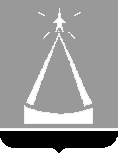 ГЛАВА  ГОРОДСКОГО  ОКРУГА  ЛЫТКАРИНО  
МОСКОВСКОЙ  ОБЛАСТИПОСТАНОВЛЕНИЕ01.04.2024 № 226-пг.о. ЛыткариноО внесении изменений в муниципальную программу«Образование»на 2023-2027 годы	В соответствии со ст.179 Бюджетного кодекса Российской Федерации, решением Совета депутатов городского округа Лыткарино  от 15.02.2024 № 446/52 «О внесении изменений и дополнений в решение Совета депутатов городского округа Лыткарино «Об утверждении бюджета городского округа Лыткарино на  2024 год и на плановый период 2025 и 2026 годов», Положением о муниципальных программах городского округа Лыткарино, утверждённым  постановлением  главы  городского округа  Лыткарино  от 02.11.2020№ 548-п, с учётом заключения Контрольно-счётной палаты городского округа Лыткарино Московской области по результатам проведения финансово-экономической экспертизы  от 28.02.2024 №17,постановляю:1. Внести изменения в муниципальную программу «Образование» на 2023-2027 годы, утверждённую постановлением главы городского округа Лыткарино от 15.11.2022 №714-п (прилагаются).2. Управлению образования города Лыткарино (Смирнова Е.В.) обеспечить опубликование настоящего постановления в установленном порядке и размещение на официальном сайте городского округа Лыткарино Московской области в сети «Интернет».3. Контроль за исполнением настоящего постановления возложить на заместителя главы городского округа Лыткарино Е.В. Забойкина.                                                                                                                                              К.А.КравцовПриложение к постановлениюглавы городского округа Лыткариноот 01.04.2024 № 226-пИЗМЕНЕНИЯ В МУНИЦИПАЛЬНУЮ ПРОГРАММУ «ОБРАЗОВАНИЕ» на 2023-2027 годыПаспорт муниципальной программы изложить в новой редакции:« Паспорт муниципальной программы».Целевые показатели муниципальной программы «Образование» на 2023-2027 годы изложить в новой редакции:« Целевые показатели муниципальной программы «Образование» на 2023-2027 годы      ».Методика расчета значений целевых показателей муниципальной программы «Образование» на 2023-2027 годы изложить в новой редакции:« Методика расчета значений целевых показателей муниципальной программы «Образование» на 2023-2027 годы   ».Значение результатов выполнения мероприятий муниципальной программы «Образование» на 2023-2027 годы изложить в новой редакции:  « Значение результатов выполнения мероприятий муниципальной программы «Образование» на 2023-2027 годы».Перечень мероприятий подпрограммы № 1 «Общее образование» муниципальной программы «Образование» на 2023-2027 годы изложить в новой редакции:« Перечень мероприятий подпрограммы 1 «Общее образование»».6. Перечень мероприятий подпрограммы № 2  «Дополнительное образование, воспитание и психолого-социальное сопровождение детей» муниципальной программы «Образование» на 2023-2027 годы изложить в новой редакции:«Перечень мероприятий подпрограммы № 2  «Дополнительное образование, воспитание и психолого-социальное сопровождение детей»».7.Перечень мероприятий подпрограммы № 4  «Обеспечивающая подпрограмма» муниципальной программы «Образование»  на 2023-2027 годы изложить в новой редакции:«Перечень мероприятий подпрограммы № 4  «Обеспечивающая подпрограмма»». п/пНаименование целевых показателейТип показателяЕдиница измеренияБазовое значениеПланируемое значение по годам реализацииПланируемое значение по годам реализацииПланируемое значение по годам реализацииПланируемое значение по годам реализацииПланируемое значение по годам реализацииНомер и название основного мероприятия в перечне мероприятий Подпрограммы п/пНаименование целевых показателейТип показателяЕдиница измеренияБазовое значение2023 год2024 год2025 год2026 год2027 годНомер и название основного мероприятия в перечне мероприятий Подпрограммы12345678910111Подпрограмма I «Общее образование»Подпрограмма I «Общее образование»Подпрограмма I «Общее образование»Подпрограмма I «Общее образование»Подпрограмма I «Общее образование»Подпрограмма I «Общее образование»Подпрограмма I «Общее образование»Подпрограмма I «Общее образование»Подпрограмма I «Общее образование»Подпрограмма I «Общее образование»1.1Доступность дошкольного образования для детей в возрасте от трех до семи летУказ Президента Российской Федерации %100100100100100100Мероприятие 01.01.
Проведение капитального ремонта, технического переоснащения и благоустройства территорий учреждений образования1.2Отношение средней заработной платы педагогических работников дошкольных образовательных организаций к средней заработной плате в общеобразовательных организациях в Московской областиУказ Президента Российской Федерации %100100100100100100Мероприятие 01.07.
Финансовое обеспечение государственных гарантий реализации прав на получение общедоступного и бесплатного дошкольного образования в муниципальных дошкольных образовательных организациях, общедоступного и бесплатного дошкольного, начального общего, основного общего, среднего общего образования в муниципальных общеобразовательных организациях, обеспечение дополнительного образования детей в муниципальных общеобразовательных организациях, включая расходы на оплату труда, приобретение учебников и учебных пособий, средств обучения, игр, игрушек (за исключением расходов на содержание зданий и оплату коммунальных услуг)1.3Отношение средней заработной платы педагогических работников общеобразовательных организаций общего образования к среднемесячному доходу от трудовой деятельностиУказ Президента Российской Федерации %107,6107,6108100100100Мероприятие 01.07.
Финансовое обеспечение государственных гарантий реализации прав на получение общедоступного и бесплатного дошкольного образования в муниципальных дошкольных образовательных организациях, общедоступного и бесплатного дошкольного, начального общего, основного общего, среднего общего образования в муниципальных общеобразовательных организациях, обеспечение дополнительного образования детей в муниципальных общеобразовательных организациях, включая расходы на оплату труда, приобретение учебников и учебных пособий, средств обучения, игр, игрушек (за исключением расходов на содержание зданий и оплату коммунальных услуг)1.4Доля обучающихся, получающих начальное общее образование в государственных и муниципальных образовательных организациях, получающих бесплатное горячее питание, к общему количеству обучающихся, получающих начальное общее образование в государственных и муниципальных образовательных организацияхСоглашение с ФОИВ %100100100100100100Мероприятие 02.08.
Организация бесплатного горячего питания обучающихся, получающих начальное общее образование в муниципальных образовательных организациях1.5Доля выпускников текущего года, набравших 250 баллов и более по 3 предметам, к общему количеству выпускников текущего года, сдававших ЕГЭ по 3 и более предметамОтраслевой показатель %15,3414,5515,3514,6114,6114,61Мероприятие 04.01.
Расходы на обеспечение деятельности (оказание услуг) муниципальных учреждений - общеобразовательные организации, оказывающие услуги дошкольного, начального общего, основного общего, среднего общего образования1.6.В общеобразовательных организациях, расположенных в сельской местности и малых городах, созданы и функционируют центры образования естественно-научной и технологической направленностейСоглашение с ФОИВ по федеральному проекту «Современная школа» единицаххххххМероприятие Е1.01.
Создание и обеспечение функционирования центров образования естественно-научной и технологической направленностей в общеобразовательных организациях, расположенных в сельской местности и малых городах1.7.Поддержка образования для детей
с ограниченными возможностями здоровья. Обновление материально - технической базы в организациях, осуществляющих образовательную деятельность исключительно по адаптированным основным общеобразовательным программам (нарастающим итогом)Соглашение с ФОИВ по федеральному проекту «Современная школа» единица001100Мероприятие Е1.03.
Обновление материально-технической базы в организациях, осуществляющих образовательную деятельность исключительно по адаптированным основным общеобразовательным программам1.8.В общеобразовательных организациях, расположенных в сельской местности и малых городах, обновлена материально- техническая база для занятий детей физической культурой и спортом (нарастающим итогом)Соглашение с ФОИВ по федеральному проекту «Успех каждого ребенка» единицаххххххМероприятие Е2.01.
Обновление материально-технической базы для организации учебно-исследовательской, научно-практической, творческой деятельности, занятий физической культурой и спортом в образовательных организациях1.9.Доступность дошкольного образования для детей в возрасте до 3-х летСоглашение с ФОИВ по федеральному проекту «Содействие занятости» %100100100100100100Мероприятие Р2.02. 
Создание дополнительных мест для детей в возрасте от 1,5 до 3 лет любой направленности в организациях, осуществляющих образовательную деятельность (за исключением государственных, муниципальных), и у индивидуальных предпринимателей, осуществляющих образовательную деятельность по образовательным программам дошкольного образования, в том числе адаптированным, и присмотр и уход за детьми1.10.Созданы дополнительные места в субъектах Российской Федерации для детей в возрасте от 1,5 до 3 лет любой направленности в организациях, осуществляющих образовательную деятельность (за исключением государственных и муниципальных), и у индивидуальных предпринимателей, осуществляющих образовательную деятельность по образовательным программам дошкольного образования, в том числе адаптированным, и присмотр и уход за детьмиСоглашение с ФОИВ по федеральному проекту «Содействие занятости» местоххххххМероприятие Р2.02. 
Создание дополнительных мест для детей в возрасте от 1,5 до 3 лет любой направленности в организациях, осуществляющих образовательную деятельность (за исключением государственных, муниципальных), и у индивидуальных предпринимателей, осуществляющих образовательную деятельность по образовательным программам дошкольного образования, в том числе адаптированным, и присмотр и уход за детьми2Подпрограмма II «Дополнительное образование, воспитание и психолого-социальное сопровождение детей»Подпрограмма II «Дополнительное образование, воспитание и психолого-социальное сопровождение детей»Подпрограмма II «Дополнительное образование, воспитание и психолого-социальное сопровождение детей»Подпрограмма II «Дополнительное образование, воспитание и психолого-социальное сопровождение детей»Подпрограмма II «Дополнительное образование, воспитание и психолого-социальное сопровождение детей»Подпрограмма II «Дополнительное образование, воспитание и психолого-социальное сопровождение детей»Подпрограмма II «Дополнительное образование, воспитание и психолого-социальное сопровождение детей»Подпрограмма II «Дополнительное образование, воспитание и психолого-социальное сопровождение детей»Подпрограмма II «Дополнительное образование, воспитание и психолого-социальное сопровождение детей»Подпрограмма II «Дополнительное образование, воспитание и психолого-социальное сопровождение детей»2.1Отношение средней заработной платы педагогических работников организаций дополнительного образования детей к средней заработной плате учителей в Московской областиУказ Президента Российской Федерации %100100100100100100Мероприятие 02.01. Расходы на обеспечение деятельности (оказание услуг) муниципальных учреждений - организации дополнительного образования2.2Доля детей в возрасте от 5 до 18 лет, охваченных дополнительным образованиемСоглашение с ФОИВ по федеральному проекту «Успех каждого ребенка» %83,97583,9757575Мероприятие Е1.01.
Создание новых мест в образовательных организациях различных типов для реализации дополнительных общеразвивающих программ всех направленностей2.3Созданы центры цифрового образования детей «IT-куб» (нарастающим итогом)Соглашение с ФОИВ по федеральному проекту «Цифровая образовательная среда» единицаххххххМероприятие  Е4.01.
Создание центров цифрового образования детей2.4.Созданы детские технопарки «Кванториум»Соглашение с ФОИВ по федеральному проекту «Цифровая образовательная среда»единицаххххххМероприятие Е1.01.Создание детского технопарка «Кванториум»2.5.Созданы новые места в образовательных организациях различных типов для реализации дополнительных общеразвивающих программ всех направленностей (нарастающим итогом)Соглашение с ФОИВ по федеральному проекту «Цифровая образовательная среда»единицаххххххМероприятие Е2.02.Создание новых мест в образовательных организациях различных типов для реализации дополнительных общеразвивающих программ всех направленностей№ п/пНаименование показателяЕдиница измеренияПорядок расчетаИсточник данныхПериод представления отчетности1234561Подпрограмма 1 «Общее образование»Подпрограмма 1 «Общее образование»Подпрограмма 1 «Общее образование»Подпрограмма 1 «Общее образование»Подпрограмма 1 «Общее образование»1.1Доступность дошкольного образования для детей в возрасте от трех до семи лет%П= Ч(3-7) / (Ч(3-7) + Ч(очередь)) х 100, где:
П – планируемый показатель;
Ч(3-7) – численность детей в возрасте от 3 до 7 лет, получающих дошкольное образование в текущем году;
Ч(очередь) – численность детей в возрасте от 3 до 7 лет, находящихся в очереди на получение в текущем году дошкольного образованияДанные Федеральной государственной информационной системы доступности дошкольного образования (ФГИС ДДО)Ежегодно1.2Отношение средней заработной платы педагогических работников дошкольных образовательных организаций к средней заработной плате в общеобразовательных организациях в Московской области%П = (Зпд / Зсоб) х 100%, 

где:
П – планируемый показатель;
Зпд – среднемесячная заработная плата педагогических работников муниципальных дошкольных образовательных организаций;
Зсоб –  среднемесячная заработная плата в общеобразовательных организациях.Данные формы ФСН № ЗП-образование, утвержденной приказом РосстатаЕжегодно1.3Отношение средней заработной платы педагогических работников общеобразовательных организаций общего образования к среднемесячному доходу от трудовой деятельности%П = (Зпш / З(тр))х 100%, 

где:
П – планируемый показатель;
Зпш – средняя заработная плата педагогических работников муниципальных общеобразовательных организаций; 
З(тр) – среднемесячный доход от трудовой деятельностиДанные формы ФСН № ЗП-образование, утвержденной приказом РосстатаЕжегодно1.4Доля обучающихся, получающих начальное общее образование в государственных и муниципальных образовательных организациях, получающих бесплатное горячее питание, к общему количеству обучающихся, получающих начальное общее образование в государственных и муниципальных образовательных организациях%Р = Чп/Ч х 100%, где:
Р – значение показателя; 
Чп – количество обучающихся, получающих начальное общее образование в государственных и муниципальных образовательных организациях, получающих бесплатное горячее питание;
Ч – количество обучающихся, получающих начальное общее образование в государственных и муниципальных образовательных организацияхДанные государственной статистики, данные РСЭМЕжегодно1.5Доля выпускников текущего года, набравших 250 баллов и более по 3 предметам, к общему количеству выпускников текущего года, сдававших ЕГЭ по 3 и более предметам%ДВ= В / ВТГ х 100, где:
ДВ – доля высокобалльников (выпускников текущего года, набравших 250 баллов и более по 3 предметам);
В – количество высокобалльников;
ВТГ – количество выпускников текущего года, сдававших ЕГЭ по 3 и более предметам (в расчет не берется результат по математике базового уровня)Данные Регионального центра обработки информации по итогам проведения государственной итоговой аттестацииЕжегодно1.6В общеобразовательных организациях, расположенных в сельской местности и малых городах, созданы и функционируют центры образования естественно-научной и технологической направленностейединицаКоличество общеобразовательных организаций, расположенных в сельской местности и малых городах, в которых созданы и функционируют центры образования естественно-научной и технологической направленностей в соответствии с адресным перечнемВедомственные данныеЕжегодно1.7Поддержка образования для детей с ограниченными возможностями здоровья. Обновление материально-технической базы в организациях, осуществляющих образовательную деятельность исключительно по адаптированным основным общеобразовательным программам (нарастающим итогом)единицаОбновление материально-технической базы в организациях, осуществляющих образовательную деятельность исключительно по адаптированным основным общеобразовательным программамВедомственные данныеЕжегодно1.8В общеобразовательных организациях, расположенных в сельской местности и малых городах, обновлена материально- техническая база для занятий детей физической культурой и спортом (нарастающим итогом)единицаЧисло общеобразовательных организаций, расположенных в сельской местности и малых городах, обновивших материально- техническую базу для занятий детей физической культурой и спортом, нарастающим итогом с 2020 годаВедомственные данныеЕжегодно1.9Доступность дошкольного образования для детей в возрасте до 3-х лет%П = Ч(2м-3л) / (Ч(2м-3л) + Ч(учет)) х 100, где:
П – планируемый показатель;
Ч(2м-3л) – численность детей в возрасте от 2 месяцев до 3 лет, которым предоставлена возможность получать услугу дошкольного образования;
Ч(учет) – численность детей в возрасте от 2 месяцев до 3 лет, состоящих на учете для предоставления места в дошкольном образовательном учреждении с предпочтительной датой приёма в текущем году (актуальный спрос), 
с учетом прироста по данным государственной статистикиДанные Федеральной государственной информационной системы доступности дошкольного образования (ФГИС ДДО)Ежегодно1.10Созданы дополнительные места в субъектах Российской Федерации для детей в возрасте от 1,5 до 3 лет любой направленности в организациях, осуществляющих образовательную деятельность (за исключением государственных и муниципальных), и у индивидуальных предпринимателей, осуществляющих образовательную деятельность по образовательным программам дошкольного образования, в том числе адаптированным, и присмотр и уход за детьмиместоСозданы дополнительные места для детей в возрасте от 1,5 до 3 лет любой направленности в организациях, осуществляющих образовательную деятельность (за исключением государственных и муниципальных), и у индивидуальных предпринимателей, осуществляющих образовательную деятельность по образовательным программам дошкольного образования, в том числе адаптированным, и присмотр и уход за детьмиВедомственные данныеЕжегодно2Подпрограмма 2 «Дополнительное образование, воспитание и психолого-социальное сопровождение детей»Подпрограмма 2 «Дополнительное образование, воспитание и психолого-социальное сопровождение детей»Подпрограмма 2 «Дополнительное образование, воспитание и психолого-социальное сопровождение детей»Подпрограмма 2 «Дополнительное образование, воспитание и психолого-социальное сопровождение детей»Подпрограмма 2 «Дополнительное образование, воспитание и психолого-социальное сопровождение детей»2.1Отношение средней заработной платы педагогических работников организаций дополнительного образования детей к средней заработной плате учителей в Московской области%П = З(мун)/З(у) х 100,
 где:
П – планируемый показатель;
З(мун) – среднемесячная заработная плата педагогических работников муниципальных организаций дополнительного образования детей;
З(у) – среднемесячная заработная плата учителя в Московской областиДанные формы ФСН № ЗП-образование, утвержденной приказом РосстатаЕжегодно2.2Доля детей в возрасте от 5 до 18 лет, охваченных дополнительным образованием%(Чдоп/ Чобщ) x 100, где:
Чдоп – число детей в возрасте от 5 до 18 лет, проживающих в муниципальном образовании и обучающихся по дополнительным образовательным программам,
Чобщ – общее число детей в возрасте от 5 до 18 лет, проживающих в муниципальном образованииВедомственные данныеЕжегодно2.3Созданы центры цифрового образования детей «IT-куб» (нарастающим итогом)шт.Количество созданных центров цифрового образования детей «IT-куб»Ведомственные данныеЕжегодно2.4Созданы детские технопарки «Кванториум»шт.Количество созданных технопарков "Кванториум"Ведомственные данныеЕжегодно2.5Созданы новые места в образовательных организациях различных типов для реализации дополнительных общеразвивающих программ всех направленностей (нарастающим итогом)шт.Количество созданных новых мест в образовательных организациях различных типов для реализации дополнительных общеразвивающих программ всех направленностейВедомственные данныеЕжегодно№ п/п№ подпрограммы ХХ№ основного мероприятия YY№ мероприятия ZZНаименование результатаЕдиница измеренияПорядок определения значений12345671010107Доля обучающихся, обеспеченных общедоступным и бесплатным дошкольным, начальным общим, основным общим, средним общим образованием, дополнительным образованием в муниципальных дошкольных и общеобразовательных организациях, в общей численности обучающихся в муниципальных дошкольных и общеобразовательных организациях%Д=Ч факт / Ч план х 100%, где:

Ч факт – численность обучающихся, обеспеченных общедоступным и бесплатным дошкольным, начальным общим, основным общим, средним общим образованием, дополнительным образованием в муниципальных дошкольных и общеобразовательных организациях, в отчетном периоде;
Ч план - численность обучающихся, по программам дошкольного, начального общего, основного общего, среднего общего образования, дополнительного образования в муниципальных дошкольных и общеобразовательных организациях, в отчетном периоде.2010108Доля обучающихся, обеспеченных общедоступным и бесплатным дошкольным, начальным общим, основным общим, средним общим образованием, дополнительным образованием в частных дошкольных и общеобразовательных организациях, в общей численности обучающихся в частных дошкольных и общеобразовательных организациях%Д=Ч факт / Ч план х 100%, где:

Ч факт – численность обучающихся, обеспеченных общедоступным и бесплатным дошкольным, начальным общим, основным общим, средним общим образованием, дополнительным образованием в частных дошкольных и общеобразовательных организациях, в отчетном периоде;
Ч план - численность обучающихся, по программам дошкольного, начального общего, основного общего, среднего общего образования, дополнительного образования в частных дошкольных и общеобразовательных организациях, в отчетном периоде.3010110Выплачена компенсация родительской платы за присмотр и уход за детьми, осваивающими образовательные программы дошкольного образования, в общем числе обратившихся%Д=Ч факт / Ч план х 100%, где:Ч факт – численность детей, осваивающих образовательные программы дошкольного образования в организациях, осуществляющих образовательную деятельность в Московской области, на которых выплачена компенсация родительской платы, в отчетном периоде;Ч план - численность детей, осваивающих образовательные программы дошкольного образования в организациях, осуществляющих образовательную деятельность в Московской области,  родители (законные представители) которых обратились за компенсацией родительской платы и внесли плату за присмотр и уход за ребенком (детьми), в отчетном периоде.4010111Доля педагогических работников муниципальных дошкольных и общеобразовательных организаций - молодых специалистов, получивших пособие, в общем числе обратившихся за пособием%5010201Выплачена компенсация за проезд отдельным категориям обучающихся по очной форме обучения муниципальных общеобразовательных организаций в общем  числе обратившихся%Д=Ч факт / Ч план х 100%, где:

Ч факт – численность отдельных категорий обучающихся по очной форме обучения муниципальных общеобразовательных организаций,  которым выплачена компенсация за проезд, в отчетном периоде;
Ч план - численность отдельных категорий обучающихся по очной форме обучения муниципальных общеобразовательных организаций,  которые обратились за компенсацией за проезд, в отчетном периоде.6010202Приобретены автобусы для доставки обучающихся в общеобразовательные организации, расположенные в сельских населенных пунктахшт.Отчеты муниципальных образований Московской области о достижении значений показателей результативности (результатов) использования субсидии, предоставляемые посредством системы ГИС "Региональный электронный бюджет Московской области"7010208Доля обучающихся, получающих начальное общее образование в муниципальных образовательных организациях, получающих бесплатное горячее питание, к общему количеству обучающихся, получающих начальное общее образование в муниципальных образовательных организациях%Количество обеспеченных горячим питанием обучающихся 1-4 классов8010210Доля детодней, в которые отдельные категории обучающихся муниципальных общеобразовательных организаций в Московской области получали бесплатное питание, от общего количества детодней, в которые отдельные категории обучающихся в муниципальных общеобразовательных организаций в Московской области посещали образовательную организацию%Д=Ч факт / Ч посещ х 100%, где:

Ч факт – количество детодней, в которые отдельные категории обучающихся муниципальных общеобразовательных организаций в Московской области получали бесплатное питание, в отчетном периоде;
Ч посещ - количество детодней, в которые отдельные категории обучающихся в муниципальных общеобразовательных организаций в Московской области посещали образовательную организацию, в отчетном периоде9010213Обеспечено содержание созданных дополнительных мест для детей в возрасте от 1,5 до 7 лет в организациях, осуществляющих присмотр и уход за детьмиместоОтчеты муниципальных образований Московской области о достижении значений показателей результативности (результатов) использования субсидии, предоставляемые посредством системы ГИС "Региональный электронный бюджет Московской области"10010218Доля отдельных категорий обучающихся по очной форме обучения в частных общеобразовательных организациях, обеспеченных питанием, к общему количеству обучающихся отдельных категорий обучающихся по очной форме обучения в частных общеобразовательных организациях%Д=Ч факт / Ч план х 100%, где:

Ч факт – численность обучающихся отдельных категорий обучающихся по очной форме обучения в частных общеобразовательных организациях, обеспеченных питанием, в отчетном периоде;
Ч план - численность обучающихся отдельных категорий обучающихся по очной форме обучения в частных общеобразовательных организациях, в отчетном периоде11010301Проведены работы в муниципальных общеобразовательных организациях для обеспечения пожарной безопасностишт.Выполнение требований по обеспечению пожарной безопасности образовательных объектов, подведомственных Министерству образования Московской области12010701Проведен капитальный ремонт дошкольных образовательных организацийшт.Количество отремонтированных дошкольных образовательных организаций13010702Оснащены средствами обучения и воспитания отремонтированные здания муниципальных дошкольных образовательных организаций и дошкольных отделений муниципальных общеобразовательных организацийед.Количество зданий муниципальных дошкольных образовательных организаций и дошкольных отделений муниципальных общеобразовательных организаций в Московской области, в которых в полном объеме выполнены мероприятия по оснащению в соответствии в Перечнем оборудования и средств обучения,  утвержденного учредителем образовательной  организации.14010801Выполнены в полном объеме мероприятия по капитальному ремонту общеобразовательных организацийшт.Количество зданий, в которых в полном объеме выполнены мероприятия по капитальному ремонту общеобразовательных организаций, на основе данных акта приемки выполненных работ (форма № КС-2), справки о стоимости выполненных работ (форма № КС-3)15010801Созданы комфортные условия для реализации современных образовательных программ в зданиях муниципальных общеобразовательных организаций ед.Количество зданий муниципальных общеобразовательных организаций, в которых созданы комфортные условия для реализации современных образовательных программ, на основе данных акта приемки законченного строительством объекта (форма № КС-11), акта приемки законченного строительством объекта приемочной комиссией (форма № КС-14)16010802 Оснащены средствами обучения и воспитания отремонтированные здания общеобразовательных организацийед.Отчеты муниципальных образований Московской области о достижении значений  показателей результативности (результатов) использования субсидии, предоставляемые посредством системы ГАС «Управление» Московской области17010803Разработана проектно-сметная документация на проведение капитального ремонта зданий муниципальных общеобразовательных организаций в Московской областиед.Количество зданий по которым разработана проектно-сметная документация на проведение капитального ремонта зданий муниципальных общеобразовательных организаций в Московской области18010804Благоустроены территорий  муниципальных общеобразовательных организацийед.Благоустроенные территории  муниципальных общеобразовательных организаций19010805Объекты капитального ремонта приведены в соответствие с требованиями, установленными законодательством по антитеррористической защищённостиед.Количество объектов, приведённых в соответствии с требованиями, установленными законодательством по антитеррористической защищённости20010806Обеспечено повышение квалификации/профессиональная переподготовка учителей, осуществляющих учебный процесс в объектах капитального ремонтачеловекКоличество учителей, осуществляющих учебный процесс в объектах капитального ремонта,  прошедших повышение квалификации/профессиональную переподготовку21010807 Проведено обновление учебников и учебных пособий, не позволяющих их дальнейшее использование в образовательном процессе по причинам ветхости и дефектности, в объектах капитального ремонташт.Количество объектов капитального ремонта, в которых проведено обновление учебников и учебных пособий, не позволяющих их дальнейшее использование в образовательном процессе по причинам ветхости и дефектности22010808Осуществлено устройство спортивных и детских площадок на территории муниципальных общеобразовательных организацийшт.Количество  территорий муниципальных общеобразовательных организаций, в которых осуществлено устройство спортивных и детских площадок2301ЕВ01В муниципальных общеобразовательных организациях проведены мероприятия по обеспечению деятельности советников директора по воспитанию и взаимодействию с детскими общественными объединениями, ед.ед.Общее количество  советников по воспитанию в муниципальных общеобразовательных организациях в Московской области, получивших заработную плату2401 Е101В общеобразовательных организациях, расположенных в сельской местности и малых городах, созданы и функционируют центры образования естественно-научной и технологической направленностейшт.Создание центров образования естественно-научной и технологической направленностей в общеобразовательных организациях, расположенных в сельской местности и малых городах2501 Е102В Московской области реализованы дополнительные мероприятия по созданию центров образования естественно-научной и технологической направленностейшт.Количество центров образования естественно-научной и технологической направленностей, в которых обеспечены условия для функционирования2601 Е103Обновлена материально-техническая база в организациях, осуществляющих образовательную деятельность исключительно по адаптированным основным общеобразовательным программамшт.Общее количество организаций, в которых обновлена материально-техническая база2701 Е201Обновлена материально-техническая база для занятий детей физической культурой и спортом в общеобразовательных организациях, расположенных в сельской местности и малых городахшт.Обновление МТБ в соответствии с адресным перечнем на текущий год2801Р201Доля воспитанников в частных дошкольных образовательных организациях, частных общеобразовательных организаций и индивидуальных предпринимателей, осуществляющих образовательную деятельность по основным общеобразовательным программам дошкольного образования, обеспеченных содержанием, в общей численности воспитанников, зачисленных  в частные дошкольные образовательные организации, частные общеобразовательные организации и к индивидуальным предпринимателям, осуществляющим образовательную деятельность по основным общеобразовательным программам дошкольного образования, посредством информационной системы управления дошкольными образовательными организациями Московской области%Д_в=К_в/К_ов×100%, где:

Кв – воспитанников в частных дошкольных образовательных организациях, частных общеобразовательных организаций и индивидуальных предпринимателей, осуществляющих образовательную деятельность по основным общеобразовательным программам дошкольного образования, обеспеченных содержанием;
Ков – общая численность воспитанников, зачисленных  в частные дошкольные образовательные организации, частные общеобразовательные организации и к индивидуальным предпринимателям, осуществляющим образовательную деятельность по основным общеобразовательным программам дошкольного образования, посредством информационной системы управления дошкольными образовательными организациями Московской области2901Р202Созданы дополнительные места для детей в возрасте от 1,5 до 3 лет любой направленности в организациях, осуществляющих образовательную деятельность (за исключением государственных, муниципальных), и у индивидуальных предпринимателей, осуществляющих образовательную деятельность по образовательным программам дошкольного образования, в том числе адаптированным, и присмотр и уход за детьмиместоОтчеты муниципальных образований Московской области о достижении значений  показателей результативности (результатов) использования субсидии, предоставляемые  посредством государственной интегрированной информационной системы управления общественными финансами «Электронный бюджет»30020101Произведены выплаты в области образования, культуры и искусства (юные дарования, одаренные дети)человекОбщее количество получателей единовременной выплаты31020201Обеспечено финансирование муниципальных организаций дополнительного образованияшт.Количество муниципальных организаций дополнительного образования, получивших финансирование на обеспечение деятельности в отчетном периоде32020202В муниципальных образовательных организациях дополнительного образования улучшена материально-техническая базашт.Количество  образовательных организаций  в соответствии с потребностью в улучшении материально-технической базы3302Е202Созданы новые места в образовательных организациях различных типов для реализации дополнительных общеразвивающих программ всех направленностей (нарастающим итогом)шт.Количество созданных новых мест в образовательных организациях различных типов для реализации дополнительных общеразвивающих программ всех направленностей3402Е401Созданы центры цифрового образования детей "IT-куб"шт.Соглашение с ФОИВ по федеральному проекту «Цифровая образовательная среда»3502 ЕВ01Муниципальные общеобразовательные организации, в том числе структурные подразделения указанных организаций, оснащены государственными символами Российской Федерацииед.Соглашение с ФОИВ по федеральному проекту «Патриотическое воспитание граждан Российской Федерации»3602Е101Созданы детские технопарки «Кванториум»шт.Соглашение с ФОИВ по федеральному проекту «Современная школа»37025001Общеобразовательные организации приняли участие в мероприятиях по финансовой грамотностишт.Общее количество образовательных организаций, принявших участие в данных мероприятиях№ п/пМероприятие подпрограммыСроки исполнения мероприятияИсточники финансированияВсего, (тыс. руб.)Объем финансирования по годам (тыс.руб.)Объем финансирования по годам (тыс.руб.)Объем финансирования по годам (тыс.руб.)Объем финансирования по годам (тыс.руб.)Объем финансирования по годам (тыс.руб.)Объем финансирования по годам (тыс.руб.)Объем финансирования по годам (тыс.руб.)Объем финансирования по годам (тыс.руб.)Объем финансирования по годам (тыс.руб.)Объем финансирования по годам (тыс.руб.)Объем финансирования по годам (тыс.руб.)Объем финансирования по годам (тыс.руб.)Объем финансирования по годам (тыс.руб.)Объем финансирования по годам (тыс.руб.)Объем финансирования по годам (тыс.руб.)Объем финансирования по годам (тыс.руб.)Объем финансирования по годам (тыс.руб.)Объем финансирования по годам (тыс.руб.)Объем финансирования по годам (тыс.руб.)Объем финансирования по годам (тыс.руб.)Объем финансирования по годам (тыс.руб.)Объем финансирования по годам (тыс.руб.)Объем финансирования по годам (тыс.руб.)Объем финансирования по годам (тыс.руб.)Объем финансирования по годам (тыс.руб.)Объем финансирования по годам (тыс.руб.)Объем финансирования по годам (тыс.руб.)Объем финансирования по годам (тыс.руб.)Объем финансирования по годам (тыс.руб.)Объем финансирования по годам (тыс.руб.)Объем финансирования по годам (тыс.руб.)Объем финансирования по годам (тыс.руб.)Объем финансирования по годам (тыс.руб.)Объем финансирования по годам (тыс.руб.)Объем финансирования по годам (тыс.руб.)Объем финансирования по годам (тыс.руб.)Ответственный за выполнение мероприятия подпрограммыОтветственный за выполнение мероприятия подпрограммы№ п/пМероприятие подпрограммыСроки исполнения мероприятияИсточники финансированияВсего, (тыс. руб.)2023 год2024 год2024 год2024 год2024 год2024 год2024 год2024 год2024 год2024 год2024 год2024 год2024 год2024 год2024 год2024 год2024 год2024 год2024 год2024 год2024 год2024 год2024 год2024 год2024 год2024 год2024 год2024 год2024 год2024 год2024 год2025 год2025 год2026 год2026 год2027 год12345677777777777777777777777777777788991012121Основное мероприятие 01. 
Финансовое обеспечение деятельности образовательных организацийИтого5 139 219,51 037 252,11 038 283,91 038 283,91 038 283,91 038 283,91 038 283,91 038 283,91 038 283,91 038 283,91 038 283,91 038 283,91 038 283,91 038 283,91 038 283,91 038 283,91 038 283,91 038 283,91 038 283,91 038 283,91 038 283,91 038 283,91 038 283,91 038 283,91 038 283,91 038 283,91 038 283,91 038 283,91 038 283,91 038 283,91 038 283,91 038 283,91 021 783,91 021 783,91 020 949,81 020 949,81 020 949,8Управление образования города ЛыткариноУправление образования города Лыткарино1Основное мероприятие 01. 
Финансовое обеспечение деятельности образовательных организацийСредства бюджета Московской области 3 843 991,0778 967,0766 256,0766 256,0766 256,0766 256,0766 256,0766 256,0766 256,0766 256,0766 256,0766 256,0766 256,0766 256,0766 256,0766 256,0766 256,0766 256,0766 256,0766 256,0766 256,0766 256,0766 256,0766 256,0766 256,0766 256,0766 256,0766 256,0766 256,0766 256,0766 256,0766 256,0766 256,0766 256,0766 256,0766 256,0766 256,0Управление образования города ЛыткариноУправление образования города Лыткарино1Основное мероприятие 01. 
Финансовое обеспечение деятельности образовательных организацийСредства бюджета муниципального образования1 201 093,5239 458,1253 200,9253 200,9253 200,9253 200,9253 200,9253 200,9253 200,9253 200,9253 200,9253 200,9253 200,9253 200,9253 200,9253 200,9253 200,9253 200,9253 200,9253 200,9253 200,9253 200,9253 200,9253 200,9253 200,9253 200,9253 200,9253 200,9253 200,9253 200,9253 200,9253 200,9236 700,9236 700,9235 866,8235 866,8235 866,8Управление образования города ЛыткариноУправление образования города Лыткарино1Основное мероприятие 01. 
Финансовое обеспечение деятельности образовательных организацийВнебюджетные источники0,0Управление образования города ЛыткариноУправление образования города Лыткарино1Основное мероприятие 01. 
Финансовое обеспечение деятельности образовательных организацийСредства федерального бюджета94 135,018 827,018 827,018 827,018 827,018 827,018 827,018 827,018 827,018 827,018 827,018 827,018 827,018 827,018 827,018 827,018 827,018 827,018 827,018 827,018 827,018 827,018 827,018 827,018 827,018 827,018 827,018 827,018 827,018 827,018 827,018 827,018 827,018 827,018 827,018 827,018 827,0Управление образования города ЛыткариноУправление образования города Лыткарино1.1Мероприятие 01.01.
Проведение капитального ремонта, технического переоснащения и благоустройства территорий учреждений образованияИтого14 100,1 3 100,1 11 000,011 000,011 000,011 000,011 000,011 000,011 000,011 000,011 000,011 000,011 000,011 000,011 000,011 000,011 000,011 000,011 000,011 000,011 000,011 000,011 000,011 000,011 000,011 000,011 000,011 000,011 000,011 000,011 000,011 000,01.1Мероприятие 01.01.
Проведение капитального ремонта, технического переоснащения и благоустройства территорий учреждений образованияСредства бюджета Московской области 1.1Мероприятие 01.01.
Проведение капитального ремонта, технического переоснащения и благоустройства территорий учреждений образованияСредства бюджета муниципального образования14 100,1 3 100,1 11 000,011 000,011 000,011 000,011 000,011 000,011 000,011 000,011 000,011 000,011 000,011 000,011 000,011 000,011 000,011 000,011 000,011 000,011 000,011 000,011 000,011 000,011 000,011 000,011 000,011 000,011 000,011 000,011 000,011 000,01.1Мероприятие 01.01.
Проведение капитального ремонта, технического переоснащения и благоустройства территорий учреждений образованияВнебюджетные источники1.1Мероприятие 01.01.
Проведение капитального ремонта, технического переоснащения и благоустройства территорий учреждений образованияСредства федерального бюджета1.2Мероприятие 01.02.
Обеспечение подвоза обучающихся к месту обучения в муниципальные общеобразовательные организации в Московской области за счет средств местного бюджетаИтого1.2Мероприятие 01.02.
Обеспечение подвоза обучающихся к месту обучения в муниципальные общеобразовательные организации в Московской области за счет средств местного бюджетаСредства бюджета Московской области 1.2Мероприятие 01.02.
Обеспечение подвоза обучающихся к месту обучения в муниципальные общеобразовательные организации в Московской области за счет средств местного бюджетаСредства бюджета муниципального образования1.2Мероприятие 01.02.
Обеспечение подвоза обучающихся к месту обучения в муниципальные общеобразовательные организации в Московской области за счет средств местного бюджетаВнебюджетные источники1.2Мероприятие 01.02.
Обеспечение подвоза обучающихся к месту обучения в муниципальные общеобразовательные организации в Московской области за счет средств местного бюджетаСредства федерального бюджета1.3Мероприятие 01.03.
Обеспечение условий для функционирования центров образования  естественно-научной и технологической направленностей за счет местного бюджетаИтого1.3Мероприятие 01.03.
Обеспечение условий для функционирования центров образования  естественно-научной и технологической направленностей за счет местного бюджетаСредства бюджета Московской области 1.3Мероприятие 01.03.
Обеспечение условий для функционирования центров образования  естественно-научной и технологической направленностей за счет местного бюджетаСредства бюджета муниципального образования1.3Мероприятие 01.03.
Обеспечение условий для функционирования центров образования  естественно-научной и технологической направленностей за счет местного бюджетаВнебюджетные источники1.3Мероприятие 01.03.
Обеспечение условий для функционирования центров образования  естественно-научной и технологической направленностей за счет местного бюджетаСредства федерального бюджета1.4Мероприятие 01.07.
 Финансовое обеспечение государственных гарантий реализации прав на получение общедоступного и бесплатного дошкольного образования в муниципальных дошкольных образовательных организациях, общедоступного и бесплатного дошкольного, начального общего, основного общего, среднего общего образования в муниципальных общеобразовательных организациях, обеспечение дополнительного образования детей в муниципальных общеобразовательных организациях, включая расходы на оплату труда, приобретение учебников и учебных пособий, средств обучения, игр, игрушек (за исключением расходов на содержание зданий и оплату коммунальных услуг)Итого3 848 156,0779820,0767 084,0767 084,0767 084,0767 084,0767 084,0767 084,0767 084,0767 084,0767 084,0767 084,0767 084,0767 084,0767 084,0767 084,0767 084,0767 084,0767 084,0767 084,0767 084,0767 084,0767 084,0767 084,0767 084,0767 084,0767 084,0767 084,0767 084,0767 084,0767 084,0767 084,0767 084,0767 084,0767 084,0767 084,0767 084,0Управление образования города ЛыткариноУправление образования города Лыткарино1.4Мероприятие 01.07.
 Финансовое обеспечение государственных гарантий реализации прав на получение общедоступного и бесплатного дошкольного образования в муниципальных дошкольных образовательных организациях, общедоступного и бесплатного дошкольного, начального общего, основного общего, среднего общего образования в муниципальных общеобразовательных организациях, обеспечение дополнительного образования детей в муниципальных общеобразовательных организациях, включая расходы на оплату труда, приобретение учебников и учебных пособий, средств обучения, игр, игрушек (за исключением расходов на содержание зданий и оплату коммунальных услуг)Средства бюджета Московской области 3 754 021,0760 993,0748 257,0748 257,0748 257,0748 257,0748 257,0748 257,0748 257,0748 257,0748 257,0748 257,0748 257,0748 257,0748 257,0748 257,0748 257,0748 257,0748 257,0748 257,0748 257,0748 257,0748 257,0748 257,0748 257,0748 257,0748 257,0748 257,0748 257,0748 257,0748 257,0748 257,0748 257,0748 257,0748 257,0748 257,0748 257,0Управление образования города ЛыткариноУправление образования города Лыткарино1.4Мероприятие 01.07.
 Финансовое обеспечение государственных гарантий реализации прав на получение общедоступного и бесплатного дошкольного образования в муниципальных дошкольных образовательных организациях, общедоступного и бесплатного дошкольного, начального общего, основного общего, среднего общего образования в муниципальных общеобразовательных организациях, обеспечение дополнительного образования детей в муниципальных общеобразовательных организациях, включая расходы на оплату труда, приобретение учебников и учебных пособий, средств обучения, игр, игрушек (за исключением расходов на содержание зданий и оплату коммунальных услуг)Средства бюджета муниципального образованияУправление образования города ЛыткариноУправление образования города Лыткарино1.4Мероприятие 01.07.
 Финансовое обеспечение государственных гарантий реализации прав на получение общедоступного и бесплатного дошкольного образования в муниципальных дошкольных образовательных организациях, общедоступного и бесплатного дошкольного, начального общего, основного общего, среднего общего образования в муниципальных общеобразовательных организациях, обеспечение дополнительного образования детей в муниципальных общеобразовательных организациях, включая расходы на оплату труда, приобретение учебников и учебных пособий, средств обучения, игр, игрушек (за исключением расходов на содержание зданий и оплату коммунальных услуг)Внебюджетные источникиУправление образования города ЛыткариноУправление образования города Лыткарино1.4Мероприятие 01.07.
 Финансовое обеспечение государственных гарантий реализации прав на получение общедоступного и бесплатного дошкольного образования в муниципальных дошкольных образовательных организациях, общедоступного и бесплатного дошкольного, начального общего, основного общего, среднего общего образования в муниципальных общеобразовательных организациях, обеспечение дополнительного образования детей в муниципальных общеобразовательных организациях, включая расходы на оплату труда, приобретение учебников и учебных пособий, средств обучения, игр, игрушек (за исключением расходов на содержание зданий и оплату коммунальных услуг)Средства федерального бюджета94 135,018 827,018 827,018 827,018 827,018 827,018 827,018 827,018 827,018 827,018 827,018 827,018 827,018 827,018 827,018 827,018 827,018 827,018 827,018 827,018 827,018 827,018 827,018 827,018 827,018 827,018 827,018 827,018 827,018 827,018 827,018 827,018 827,018 827,018 827,018 827,018 827,0Управление образования города ЛыткариноУправление образования города Лыткарино1.4Доля обучающихся, обеспеченных общедоступным и бесплатным дошкольным, начальным общим, основным общим, средним общим образованием, дополнительным образованием в муниципальных дошкольных и общеобразовательных организациях, в общей численности обучающихся в муниципальных дошкольных и общеобразовательных организациях, %Всего2023 годИтого 2024 годВ том числе по кварталамВ том числе по кварталамВ том числе по кварталамВ том числе по кварталамВ том числе по кварталамВ том числе по кварталамВ том числе по кварталамВ том числе по кварталамВ том числе по кварталамВ том числе по кварталамВ том числе по кварталамВ том числе по кварталамВ том числе по кварталамВ том числе по кварталамВ том числе по кварталамВ том числе по кварталамВ том числе по кварталамВ том числе по кварталамВ том числе по кварталамВ том числе по кварталамВ том числе по кварталамВ том числе по кварталамВ том числе по кварталамВ том числе по кварталамВ том числе по кварталамВ том числе по кварталамВ том числе по кварталамВ том числе по кварталамВ том числе по кварталам2025 год2025 год2026 год2026 год2027 год1.4Доля обучающихся, обеспеченных общедоступным и бесплатным дошкольным, начальным общим, основным общим, средним общим образованием, дополнительным образованием в муниципальных дошкольных и общеобразовательных организациях, в общей численности обучающихся в муниципальных дошкольных и общеобразовательных организациях, %Всего2023 годИтого 2024 годIIIIIIIIIIIIIIIIIIIIIIIIIIIIIIIIIIIIIIIIIIIIIIIIIIIIIIVIV2025 год2025 год2026 год2026 год2027 год1.4Доля обучающихся, обеспеченных общедоступным и бесплатным дошкольным, начальным общим, основным общим, средним общим образованием, дополнительным образованием в муниципальных дошкольных и общеобразовательных организациях, в общей численности обучающихся в муниципальных дошкольных и общеобразовательных организациях, %1001001001001001001001001001001001001001001001001001001001001001001001001001001001001001001001001001001001001001.4.1Мероприятие 01.07.
Финансовое обеспечение государственных гарантий реализации прав на получение общедоступного и бесплатного дошкольного образования в муниципальных дошкольных образовательных организациях, общедоступного и бесплатного дошкольного, начального общего, основного общего, среднего общего образования в муниципальных общеобразовательных организациях, обеспечение дополнительного образования детей в муниципальных общеобразовательных организациях, включая расходы на оплату труда, приобретение учебников и учебных пособий, средств обучения, игр, игрушек (за исключением расходов на содержание зданий и оплату коммунальных услуг)Итого1 425 741,0311925,0278 454,0278 454,0278 454,0278 454,0278 454,0278 454,0278 454,0278 454,0278 454,0278 454,0278 454,0278 454,0278 454,0278 454,0278 454,0278 454,0278 454,0278 454,0278 454,0278 454,0278 454,0278 454,0278 454,0278 454,0278 454,0278 454,0278 454,0278 454,0278 454,0278 454,0278 454,0278 454,0278 454,0278 454,0278 454,0Управление образования города ЛыткариноУправление образования города Лыткарино1.4.1Мероприятие 01.07.
Финансовое обеспечение государственных гарантий реализации прав на получение общедоступного и бесплатного дошкольного образования в муниципальных дошкольных образовательных организациях, общедоступного и бесплатного дошкольного, начального общего, основного общего, среднего общего образования в муниципальных общеобразовательных организациях, обеспечение дополнительного образования детей в муниципальных общеобразовательных организациях, включая расходы на оплату труда, приобретение учебников и учебных пособий, средств обучения, игр, игрушек (за исключением расходов на содержание зданий и оплату коммунальных услуг)Средства бюджета Московской области 1 425 741,0311925,0278 454,0278 454,0278 454,0278 454,0278 454,0278 454,0278 454,0278 454,0278 454,0278 454,0278 454,0278 454,0278 454,0278 454,0278 454,0278 454,0278 454,0278 454,0278 454,0278 454,0278 454,0278 454,0278 454,0278 454,0278 454,0278 454,0278 454,0278 454,0278 454,0278 454,0278 454,0278 454,0278 454,0278 454,0278 454,0Управление образования города ЛыткариноУправление образования города Лыткарино1.4.1Мероприятие 01.07.
Финансовое обеспечение государственных гарантий реализации прав на получение общедоступного и бесплатного дошкольного образования в муниципальных дошкольных образовательных организациях, общедоступного и бесплатного дошкольного, начального общего, основного общего, среднего общего образования в муниципальных общеобразовательных организациях, обеспечение дополнительного образования детей в муниципальных общеобразовательных организациях, включая расходы на оплату труда, приобретение учебников и учебных пособий, средств обучения, игр, игрушек (за исключением расходов на содержание зданий и оплату коммунальных услуг)Средства бюджета муниципального образованияУправление образования города ЛыткариноУправление образования города Лыткарино1.4.1Мероприятие 01.07.
Финансовое обеспечение государственных гарантий реализации прав на получение общедоступного и бесплатного дошкольного образования в муниципальных дошкольных образовательных организациях, общедоступного и бесплатного дошкольного, начального общего, основного общего, среднего общего образования в муниципальных общеобразовательных организациях, обеспечение дополнительного образования детей в муниципальных общеобразовательных организациях, включая расходы на оплату труда, приобретение учебников и учебных пособий, средств обучения, игр, игрушек (за исключением расходов на содержание зданий и оплату коммунальных услуг)Внебюджетные источникиУправление образования города ЛыткариноУправление образования города Лыткарино1.4.1Мероприятие 01.07.
Финансовое обеспечение государственных гарантий реализации прав на получение общедоступного и бесплатного дошкольного образования в муниципальных дошкольных образовательных организациях, общедоступного и бесплатного дошкольного, начального общего, основного общего, среднего общего образования в муниципальных общеобразовательных организациях, обеспечение дополнительного образования детей в муниципальных общеобразовательных организациях, включая расходы на оплату труда, приобретение учебников и учебных пособий, средств обучения, игр, игрушек (за исключением расходов на содержание зданий и оплату коммунальных услуг)Средства федерального бюджетаУправление образования города ЛыткариноУправление образования города Лыткарино1.4.2Мероприятие 01.07.
Финансовое обеспечение государственных гарантий реализации прав на получение общедоступного и бесплатного дошкольного образования в муниципальных дошкольных образовательных организациях, общедоступного и бесплатного дошкольного, начального общего, основного общего, среднего общего образования в муниципальных общеобразовательных организациях, обеспечение дополнительного образования детей в муниципальных общеобразовательных организациях, включая расходы на оплату труда, приобретение учебников и учебных пособий, средств обучения, игр, игрушек (за исключением расходов на содержание зданий и оплату коммунальных услуг)Итого2 422 415,0467 895,0488 630,0488 630,0488 630,0488 630,0488 630,0488 630,0488 630,0488 630,0488 630,0488 630,0488 630,0488 630,0488 630,0488 630,0488 630,0488 630,0488 630,0488 630,0488 630,0488 630,0488 630,0488 630,0488 630,0488 630,0488 630,0488 630,0488 630,0488 630,0488 630,0488 630,0488 630,0488 630,0488 630,0488 630,0488 630,0Управление образования города ЛыткариноУправление образования города Лыткарино1.4.2Мероприятие 01.07.
Финансовое обеспечение государственных гарантий реализации прав на получение общедоступного и бесплатного дошкольного образования в муниципальных дошкольных образовательных организациях, общедоступного и бесплатного дошкольного, начального общего, основного общего, среднего общего образования в муниципальных общеобразовательных организациях, обеспечение дополнительного образования детей в муниципальных общеобразовательных организациях, включая расходы на оплату труда, приобретение учебников и учебных пособий, средств обучения, игр, игрушек (за исключением расходов на содержание зданий и оплату коммунальных услуг)Средства бюджета Московской области 2 328 280,0449 068,0469 803,0469 803,0469 803,0469 803,0469 803,0469 803,0469 803,0469 803,0469 803,0469 803,0469 803,0469 803,0469 803,0469 803,0469 803,0469 803,0469 803,0469 803,0469 803,0469 803,0469 803,0469 803,0469 803,0469 803,0469 803,0469 803,0469 803,0469 803,0469 803,0469 803,0469 803,0469 803,0469 803,0469 803,0469 803,0Управление образования города ЛыткариноУправление образования города Лыткарино1.4.2Мероприятие 01.07.
Финансовое обеспечение государственных гарантий реализации прав на получение общедоступного и бесплатного дошкольного образования в муниципальных дошкольных образовательных организациях, общедоступного и бесплатного дошкольного, начального общего, основного общего, среднего общего образования в муниципальных общеобразовательных организациях, обеспечение дополнительного образования детей в муниципальных общеобразовательных организациях, включая расходы на оплату труда, приобретение учебников и учебных пособий, средств обучения, игр, игрушек (за исключением расходов на содержание зданий и оплату коммунальных услуг)Средства бюджета муниципального образованияУправление образования города ЛыткариноУправление образования города Лыткарино1.4.2Мероприятие 01.07.
Финансовое обеспечение государственных гарантий реализации прав на получение общедоступного и бесплатного дошкольного образования в муниципальных дошкольных образовательных организациях, общедоступного и бесплатного дошкольного, начального общего, основного общего, среднего общего образования в муниципальных общеобразовательных организациях, обеспечение дополнительного образования детей в муниципальных общеобразовательных организациях, включая расходы на оплату труда, приобретение учебников и учебных пособий, средств обучения, игр, игрушек (за исключением расходов на содержание зданий и оплату коммунальных услуг)Внебюджетные источникиУправление образования города ЛыткариноУправление образования города Лыткарино1.4.2Мероприятие 01.07.
Финансовое обеспечение государственных гарантий реализации прав на получение общедоступного и бесплатного дошкольного образования в муниципальных дошкольных образовательных организациях, общедоступного и бесплатного дошкольного, начального общего, основного общего, среднего общего образования в муниципальных общеобразовательных организациях, обеспечение дополнительного образования детей в муниципальных общеобразовательных организациях, включая расходы на оплату труда, приобретение учебников и учебных пособий, средств обучения, игр, игрушек (за исключением расходов на содержание зданий и оплату коммунальных услуг)Средства федерального бюджета94 135,018 827,018 827,018 827,018 827,018 827,018 827,018 827,018 827,018 827,018 827,018 827,018 827,018 827,018 827,018 827,018 827,018 827,018 827,018 827,018 827,018 827,018 827,018 827,018 827,018 827,018 827,018 827,018 827,018 827,018 827,018 827,018 827,018 827,018 827,018 827,018 827,0Управление образования города ЛыткариноУправление образования города Лыткарино1.5Мероприятие 01.08.
Финансовое обеспечение получения гражданами дошкольного образования в частных дошкольных образовательных организациях, дошкольного, начального общего, основного общего, среднего общего образования в частных общеобразовательных организациях, осуществляющих образовательную деятельность по имеющим государственную аккредитацию основным общеобразовательным программам, включая расходы на оплату труда, приобретение учебников и учебных пособий, средств обучения, игр, игрушек (за исключением расходов на содержание зданий и оплату коммунальных услуг), и на обеспечение питанием отдельных категорий обучающихся по очной форме обучения в частных общеобразовательных организациях, осуществляющих образовательную деятельность по имеющим государственную аккредитацию основным общеобразовательным программамИтого1.5Мероприятие 01.08.
Финансовое обеспечение получения гражданами дошкольного образования в частных дошкольных образовательных организациях, дошкольного, начального общего, основного общего, среднего общего образования в частных общеобразовательных организациях, осуществляющих образовательную деятельность по имеющим государственную аккредитацию основным общеобразовательным программам, включая расходы на оплату труда, приобретение учебников и учебных пособий, средств обучения, игр, игрушек (за исключением расходов на содержание зданий и оплату коммунальных услуг), и на обеспечение питанием отдельных категорий обучающихся по очной форме обучения в частных общеобразовательных организациях, осуществляющих образовательную деятельность по имеющим государственную аккредитацию основным общеобразовательным программамСредства бюджета Московской области 1.5Мероприятие 01.08.
Финансовое обеспечение получения гражданами дошкольного образования в частных дошкольных образовательных организациях, дошкольного, начального общего, основного общего, среднего общего образования в частных общеобразовательных организациях, осуществляющих образовательную деятельность по имеющим государственную аккредитацию основным общеобразовательным программам, включая расходы на оплату труда, приобретение учебников и учебных пособий, средств обучения, игр, игрушек (за исключением расходов на содержание зданий и оплату коммунальных услуг), и на обеспечение питанием отдельных категорий обучающихся по очной форме обучения в частных общеобразовательных организациях, осуществляющих образовательную деятельность по имеющим государственную аккредитацию основным общеобразовательным программамСредства бюджета муниципального образования1.5Мероприятие 01.08.
Финансовое обеспечение получения гражданами дошкольного образования в частных дошкольных образовательных организациях, дошкольного, начального общего, основного общего, среднего общего образования в частных общеобразовательных организациях, осуществляющих образовательную деятельность по имеющим государственную аккредитацию основным общеобразовательным программам, включая расходы на оплату труда, приобретение учебников и учебных пособий, средств обучения, игр, игрушек (за исключением расходов на содержание зданий и оплату коммунальных услуг), и на обеспечение питанием отдельных категорий обучающихся по очной форме обучения в частных общеобразовательных организациях, осуществляющих образовательную деятельность по имеющим государственную аккредитацию основным общеобразовательным программамВнебюджетные источники1.5Мероприятие 01.08.
Финансовое обеспечение получения гражданами дошкольного образования в частных дошкольных образовательных организациях, дошкольного, начального общего, основного общего, среднего общего образования в частных общеобразовательных организациях, осуществляющих образовательную деятельность по имеющим государственную аккредитацию основным общеобразовательным программам, включая расходы на оплату труда, приобретение учебников и учебных пособий, средств обучения, игр, игрушек (за исключением расходов на содержание зданий и оплату коммунальных услуг), и на обеспечение питанием отдельных категорий обучающихся по очной форме обучения в частных общеобразовательных организациях, осуществляющих образовательную деятельность по имеющим государственную аккредитацию основным общеобразовательным программамСредства федерального бюджета1.5Доля обучающихся, обеспеченных общедоступным и бесплатным дошкольным, начальным общим, основным общим, средним общим образованием, дополнительным образованием в частных дошкольных и общеобразовательных организациях, в общей численности обучающихся в частных дошкольных и общеобразовательных организацияхВсего2023 годИтого 2024 годВ том числе по кварталамВ том числе по кварталамВ том числе по кварталамВ том числе по кварталамВ том числе по кварталамВ том числе по кварталамВ том числе по кварталамВ том числе по кварталамВ том числе по кварталамВ том числе по кварталамВ том числе по кварталамВ том числе по кварталамВ том числе по кварталамВ том числе по кварталамВ том числе по кварталамВ том числе по кварталамВ том числе по кварталамВ том числе по кварталамВ том числе по кварталамВ том числе по кварталамВ том числе по кварталамВ том числе по кварталамВ том числе по кварталамВ том числе по кварталамВ том числе по кварталамВ том числе по кварталамВ том числе по кварталамВ том числе по кварталамВ том числе по кварталам2025 год2025 год2026 год2026 год2027 год1.5Доля обучающихся, обеспеченных общедоступным и бесплатным дошкольным, начальным общим, основным общим, средним общим образованием, дополнительным образованием в частных дошкольных и общеобразовательных организациях, в общей численности обучающихся в частных дошкольных и общеобразовательных организацияхВсего2023 годИтого 2024 годIIIIIIIIIIIIIIIIIIIIIIIIIIIIIIIIIIIIIIIIIIIIIIIIIIIIIVIV2025 год2025 год2026 год2026 год2027 год1.5Доля обучающихся, обеспеченных общедоступным и бесплатным дошкольным, начальным общим, основным общим, средним общим образованием, дополнительным образованием в частных дошкольных и общеобразовательных организациях, в общей численности обучающихся в частных дошкольных и общеобразовательных организацияхххххххххххххххххххххххххххххххххххххх1.6Мероприятие 01.10 
Финансовое обеспечение выплаты компенсации родительской платы за присмотр и уход за детьми, осваивающими образовательные программы дошкольного образования в организациях, осуществляющих образовательную деятельностьИтого87 170,017 974,017 299,017 299,017 299,017 299,017 299,017 299,017 299,017 299,017 299,017 299,017 299,017 299,017 299,017 299,017 299,017 299,017 299,017 299,017 299,017 299,017 299,017 299,017 299,017 299,017 299,017 299,017 299,017 299,017 299,017 299,017 299,017 299,017 299,017 299,017 299,0Управление образования города ЛыткариноУправление образования города Лыткарино1.6Мероприятие 01.10 
Финансовое обеспечение выплаты компенсации родительской платы за присмотр и уход за детьми, осваивающими образовательные программы дошкольного образования в организациях, осуществляющих образовательную деятельностьСредства бюджета Московской области 87 170,017 974,017 299,017 299,017 299,017 299,017 299,017 299,017 299,017 299,017 299,017 299,017 299,017 299,017 299,017 299,017 299,017 299,017 299,017 299,017 299,017 299,017 299,017 299,017 299,017 299,017 299,017 299,017 299,017 299,017 299,017 299,017 299,017 299,017 299,017 299,017 299,0Управление образования города ЛыткариноУправление образования города Лыткарино1.6Мероприятие 01.10 
Финансовое обеспечение выплаты компенсации родительской платы за присмотр и уход за детьми, осваивающими образовательные программы дошкольного образования в организациях, осуществляющих образовательную деятельностьСредства бюджета муниципального образованияУправление образования города ЛыткариноУправление образования города Лыткарино1.6Мероприятие 01.10 
Финансовое обеспечение выплаты компенсации родительской платы за присмотр и уход за детьми, осваивающими образовательные программы дошкольного образования в организациях, осуществляющих образовательную деятельностьВнебюджетные источникиУправление образования города ЛыткариноУправление образования города Лыткарино1.6Мероприятие 01.10 
Финансовое обеспечение выплаты компенсации родительской платы за присмотр и уход за детьми, осваивающими образовательные программы дошкольного образования в организациях, осуществляющих образовательную деятельностьСредства федерального БюджетаУправление образования города ЛыткариноУправление образования города Лыткарино1.6Выплачена компенсация родительской платы за присмотр и уход за детьми, осваивающими образовательные программы дошкольного образования, в общем числе обратившихся , %Всего2023 годИтого 2024 годВ том числе по кварталамВ том числе по кварталамВ том числе по кварталамВ том числе по кварталамВ том числе по кварталамВ том числе по кварталамВ том числе по кварталамВ том числе по кварталамВ том числе по кварталамВ том числе по кварталамВ том числе по кварталамВ том числе по кварталамВ том числе по кварталамВ том числе по кварталамВ том числе по кварталамВ том числе по кварталамВ том числе по кварталамВ том числе по кварталамВ том числе по кварталамВ том числе по кварталамВ том числе по кварталамВ том числе по кварталамВ том числе по кварталамВ том числе по кварталамВ том числе по кварталамВ том числе по кварталамВ том числе по кварталамВ том числе по кварталамВ том числе по кварталам2025 год2025 год2026 год2026 год2027 год1.6Выплачена компенсация родительской платы за присмотр и уход за детьми, осваивающими образовательные программы дошкольного образования, в общем числе обратившихся , %Всего2023 годИтого 2024 годIIIIIIIIIIIIIIIIIIIIIIIIIIIIIIIIIIIIIIIIIIIIIIIIIIIIIVIV2025 год2025 год2026 год2026 год2027 год1.6Выплачена компенсация родительской платы за присмотр и уход за детьми, осваивающими образовательные программы дошкольного образования, в общем числе обратившихся , %100100100100100100100100100100100100100100100100100100100100100100100100100100100100100100100100100100100100100 1.6.1.Мероприятие 01.10 .1
Финансовое обеспечение выплаты компенсации родительской платы за присмотр и уход за детьми, осваивающими образовательные программы дошкольного образования в организациях, осуществляющих образовательную деятельность (выплата компенсации родительской платы за присмотр и уход)Итого82 142,016 978,016 291,016 291,016 291,016 291,016 291,016 291,016 291,016 291,016 291,016 291,016 291,016 291,016 291,016 291,016 291,016 291,016 291,016 291,016 291,016 291,016 291,016 291,016 291,016 291,016 291,016 291,016 291,016 291,016 291,016 291,016 291,016 291,016 291,016 291,016 291,0Управление образования города ЛыткариноУправление образования города Лыткарино 1.6.1.Мероприятие 01.10 .1
Финансовое обеспечение выплаты компенсации родительской платы за присмотр и уход за детьми, осваивающими образовательные программы дошкольного образования в организациях, осуществляющих образовательную деятельность (выплата компенсации родительской платы за присмотр и уход)Средства бюджета Московской области 82 142,016 978,016 291,016 291,016 291,016 291,016 291,016 291,016 291,016 291,016 291,016 291,016 291,016 291,016 291,016 291,016 291,016 291,016 291,016 291,016 291,016 291,016 291,016 291,016 291,016 291,016 291,016 291,016 291,016 291,016 291,016 291,016 291,016 291,016 291,016 291,016 291,0Управление образования города ЛыткариноУправление образования города Лыткарино 1.6.1.Мероприятие 01.10 .1
Финансовое обеспечение выплаты компенсации родительской платы за присмотр и уход за детьми, осваивающими образовательные программы дошкольного образования в организациях, осуществляющих образовательную деятельность (выплата компенсации родительской платы за присмотр и уход)Средства бюджета муниципального образованияУправление образования города ЛыткариноУправление образования города Лыткарино 1.6.1.Мероприятие 01.10 .1
Финансовое обеспечение выплаты компенсации родительской платы за присмотр и уход за детьми, осваивающими образовательные программы дошкольного образования в организациях, осуществляющих образовательную деятельность (выплата компенсации родительской платы за присмотр и уход)Внебюджетные источникиУправление образования города ЛыткариноУправление образования города Лыткарино 1.6.1.Мероприятие 01.10 .1
Финансовое обеспечение выплаты компенсации родительской платы за присмотр и уход за детьми, осваивающими образовательные программы дошкольного образования в организациях, осуществляющих образовательную деятельность (выплата компенсации родительской платы за присмотр и уход)Средства федерального бюджетаУправление образования города ЛыткариноУправление образования города Лыткарино 1.6.2.Мероприятие 01.10.2 
Финансовое обеспечение выплаты компенсации родительской платы за присмотр и уход за детьми, осваивающими образовательные программы дошкольного образования в организациях, осуществляющих образовательную деятельность (оплата труда работников, осуществляющих работу по обеспечению выплаты компенсации родительской платы за присмотр и уход)Итого4 206,0826,0845,0845,0845,0845,0845,0845,0845,0845,0845,0845,0845,0845,0845,0845,0845,0845,0845,0845,0845,0845,0845,0845,0845,0845,0845,0845,0845,0845,0845,0845,0845,0845,0845,0845,0845,0Управление образования города ЛыткариноУправление образования города Лыткарино 1.6.2.Мероприятие 01.10.2 
Финансовое обеспечение выплаты компенсации родительской платы за присмотр и уход за детьми, осваивающими образовательные программы дошкольного образования в организациях, осуществляющих образовательную деятельность (оплата труда работников, осуществляющих работу по обеспечению выплаты компенсации родительской платы за присмотр и уход)Средства бюджета Московской области 4 206,0826,0845,0845,0845,0845,0845,0845,0845,0845,0845,0845,0845,0845,0845,0845,0845,0845,0845,0845,0845,0845,0845,0845,0845,0845,0845,0845,0845,0845,0845,0845,0845,0845,0845,0845,0845,0Управление образования города ЛыткариноУправление образования города Лыткарино 1.6.2.Мероприятие 01.10.2 
Финансовое обеспечение выплаты компенсации родительской платы за присмотр и уход за детьми, осваивающими образовательные программы дошкольного образования в организациях, осуществляющих образовательную деятельность (оплата труда работников, осуществляющих работу по обеспечению выплаты компенсации родительской платы за присмотр и уход)Средства бюджета муниципального образованияУправление образования города ЛыткариноУправление образования города Лыткарино 1.6.2.Мероприятие 01.10.2 
Финансовое обеспечение выплаты компенсации родительской платы за присмотр и уход за детьми, осваивающими образовательные программы дошкольного образования в организациях, осуществляющих образовательную деятельность (оплата труда работников, осуществляющих работу по обеспечению выплаты компенсации родительской платы за присмотр и уход)Внебюджетные источникиУправление образования города ЛыткариноУправление образования города Лыткарино 1.6.2.Мероприятие 01.10.2 
Финансовое обеспечение выплаты компенсации родительской платы за присмотр и уход за детьми, осваивающими образовательные программы дошкольного образования в организациях, осуществляющих образовательную деятельность (оплата труда работников, осуществляющих работу по обеспечению выплаты компенсации родительской платы за присмотр и уход)Средства федерального бюджетаУправление образования города ЛыткариноУправление образования города Лыткарино 1.6.3.Мероприятие 01.10.3 
Финансовое обеспечение выплаты компенсации родительской платы за присмотр и уход за детьми, осваивающими образовательные программы дошкольного образования в организациях, осуществляющих образовательную деятельность (оплата банковских и почтовых услуг по перечислению компенсации родительской платы за присмотр и уход)Итого822,0170,0163,0163,0163,0163,0163,0163,0163,0163,0163,0163,0163,0163,0163,0163,0163,0163,0163,0163,0163,0163,0163,0163,0163,0163,0163,0163,0163,0163,0163,0163,0163,0163,0163,0163,0163,0Управление образования города ЛыткариноУправление образования города Лыткарино 1.6.3.Мероприятие 01.10.3 
Финансовое обеспечение выплаты компенсации родительской платы за присмотр и уход за детьми, осваивающими образовательные программы дошкольного образования в организациях, осуществляющих образовательную деятельность (оплата банковских и почтовых услуг по перечислению компенсации родительской платы за присмотр и уход)Средства бюджета Московской области 822,0170,0163,0163,0163,0163,0163,0163,0163,0163,0163,0163,0163,0163,0163,0163,0163,0163,0163,0163,0163,0163,0163,0163,0163,0163,0163,0163,0163,0163,0163,0163,0163,0163,0163,0163,0163,0Управление образования города ЛыткариноУправление образования города Лыткарино 1.6.3.Мероприятие 01.10.3 
Финансовое обеспечение выплаты компенсации родительской платы за присмотр и уход за детьми, осваивающими образовательные программы дошкольного образования в организациях, осуществляющих образовательную деятельность (оплата банковских и почтовых услуг по перечислению компенсации родительской платы за присмотр и уход)Средства бюджета муниципального образованияУправление образования города ЛыткариноУправление образования города Лыткарино 1.6.3.Мероприятие 01.10.3 
Финансовое обеспечение выплаты компенсации родительской платы за присмотр и уход за детьми, осваивающими образовательные программы дошкольного образования в организациях, осуществляющих образовательную деятельность (оплата банковских и почтовых услуг по перечислению компенсации родительской платы за присмотр и уход)Внебюджетные источникиУправление образования города ЛыткариноУправление образования города Лыткарино 1.6.3.Мероприятие 01.10.3 
Финансовое обеспечение выплаты компенсации родительской платы за присмотр и уход за детьми, осваивающими образовательные программы дошкольного образования в организациях, осуществляющих образовательную деятельность (оплата банковских и почтовых услуг по перечислению компенсации родительской платы за присмотр и уход)Средства федерального бюджетаУправление образования города ЛыткариноУправление образования города Лыткарино 1.7.Мероприятие 01.11. 
Выплата пособия педагогическим работникам муниципальных дошкольных и общеобразовательных организаций – молодым специалистамИтого2 800,0700,0700,0700,0700,0700,0700,0700,0700,0700,0700,0700,0700,0700,0700,0700,0700,0700,0700,0700,0700,0700,0700,0700,0700,0700,0700,0700,0700,0700,0700,0700,0700,0700,0700,0700,0Управление образования города ЛыткариноУправление образования города Лыткарино 1.7.Мероприятие 01.11. 
Выплата пособия педагогическим работникам муниципальных дошкольных и общеобразовательных организаций – молодым специалистамСредства бюджета Московской области 2 800,0700,0700,0700,0700,0700,0700,0700,0700,0700,0700,0700,0700,0700,0700,0700,0700,0700,0700,0700,0700,0700,0700,0700,0700,0700,0700,0700,0700,0700,0700,0700,0700,0700,0700,0700,0Управление образования города ЛыткариноУправление образования города Лыткарино 1.7.Мероприятие 01.11. 
Выплата пособия педагогическим работникам муниципальных дошкольных и общеобразовательных организаций – молодым специалистамСредства бюджета муниципального образованияУправление образования города ЛыткариноУправление образования города Лыткарино 1.7.Мероприятие 01.11. 
Выплата пособия педагогическим работникам муниципальных дошкольных и общеобразовательных организаций – молодым специалистамВнебюджетные источникиУправление образования города ЛыткариноУправление образования города Лыткарино 1.7.Мероприятие 01.11. 
Выплата пособия педагогическим работникам муниципальных дошкольных и общеобразовательных организаций – молодым специалистамСредства федерального бюджетаУправление образования города ЛыткариноУправление образования города ЛыткариноДоля педагогических работников муниципальных дошкольных и общеобразовательных организаций- молодых специалистов , получивших пособие, в общем числе обратившихся за пособием Всего2023 годИтого 2024 годИтого 2024 годВ том числе по кварталамВ том числе по кварталамВ том числе по кварталамВ том числе по кварталамВ том числе по кварталамВ том числе по кварталамВ том числе по кварталамВ том числе по кварталамВ том числе по кварталамВ том числе по кварталамВ том числе по кварталамВ том числе по кварталамВ том числе по кварталамВ том числе по кварталамВ том числе по кварталамВ том числе по кварталамВ том числе по кварталамВ том числе по кварталамВ том числе по кварталамВ том числе по кварталамВ том числе по кварталамВ том числе по кварталамВ том числе по кварталамВ том числе по кварталамВ том числе по кварталамВ том числе по кварталамВ том числе по кварталамВ том числе по кварталам2025 год2025 год2026 год2026 год2027 годДоля педагогических работников муниципальных дошкольных и общеобразовательных организаций- молодых специалистов , получивших пособие, в общем числе обратившихся за пособием Всего2023 годIIIIIIIIIIIIIIIIIIIIIIIIIIIIIIIIIIIIIIIIIIIIIIIIIIIVIVIV2025 год2025 год2026 год2026 год2027 годДоля педагогических работников муниципальных дошкольных и общеобразовательных организаций- молодых специалистов , получивших пособие, в общем числе обратившихся за пособием 1001001001001001001001001001001001001001001001001001001001001001001001001001001001001001001001001001001001001001.8.Мероприятие 01.17. 
Расходы на обеспечение деятельности (оказание услуг) муниципальных учреждений – дошкольные образовательные организацииИтого663 901,8124 698,9135 029,4135 029,4135 029,4135 029,4135 029,4135 029,4135 029,4135 029,4135 029,4135 029,4135 029,4135 029,4135 029,4135 029,4135 029,4135 029,4135 029,4135 029,4135 029,4135 029,4135 029,4135 029,4135 029,4135 029,4135 029,4135 029,4135 029,4135 029,4135 029,4135 029,4135 029,4135 029,4134 114,7134 114,7135 029,4Управление образования города ЛыткариноУправление образования города Лыткарино1.8.Мероприятие 01.17. 
Расходы на обеспечение деятельности (оказание услуг) муниципальных учреждений – дошкольные образовательные организацииСредства бюджета Московской области Управление образования города ЛыткариноУправление образования города Лыткарино1.8.Мероприятие 01.17. 
Расходы на обеспечение деятельности (оказание услуг) муниципальных учреждений – дошкольные образовательные организацииСредства бюджета муниципального образования 663 901,8124 698,9135 029,4135 029,4135 029,4135 029,4135 029,4135 029,4135 029,4135 029,4135 029,4135 029,4135 029,4135 029,4135 029,4135 029,4135 029,4135 029,4135 029,4135 029,4135 029,4135 029,4135 029,4135 029,4135 029,4135 029,4135 029,4135 029,4135 029,4135 029,4135 029,4135 029,4135 029,4135 029,4134 114,7134 114,7135 029,4Управление образования города ЛыткариноУправление образования города Лыткарино1.8.Мероприятие 01.17. 
Расходы на обеспечение деятельности (оказание услуг) муниципальных учреждений – дошкольные образовательные организацииВнебюджетные источникиУправление образования города ЛыткариноУправление образования города Лыткарино1.8.Мероприятие 01.17. 
Расходы на обеспечение деятельности (оказание услуг) муниципальных учреждений – дошкольные образовательные организацииСредства федерального бюджетаУправление образования города ЛыткариноУправление образования города Лыткарино1.9.Мероприятие 01.18. 
Укрепление материально-технической базы и проведение текущего ремонта учреждений дошкольного образованияИтого3 268,0 3 268,0 Управление образования города ЛыткариноУправление образования города Лыткарино1.9.Мероприятие 01.18. 
Укрепление материально-технической базы и проведение текущего ремонта учреждений дошкольного образованияСредства бюджета Московской области Управление образования города ЛыткариноУправление образования города Лыткарино1.9.Мероприятие 01.18. 
Укрепление материально-технической базы и проведение текущего ремонта учреждений дошкольного образованияСредства бюджета муниципального образования 3 268,0 3 268,0 Управление образования города ЛыткариноУправление образования города Лыткарино1.9.Мероприятие 01.18. 
Укрепление материально-технической базы и проведение текущего ремонта учреждений дошкольного образованияВнебюджетные источникиУправление образования города ЛыткариноУправление образования города Лыткарино1.9.Мероприятие 01.18. 
Укрепление материально-технической базы и проведение текущего ремонта учреждений дошкольного образованияСредства федерального бюджетаУправление образования города ЛыткариноУправление образования города Лыткарино1.10.Мероприятие 01.19. 
Профессиональная физическая охрана муниципальных учреждений дошкольного образованияИтого114 107,621 720,122 868,222 868,222 868,222 868,222 868,222 868,222 868,222 868,222 868,222 868,222 868,222 868,222 868,222 868,222 868,222 868,222 868,222 868,222 868,222 868,222 868,222 868,222 868,222 868,222 868,222 868,222 868,222 868,222 868,222 868,222 868,222 868,223 782,923 782,922 868,2Управление образования города ЛыткариноУправление образования города Лыткарино1.10.Мероприятие 01.19. 
Профессиональная физическая охрана муниципальных учреждений дошкольного образованияСредства бюджета Московской области Управление образования города ЛыткариноУправление образования города Лыткарино1.10.Мероприятие 01.19. 
Профессиональная физическая охрана муниципальных учреждений дошкольного образованияСредства бюджета муниципального образования 114 107,621 720,122 868,222 868,222 868,222 868,222 868,222 868,222 868,222 868,222 868,222 868,222 868,222 868,222 868,222 868,222 868,222 868,222 868,222 868,222 868,222 868,222 868,222 868,222 868,222 868,222 868,222 868,222 868,222 868,222 868,222 868,222 868,222 868,223 782,923 782,922 868,2Управление образования города ЛыткариноУправление образования города Лыткарино1.10.Мероприятие 01.19. 
Профессиональная физическая охрана муниципальных учреждений дошкольного образованияВнебюджетные источникиУправление образования города ЛыткариноУправление образования города Лыткарино1.10.Мероприятие 01.19. 
Профессиональная физическая охрана муниципальных учреждений дошкольного образованияСредства федерального бюджетаУправление образования города ЛыткариноУправление образования города Лыткарино1.11.Мероприятие 01.20. Мероприятия в сфере дошкольного образованияИтого1 130,71 130,7Управление образования города ЛыткариноУправление образования города Лыткарино1.11.Мероприятие 01.20. Мероприятия в сфере дошкольного образованияСредства бюджета Московской области Управление образования города ЛыткариноУправление образования города Лыткарино1.11.Мероприятие 01.20. Мероприятия в сфере дошкольного образованияСредства бюджета муниципального образования 1 130,71 130,7Управление образования города ЛыткариноУправление образования города Лыткарино1.11.Мероприятие 01.20. Мероприятия в сфере дошкольного образованияВнебюджетные источникиУправление образования города ЛыткариноУправление образования города Лыткарино1.11.Мероприятие 01.20. Мероприятия в сфере дошкольного образованияСредства федерального бюджетаУправление образования города ЛыткариноУправление образования города Лыткарино1.12.Мероприятие 01.21. 
Расходы на обеспечение деятельности (оказание услуг) муниципальных учреждений – общеобразовательные организации, оказывающие услуги дошкольного, начального общего, основного общего, среднего общего образованияИтого338 076,273 067,466 504,166 504,166 504,166 504,166 504,166 504,166 504,166 504,166 504,166 504,166 504,166 504,166 504,166 504,166 504,166 504,166 504,166 504,166 504,166 504,166 504,166 504,166 504,166 504,166 504,166 504,166 504,166 504,166 504,166 504,166 323,566 323,565 857,665 857,666 323,6Управление образования города ЛыткариноУправление образования города Лыткарино1.12.Мероприятие 01.21. 
Расходы на обеспечение деятельности (оказание услуг) муниципальных учреждений – общеобразовательные организации, оказывающие услуги дошкольного, начального общего, основного общего, среднего общего образованияСредства бюджета Московской области Управление образования города ЛыткариноУправление образования города Лыткарино1.12.Мероприятие 01.21. 
Расходы на обеспечение деятельности (оказание услуг) муниципальных учреждений – общеобразовательные организации, оказывающие услуги дошкольного, начального общего, основного общего, среднего общего образованияСредства бюджета муниципального образования338 076,273 067,466 504,166 504,166 504,166 504,166 504,166 504,166 504,166 504,166 504,166 504,166 504,166 504,166 504,166 504,166 504,166 504,166 504,166 504,166 504,166 504,166 504,166 504,166 504,166 504,166 504,166 504,166 504,166 504,166 504,166 504,166 323,566 323,565 857,665 857,666 323,6Управление образования города ЛыткариноУправление образования города Лыткарино1.12.Мероприятие 01.21. 
Расходы на обеспечение деятельности (оказание услуг) муниципальных учреждений – общеобразовательные организации, оказывающие услуги дошкольного, начального общего, основного общего, среднего общего образованияВнебюджетные источникиУправление образования города ЛыткариноУправление образования города Лыткарино1.12.Мероприятие 01.21. 
Расходы на обеспечение деятельности (оказание услуг) муниципальных учреждений – общеобразовательные организации, оказывающие услуги дошкольного, начального общего, основного общего, среднего общего образованияСредства федерального бюджетаУправление образования города ЛыткариноУправление образования города Лыткарино1.13.Мероприятие 01.22Укрепление материально-технической базы, содержание имущества и проведение текущего ремонта общеобразовательных организацийИтого5 500,0 5 500,0 5 500,0 5 500,0 5 500,0 5 500,0 5 500,0 5 500,0 5 500,0 5 500,0 5 500,0 5 500,0 5 500,0 5 500,0 5 500,0 5 500,0 5 500,0 5 500,0 5 500,0 5 500,0 5 500,0 5 500,0 5 500,0 5 500,0 5 500,0 5 500,0 5 500,0 5 500,0 5 500,0 5 500,0 5 500,0 Управление образования города ЛыткариноУправление образования города Лыткарино1.13.Мероприятие 01.22Укрепление материально-технической базы, содержание имущества и проведение текущего ремонта общеобразовательных организацийСредства бюджета Московской области Управление образования города ЛыткариноУправление образования города Лыткарино1.13.Мероприятие 01.22Укрепление материально-технической базы, содержание имущества и проведение текущего ремонта общеобразовательных организацийСредства бюджета муниципального образования 5 500,05 500,0 5 500,0 5 500,0 5 500,0 5 500,0 5 500,0 5 500,0 5 500,0 5 500,0 5 500,0 5 500,0 5 500,0 5 500,0 5 500,0 5 500,0 5 500,0 5 500,0 5 500,0 5 500,0 5 500,0 5 500,0 5 500,0 5 500,0 5 500,0 5 500,0 5 500,0 5 500,0 5 500,0 5 500,0 5 500,0 Управление образования города ЛыткариноУправление образования города Лыткарино1.13.Мероприятие 01.22Укрепление материально-технической базы, содержание имущества и проведение текущего ремонта общеобразовательных организацийВнебюджетные источникиУправление образования города ЛыткариноУправление образования города Лыткарино1.13.Мероприятие 01.22Укрепление материально-технической базы, содержание имущества и проведение текущего ремонта общеобразовательных организацийСредства федерального бюджетаУправление образования города ЛыткариноУправление образования города Лыткарино1.14.Мероприятие 01.23.
Профессиональная физическая охрана муниципальных учреждений в сфере общеобразовательных организацийИтого57 554,910 686,911 465,111 465,111 465,111 465,111 465,111 465,111 465,111 465,111 465,111 465,111 465,111 465,111 465,111 465,111 465,111 465,111 465,111 465,111 465,111 465,111 465,111 465,111 465,111 465,111 465,111 465,111 465,111 465,111 465,111 465,111 645,711 645,712 111,612 111,611 645,6Управление образования города ЛыткариноУправление образования города Лыткарино1.14.Мероприятие 01.23.
Профессиональная физическая охрана муниципальных учреждений в сфере общеобразовательных организацийСредства бюджета Московской области Управление образования города ЛыткариноУправление образования города Лыткарино1.14.Мероприятие 01.23.
Профессиональная физическая охрана муниципальных учреждений в сфере общеобразовательных организацийСредства бюджета муниципального образования 57 554,910 686,911 465,111 465,111 465,111 465,111 465,111 465,111 465,111 465,111 465,111 465,111 465,111 465,111 465,111 465,111 465,111 465,111 465,111 465,111 465,111 465,111 465,111 465,111 465,111 465,111 465,111 465,111 465,111 465,111 465,111 465,111 645,711 645,712 111,612 111,611 645,6Управление образования города ЛыткариноУправление образования города Лыткарино1.14.Мероприятие 01.23.
Профессиональная физическая охрана муниципальных учреждений в сфере общеобразовательных организацийВнебюджетные источникиУправление образования города ЛыткариноУправление образования города Лыткарино1.14.Мероприятие 01.23.
Профессиональная физическая охрана муниципальных учреждений в сфере общеобразовательных организацийСредства федерального бюджетаУправление образования города ЛыткариноУправление образования города Лыткарино1.15Мероприятие 01.24. 
Организация питания обучающихся и воспитанников общеобразовательных организацийИтогоУправление образования города ЛыткариноУправление образования города Лыткарино1.15Мероприятие 01.24. 
Организация питания обучающихся и воспитанников общеобразовательных организацийСредства бюджета Московской области Управление образования города ЛыткариноУправление образования города Лыткарино1.15Мероприятие 01.24. 
Организация питания обучающихся и воспитанников общеобразовательных организацийСредства бюджета муниципального образованияУправление образования города ЛыткариноУправление образования города Лыткарино1.15Мероприятие 01.24. 
Организация питания обучающихся и воспитанников общеобразовательных организацийВнебюджетные источникиУправление образования города ЛыткариноУправление образования города Лыткарино1.15Мероприятие 01.24. 
Организация питания обучающихся и воспитанников общеобразовательных организацийСредства федерального бюджетаУправление образования города ЛыткариноУправление образования города Лыткарино1.16.Мероприятие 01.25. 
Мероприятия в сфере образованияИтого3 454,21 786,0 834,1 834,1 834,1 834,1 834,1 834,1 834,1 834,1 834,1 834,1 834,1 834,1 834,1 834,1 834,1 834,1 834,1 834,1 834,1 834,1 834,1 834,1 834,1 834,1 834,1 834,1 834,1 834,1 834,1 834,1834,1834,1 0 0 0Управление образования города ЛыткариноУправление образования города Лыткарино1.16.Мероприятие 01.25. 
Мероприятия в сфере образованияСредства бюджета Московской области Управление образования города ЛыткариноУправление образования города Лыткарино1.16.Мероприятие 01.25. 
Мероприятия в сфере образованияСредства бюджета муниципального образования 3 454,21 786,0 834,1 834,1 834,1 834,1 834,1 834,1 834,1 834,1 834,1 834,1 834,1 834,1 834,1 834,1 834,1 834,1 834,1 834,1 834,1 834,1 834,1 834,1 834,1 834,1 834,1 834,1 834,1 834,1 834,1 834,1834,1834,1 0 00Управление образования города ЛыткариноУправление образования города Лыткарино1.16.Мероприятие 01.25. 
Мероприятия в сфере образованияВнебюджетные источникиУправление образования города ЛыткариноУправление образования города Лыткарино1.16.Мероприятие 01.25. 
Мероприятия в сфере образованияСредства федерального бюджетаУправление образования города ЛыткариноУправление образования города Лыткарино1.17.Мероприятие 01.26. 
Оснащение и лицензирование медицинских кабинетов образовательных организацийИтогоУправление образования города ЛыткариноУправление образования города Лыткарино1.17.Мероприятие 01.26. 
Оснащение и лицензирование медицинских кабинетов образовательных организацийСредства бюджета Московской области Управление образования города ЛыткариноУправление образования города Лыткарино1.17.Мероприятие 01.26. 
Оснащение и лицензирование медицинских кабинетов образовательных организацийСредства бюджета муниципального образования Управление образования города ЛыткариноУправление образования города Лыткарино1.17.Мероприятие 01.26. 
Оснащение и лицензирование медицинских кабинетов образовательных организацийВнебюджетные источникиУправление образования города ЛыткариноУправление образования города Лыткарино1.17.Мероприятие 01.26. 
Оснащение и лицензирование медицинских кабинетов образовательных организацийСредства федерального бюджетаУправление образования города ЛыткариноУправление образования города Лыткарино2Основное мероприятие 02. 
Реализация  федеральных государственных образовательных стандартов   общего образования, в том числе мероприятий  по нормативному правовому и методическому сопровождению, обновлению содержания и технологий образованияИтого243 658,055 188,858 378,258 378,258 378,258 378,258 378,258 378,258 378,258 378,258 378,258 378,258 378,258 378,258 378,258 378,258 378,258 378,258 378,258 378,258 378,258 378,258 378,258 378,258 378,258 378,258 378,258 378,258 378,258 378,258 378,258 378,249 871,849 871,840 109,640 109,640 109,6Управление образования города ЛыткариноУправление образования города Лыткарино2Основное мероприятие 02. 
Реализация  федеральных государственных образовательных стандартов   общего образования, в том числе мероприятий  по нормативному правовому и методическому сопровождению, обновлению содержания и технологий образованияСредства бюджета Московской области 105 962,729 791,529 456,329 456,329 456,329 456,329 456,329 456,329 456,329 456,329 456,329 456,329 456,329 456,329 456,329 456,329 456,329 456,329 456,329 456,329 456,329 456,329 456,329 456,329 456,329 456,329 456,329 456,329 456,329 456,329 456,329 456,314 611,714 611,716 051,616 051,616 051,6Управление образования города ЛыткариноУправление образования города Лыткарино2Основное мероприятие 02. 
Реализация  федеральных государственных образовательных стандартов   общего образования, в том числе мероприятий  по нормативному правовому и методическому сопровождению, обновлению содержания и технологий образованияСредства бюджета муниципального образования35 626,76 761,87 483,47 483,47 483,47 483,47 483,47 483,47 483,47 483,47 483,47 483,47 483,47 483,47 483,47 483,47 483,47 483,47 483,47 483,47 483,47 483,47 483,47 483,47 483,47 483,47 483,47 483,47 483,47 483,47 483,47 483,413 362,113 362,14 009,74 009,74 009,7Управление образования города ЛыткариноУправление образования города Лыткарино2Основное мероприятие 02. 
Реализация  федеральных государственных образовательных стандартов   общего образования, в том числе мероприятий  по нормативному правовому и методическому сопровождению, обновлению содержания и технологий образованияВнебюджетные источникиУправление образования города ЛыткариноУправление образования города Лыткарино2Основное мероприятие 02. 
Реализация  федеральных государственных образовательных стандартов   общего образования, в том числе мероприятий  по нормативному правовому и методическому сопровождению, обновлению содержания и технологий образованияСредства федерального бюджета102 068,618 635,521 438,521 438,521 438,521 438,521 438,521 438,521 438,521 438,521 438,521 438,521 438,521 438,521 438,521 438,521 438,521 438,521 438,521 438,521 438,521 438,521 438,521 438,521 438,521 438,521 438,521 438,521 438,521 438,521 438,521 438,521 898,021 898,020 048,320 048,320 048,3Управление образования города ЛыткариноУправление образования города Лыткарино2.1Мероприятие 02.01.
Компенсация проезда к месту учебы и обратно отдельным категориям обучающихся по очной форме обучения муниципальных общеобразовательных организацийИтого100,048,013,013,013,013,013,013,013,013,013,013,013,013,013,013,013,013,013,013,013,013,013,013,013,013,013,013,013,013,013,013,013,013,013,013,013,0Управление образования города ЛыткариноУправление образования города Лыткарино2.1Мероприятие 02.01.
Компенсация проезда к месту учебы и обратно отдельным категориям обучающихся по очной форме обучения муниципальных общеобразовательных организацийСредства бюджета Московской области 100,048,013,013,013,013,013,013,013,013,013,013,013,013,013,013,013,013,013,013,013,013,013,013,013,013,013,013,013,013,013,013,013,013,013,013,013,0Управление образования города ЛыткариноУправление образования города Лыткарино2.1Мероприятие 02.01.
Компенсация проезда к месту учебы и обратно отдельным категориям обучающихся по очной форме обучения муниципальных общеобразовательных организацийСредства бюджета муниципального образованияУправление образования города ЛыткариноУправление образования города Лыткарино2.1Мероприятие 02.01.
Компенсация проезда к месту учебы и обратно отдельным категориям обучающихся по очной форме обучения муниципальных общеобразовательных организацийВнебюджетные источникиУправление образования города ЛыткариноУправление образования города Лыткарино2.1Мероприятие 02.01.
Компенсация проезда к месту учебы и обратно отдельным категориям обучающихся по очной форме обучения муниципальных общеобразовательных организацийСредства федерального бюджетаУправление образования города ЛыткариноУправление образования города Лыткарино2.1Выплачена компенсация за проезд отдельным категориям обучающихся по очной форме обучения муниципальных общеобразовательных организаций в общем  числе обратившихся, %Всего2023 годИтого 2024 годВ том числе по кварталамВ том числе по кварталамВ том числе по кварталамВ том числе по кварталамВ том числе по кварталамВ том числе по кварталамВ том числе по кварталамВ том числе по кварталамВ том числе по кварталамВ том числе по кварталамВ том числе по кварталамВ том числе по кварталамВ том числе по кварталамВ том числе по кварталамВ том числе по кварталамВ том числе по кварталамВ том числе по кварталамВ том числе по кварталамВ том числе по кварталамВ том числе по кварталамВ том числе по кварталамВ том числе по кварталамВ том числе по кварталамВ том числе по кварталамВ том числе по кварталамВ том числе по кварталамВ том числе по кварталамВ том числе по кварталамВ том числе по кварталам2025 год2025 год2026 год2026 год2027 год2.1Выплачена компенсация за проезд отдельным категориям обучающихся по очной форме обучения муниципальных общеобразовательных организаций в общем  числе обратившихся, %Всего2023 годИтого 2024 годIIIIIIIIIIIIIIIIIIIIIIIIIIIIIIIIIIIIIIIIIIIIIIIIIIIIIVIV2025 год2025 год2026 год2026 год2027 год2.1Выплачена компенсация за проезд отдельным категориям обучающихся по очной форме обучения муниципальных общеобразовательных организаций в общем  числе обратившихся, %1001001001001001001001001001001001001001001001001001001001001001001001001001001001001001001001001001001001001002.2Мероприятие 02.08.
Организация бесплатного горячего питания обучающихся, получающих начальное общее образование в муниципальных образовательных организацияхИтого192 306,233 277,838 283,238 283,238 283,238 283,238 283,238 283,238 283,238 283,238 283,238 283,238 283,238 283,238 283,238 283,238 283,238 283,238 283,238 283,238 283,238 283,238 283,238 283,238 283,238 283,238 283,238 283,238 283,238 283,238 283,238 283,240 552,040 552,040 096,640 096,640 096,6Управление образования города ЛыткариноУправление образования города Лыткарино2.2Мероприятие 02.08.
Организация бесплатного горячего питания обучающихся, получающих начальное общее образование в муниципальных образовательных организацияхСредства бюджета Московской области 71 006,711 314,513 016,313 016,313 016,313 016,313 016,313 016,313 016,313 016,313 016,313 016,313 016,313 016,313 016,313 016,313 016,313 016,313 016,313 016,313 016,313 016,313 016,313 016,313 016,313 016,313 016,313 016,313 016,313 016,313 016,313 016,314 598,714 598,716 038,616 038,616 038,6Управление образования города ЛыткариноУправление образования города Лыткарино2.2Мероприятие 02.08.
Организация бесплатного горячего питания обучающихся, получающих начальное общее образование в муниципальных образовательных организацияхСредства бюджета муниципального образования19 230,93 327,83 828,43 828,43 828,43 828,43 828,43 828,43 828,43 828,43 828,43 828,43 828,43 828,43 828,43 828,43 828,43 828,43 828,43 828,43 828,43 828,43 828,43 828,43 828,43 828,43 828,43 828,43 828,43 828,43 828,43 828,44 055,34 055,34 009,74 009,74 009,7Управление образования города ЛыткариноУправление образования города Лыткарино2.2Мероприятие 02.08.
Организация бесплатного горячего питания обучающихся, получающих начальное общее образование в муниципальных образовательных организацияхВнебюджетные источникиУправление образования города ЛыткариноУправление образования города Лыткарино2.2Мероприятие 02.08.
Организация бесплатного горячего питания обучающихся, получающих начальное общее образование в муниципальных образовательных организацияхСредства федерального бюджета102 068,618 635,521 438,521 438,521 438,521 438,521 438,521 438,521 438,521 438,521 438,521 438,521 438,521 438,521 438,521 438,521 438,521 438,521 438,521 438,521 438,521 438,521 438,521 438,521 438,521 438,521 438,521 438,521 438,521 438,521 438,521 438,521 898,021 898,020 048,320 048,320 048,3Управление образования города ЛыткариноУправление образования города Лыткарино2.2Доля обучающихся, получающих начальное общее образование в муниципальных образовательных организациях, получающих бесплатное горячее питание, к общему количеству обучающихся, получающих начальное общее образование в муниципальных образовательных организациях , %Всего2023 годИтого 2024 годВ том числе по кварталамВ том числе по кварталамВ том числе по кварталамВ том числе по кварталамВ том числе по кварталамВ том числе по кварталамВ том числе по кварталамВ том числе по кварталамВ том числе по кварталамВ том числе по кварталамВ том числе по кварталамВ том числе по кварталамВ том числе по кварталамВ том числе по кварталамВ том числе по кварталамВ том числе по кварталамВ том числе по кварталамВ том числе по кварталамВ том числе по кварталамВ том числе по кварталамВ том числе по кварталамВ том числе по кварталамВ том числе по кварталамВ том числе по кварталамВ том числе по кварталамВ том числе по кварталамВ том числе по кварталамВ том числе по кварталамВ том числе по кварталам2025 год2025 год2026 год2026 год2027 год2.2Доля обучающихся, получающих начальное общее образование в муниципальных образовательных организациях, получающих бесплатное горячее питание, к общему количеству обучающихся, получающих начальное общее образование в муниципальных образовательных организациях , %Всего2023 годИтого 2024 годIIIIIIIIIIIIIIIIIIIIIIIIIIIIIIIIIIIIIIIIIIIIIIIIIIVIV2025 год2025 год2026 год2026 год2027 год2.2Доля обучающихся, получающих начальное общее образование в муниципальных образовательных организациях, получающих бесплатное горячее питание, к общему количеству обучающихся, получающих начальное общее образование в муниципальных образовательных организациях , %1001001001001001001001001001001001001001001001001001001001001001001001001001001001001001001001001001001001001002.3Мероприятие 02.10.
Организация питания обучающихся, получающих основное и среднее общее образование, и отдельных категорий обучающихся, получающих начальное общее образование, в муниципальных общеобразовательных организацияхИтого49 823,820 435,020 082,020 082,020 082,020 082,020 082,020 082,020 082,020 082,020 082,020 082,020 082,020 082,020 082,020 082,020 082,020 082,020 082,020 082,020 082,020 082,020 082,020 082,020 082,020 082,020 082,020 082,020 082,020 082,020 082,020 082,09 306,89 306,8Управление образования города ЛыткариноУправление образования города Лыткарино2.3Мероприятие 02.10.
Организация питания обучающихся, получающих основное и среднее общее образование, и отдельных категорий обучающихся, получающих начальное общее образование, в муниципальных общеобразовательных организацияхСредства бюджета Московской области33 428,017 001,016 427,016 427,016 427,016 427,016 427,016 427,016 427,016 427,016 427,016 427,016 427,016 427,016 427,016 427,016 427,016 427,016 427,016 427,016 427,016 427,016 427,016 427,016 427,016 427,016 427,016 427,016 427,016 427,016 427,016 427,0Управление образования города ЛыткариноУправление образования города Лыткарино2.3Мероприятие 02.10.
Организация питания обучающихся, получающих основное и среднее общее образование, и отдельных категорий обучающихся, получающих начальное общее образование, в муниципальных общеобразовательных организацияхСредства бюджета муниципального образования16 395,83 434,03 655,03 655,03 655,03 655,03 655,03 655,03 655,03 655,03 655,03 655,03 655,03 655,03 655,03 655,03 655,03 655,03 655,03 655,03 655,03 655,03 655,03 655,03 655,03 655,03 655,03 655,03 655,03 655,03 655,03 655,09 306,89 306,8Управление образования города ЛыткариноУправление образования города Лыткарино2.3Мероприятие 02.10.
Организация питания обучающихся, получающих основное и среднее общее образование, и отдельных категорий обучающихся, получающих начальное общее образование, в муниципальных общеобразовательных организацияхВнебюджетные источникиУправление образования города ЛыткариноУправление образования города Лыткарино2.3Мероприятие 02.10.
Организация питания обучающихся, получающих основное и среднее общее образование, и отдельных категорий обучающихся, получающих начальное общее образование, в муниципальных общеобразовательных организацияхСредства федерального бюджетаУправление образования города ЛыткариноУправление образования города Лыткарино2.3Доля детодней, в которые отдельные категории обучающихся муниципальных общеобразовательных организаций в Московской области получали бесплатное питание, от общего количества детодней, в которые отдельные категории обучающихся в муниципальных общеобразовательных организаций в Московской области посещали образовательную организацию, %Всего2023 годИтого 2024 годВ том числе по кварталамВ том числе по кварталамВ том числе по кварталамВ том числе по кварталамВ том числе по кварталамВ том числе по кварталамВ том числе по кварталамВ том числе по кварталамВ том числе по кварталамВ том числе по кварталамВ том числе по кварталамВ том числе по кварталамВ том числе по кварталамВ том числе по кварталамВ том числе по кварталамВ том числе по кварталамВ том числе по кварталамВ том числе по кварталамВ том числе по кварталамВ том числе по кварталамВ том числе по кварталамВ том числе по кварталамВ том числе по кварталамВ том числе по кварталамВ том числе по кварталамВ том числе по кварталамВ том числе по кварталамВ том числе по кварталамВ том числе по кварталам2025 год2025 год2026 год2026 год2027 год2.3Доля детодней, в которые отдельные категории обучающихся муниципальных общеобразовательных организаций в Московской области получали бесплатное питание, от общего количества детодней, в которые отдельные категории обучающихся в муниципальных общеобразовательных организаций в Московской области посещали образовательную организацию, %Всего2023 годИтого 2024 годIIIIIIIIIIIIIIIIIIIIIIIIIIIIIIIIIIIIIIIIIIIIIIIIIIIIVIV2025 год2025 год2026 год2026 год2027 год2.3Доля детодней, в которые отдельные категории обучающихся муниципальных общеобразовательных организаций в Московской области получали бесплатное питание, от общего количества детодней, в которые отдельные категории обучающихся в муниципальных общеобразовательных организаций в Московской области посещали образовательную организацию, %1001001001001001001001001001001001001001001001001001001001001001001001001001001001001001001001001001001001001002.4Мероприятие 02.13. 
Создание и содержание дополнительных мест для детей в возрасте от 1,5 до 7 лет в организациях, осуществляющих присмотр и уход за детьмиИтого2.4Мероприятие 02.13. 
Создание и содержание дополнительных мест для детей в возрасте от 1,5 до 7 лет в организациях, осуществляющих присмотр и уход за детьмиСредства бюджета Московской области 2.4Мероприятие 02.13. 
Создание и содержание дополнительных мест для детей в возрасте от 1,5 до 7 лет в организациях, осуществляющих присмотр и уход за детьмиСредства бюджета муниципального образования2.4Мероприятие 02.13. 
Создание и содержание дополнительных мест для детей в возрасте от 1,5 до 7 лет в организациях, осуществляющих присмотр и уход за детьмиВнебюджетные источники2.4Мероприятие 02.13. 
Создание и содержание дополнительных мест для детей в возрасте от 1,5 до 7 лет в организациях, осуществляющих присмотр и уход за детьмиСредства федерального бюджета2.4Обеспечено содержание созданных дополнительных мест для детей в возрасте от 1,5 до 7 лет в организациях, осуществляющих присмотр и уход за детьми, местоВсего2023 годИтого 2024 годВ том числе по кварталамВ том числе по кварталамВ том числе по кварталамВ том числе по кварталамВ том числе по кварталамВ том числе по кварталамВ том числе по кварталамВ том числе по кварталамВ том числе по кварталамВ том числе по кварталамВ том числе по кварталамВ том числе по кварталамВ том числе по кварталамВ том числе по кварталамВ том числе по кварталамВ том числе по кварталамВ том числе по кварталамВ том числе по кварталамВ том числе по кварталамВ том числе по кварталамВ том числе по кварталамВ том числе по кварталамВ том числе по кварталамВ том числе по кварталамВ том числе по кварталамВ том числе по кварталамВ том числе по кварталамВ том числе по кварталамВ том числе по кварталам2025 год2025 год2026 год2026 год2027 год2.4Обеспечено содержание созданных дополнительных мест для детей в возрасте от 1,5 до 7 лет в организациях, осуществляющих присмотр и уход за детьми, местоВсего2023 годИтого 2024 годIIIIIIIIIIIIIIIIIIIIIIIIIIIIIIIIIIIIIIIIIIIIIIIIIIIIVIV2025 год2025 год2026 год2026 год2027 год2.4Обеспечено содержание созданных дополнительных мест для детей в возрасте от 1,5 до 7 лет в организациях, осуществляющих присмотр и уход за детьми, местоххххххххххххххххххххххххххххххххххххх2.5.Мероприятие 02.14. Освобождение семей отдельных категорий граждан от платы, взимаемой за присмотр и уход за ребенком в муниципальных образовательных организациях, реализующих программы дошкольного образования Итого1 428,01 428,0000002.5.Мероприятие 02.14. Освобождение семей отдельных категорий граждан от платы, взимаемой за присмотр и уход за ребенком в муниципальных образовательных организациях, реализующих программы дошкольного образования Средства бюджета Московской области 1 428,01 428,0000002.5.Мероприятие 02.14. Освобождение семей отдельных категорий граждан от платы, взимаемой за присмотр и уход за ребенком в муниципальных образовательных организациях, реализующих программы дошкольного образования Средства бюджета муниципального образования2.5.Мероприятие 02.14. Освобождение семей отдельных категорий граждан от платы, взимаемой за присмотр и уход за ребенком в муниципальных образовательных организациях, реализующих программы дошкольного образования Внебюджетные источники2.5.Мероприятие 02.14. Освобождение семей отдельных категорий граждан от платы, взимаемой за присмотр и уход за ребенком в муниципальных образовательных организациях, реализующих программы дошкольного образования Средства федерального бюджета2.5.Не взимается плата за присмотр и уход за детьми из семей граждан, участвующих в специальной военной операции, в общем числе обратившихся, %Всего2023 годИтого 2024 годВ том числе по кварталамВ том числе по кварталамВ том числе по кварталамВ том числе по кварталамВ том числе по кварталамВ том числе по кварталамВ том числе по кварталамВ том числе по кварталамВ том числе по кварталамВ том числе по кварталамВ том числе по кварталамВ том числе по кварталамВ том числе по кварталамВ том числе по кварталамВ том числе по кварталамВ том числе по кварталамВ том числе по кварталамВ том числе по кварталамВ том числе по кварталамВ том числе по кварталамВ том числе по кварталамВ том числе по кварталамВ том числе по кварталамВ том числе по кварталамВ том числе по кварталамВ том числе по кварталамВ том числе по кварталамВ том числе по кварталамВ том числе по кварталам2025 год2025 год2026 год2026 год2027 год2.5.Не взимается плата за присмотр и уход за детьми из семей граждан, участвующих в специальной военной операции, в общем числе обратившихся, %Всего2023 годИтого 2024 годIIIIIIIIIIIIIIIIIIIIIIIIIIIIIIIIIIIIIIIIIIIIIIIIIIVIVIVIVIVIV2025 год2025 год2026 год2026 год2027 год2.5.Не взимается плата за присмотр и уход за детьми из семей граждан, участвующих в специальной военной операции, в общем числе обратившихся, %1001002.6.Мероприятие 02.18. Обеспечение питанием отдельных категорий обучающихся по очной форме обучения в частных общеобразовательных организациях, осуществляющих образовательную деятельность по имеющим государственную аккредитацию основным общеобразовательным программамИтого2.6.Мероприятие 02.18. Обеспечение питанием отдельных категорий обучающихся по очной форме обучения в частных общеобразовательных организациях, осуществляющих образовательную деятельность по имеющим государственную аккредитацию основным общеобразовательным программамСредства бюджета Московской области 2.6.Мероприятие 02.18. Обеспечение питанием отдельных категорий обучающихся по очной форме обучения в частных общеобразовательных организациях, осуществляющих образовательную деятельность по имеющим государственную аккредитацию основным общеобразовательным программамСредства бюджета муниципального образования2.6.Мероприятие 02.18. Обеспечение питанием отдельных категорий обучающихся по очной форме обучения в частных общеобразовательных организациях, осуществляющих образовательную деятельность по имеющим государственную аккредитацию основным общеобразовательным программамВнебюджетные источники2.6.Мероприятие 02.18. Обеспечение питанием отдельных категорий обучающихся по очной форме обучения в частных общеобразовательных организациях, осуществляющих образовательную деятельность по имеющим государственную аккредитацию основным общеобразовательным программамСредства федерального бюджета2.6.Доля отдельных категорий обучающихся по очной форме обучения в частных общеобразовательных организациях, обеспеченных питанием, к общему количеству обучающихся отдельных категорий обучающихся по очной форме обучения в частных общеобразовательных организацияхВсего2023 годИтого 2024 годВ том числе по кварталамВ том числе по кварталамВ том числе по кварталамВ том числе по кварталамВ том числе по кварталамВ том числе по кварталамВ том числе по кварталамВ том числе по кварталамВ том числе по кварталамВ том числе по кварталамВ том числе по кварталамВ том числе по кварталамВ том числе по кварталамВ том числе по кварталамВ том числе по кварталамВ том числе по кварталамВ том числе по кварталамВ том числе по кварталамВ том числе по кварталамВ том числе по кварталамВ том числе по кварталамВ том числе по кварталамВ том числе по кварталамВ том числе по кварталамВ том числе по кварталамВ том числе по кварталамВ том числе по кварталамВ том числе по кварталамВ том числе по кварталам2025 год2025 год2026 год2026 год2027 год2.6.Доля отдельных категорий обучающихся по очной форме обучения в частных общеобразовательных организациях, обеспеченных питанием, к общему количеству обучающихся отдельных категорий обучающихся по очной форме обучения в частных общеобразовательных организацияхВсего2023 годИтого 2024 годIIIIIIIIIIIIIIIIIIIIIIIIIIIIIIIIIIIIIIIIIIIIIIIIIIVIVIVIVIVIV2025 год2025 год2026 год2026 год2027 год2.6.Доля отдельных категорий обучающихся по очной форме обучения в частных общеобразовательных организациях, обеспеченных питанием, к общему количеству обучающихся отдельных категорий обучающихся по очной форме обучения в частных общеобразовательных организацияхххххххххххххххххххххххххххххххххххххХ3.Основное мероприятие 03.
Повышение степени пожарной безопасностиИтого3.Основное мероприятие 03.
Повышение степени пожарной безопасностиСредства бюджета Московской области 3.Основное мероприятие 03.
Повышение степени пожарной безопасностиСредства бюджета муниципального образования3.Основное мероприятие 03.
Повышение степени пожарной безопасностиВнебюджетные источники3.Основное мероприятие 03.
Повышение степени пожарной безопасностиСредства федерального бюджета3.1Мероприятие 03.01
Выполнение работ по обеспечению пожарной безопасности в муниципальных образовательных организацияхИтого3.1Мероприятие 03.01
Выполнение работ по обеспечению пожарной безопасности в муниципальных образовательных организацияхСредства бюджета Московской области 3.1Мероприятие 03.01
Выполнение работ по обеспечению пожарной безопасности в муниципальных образовательных организацияхСредства бюджета муниципального образования3.1Мероприятие 03.01
Выполнение работ по обеспечению пожарной безопасности в муниципальных образовательных организацияхВнебюджетные источники3.1Мероприятие 03.01
Выполнение работ по обеспечению пожарной безопасности в муниципальных образовательных организацияхСредства федерального бюджета3.1Проведены работы в муниципальных общеобразовательных организациях для обеспечения пожарной безопасности, шт.Всего2023 годИтого 2024 годВ том числе по кварталамВ том числе по кварталамВ том числе по кварталамВ том числе по кварталамВ том числе по кварталамВ том числе по кварталамВ том числе по кварталамВ том числе по кварталамВ том числе по кварталамВ том числе по кварталамВ том числе по кварталамВ том числе по кварталамВ том числе по кварталамВ том числе по кварталамВ том числе по кварталамВ том числе по кварталамВ том числе по кварталамВ том числе по кварталамВ том числе по кварталамВ том числе по кварталамВ том числе по кварталамВ том числе по кварталамВ том числе по кварталамВ том числе по кварталамВ том числе по кварталамВ том числе по кварталамВ том числе по кварталамВ том числе по кварталамВ том числе по кварталам2025 год2025 год2026 год2026 год2027 год3.1Проведены работы в муниципальных общеобразовательных организациях для обеспечения пожарной безопасности, шт.Всего2023 годИтого 2024 годIIIIIIIIIIIIIIIIIIIIIIIIIIIIIIIIIIIIIIIIIIIIIIIIIIVIV2025 год2025 год2026 год2026 год2027 год3.1Проведены работы в муниципальных общеобразовательных организациях для обеспечения пожарной безопасности, шт.101010101010101010101010101010101010101010101010101010101010101010101010104.Основное мероприятие 04. Обеспечение и проведение государственной итоговой аттестации обучающихся, освоивших образовательные программы основного общего и среднего общего образования, в том числе в форме единого государственного экзаменаИтого19 194,82 985,45 703,55 703,55 703,55 703,55 703,55 703,55 703,55 703,55 703,55 703,55 703,55 703,55 703,55 703,55 703,55 703,55 703,55 703,55 703,55 703,55 703,55 703,55 703,55 703,55 703,55 703,55 703,55 703,55 703,55 703,54 745,94 745,92 880,02 880,02 880,0Управление образования города ЛыткариноУправление образования города Лыткарино4.Основное мероприятие 04. Обеспечение и проведение государственной итоговой аттестации обучающихся, освоивших образовательные программы основного общего и среднего общего образования, в том числе в форме единого государственного экзаменаСредства бюджета Московской области 11 520,02 880,02 880,02 880,02 880,02 880,02 880,02 880,02 880,02 880,02 880,02 880,02 880,02 880,02 880,02 880,02 880,02 880,02 880,02 880,02 880,02 880,02 880,02 880,02 880,02 880,02 880,02 880,02 880,02 880,02 880,02 880,02 880,02 880,02 880,02 880,0Управление образования города ЛыткариноУправление образования города Лыткарино4.Основное мероприятие 04. Обеспечение и проведение государственной итоговой аттестации обучающихся, освоивших образовательные программы основного общего и среднего общего образования, в том числе в форме единого государственного экзаменаСредства бюджета муниципального образования7 674,82 985,42 823,52 823,52 823,52 823,52 823,52 823,52 823,52 823,52 823,52 823,52 823,52 823,52 823,52 823,52 823,52 823,52 823,52 823,52 823,52 823,52 823,52 823,52 823,52 823,52 823,52 823,52 823,52 823,52 823,52 823,51 865,91 865,9000Управление образования города ЛыткариноУправление образования города Лыткарино4.Основное мероприятие 04. Обеспечение и проведение государственной итоговой аттестации обучающихся, освоивших образовательные программы основного общего и среднего общего образования, в том числе в форме единого государственного экзаменаВнебюджетные источникиУправление образования города ЛыткариноУправление образования города Лыткарино4.Основное мероприятие 04. Обеспечение и проведение государственной итоговой аттестации обучающихся, освоивших образовательные программы основного общего и среднего общего образования, в том числе в форме единого государственного экзаменаСредства федерального бюджетаУправление образования города ЛыткариноУправление образования города Лыткарино4.1Мероприятие 04.01.
Расходы на обеспечение деятельности (оказание услуг) муниципальных учреждений - общеобразовательные организации, оказывающие услуги дошкольного, начального общего, основного общего, среднего общего образованияИтого7 674,82 985,42 823,52 823,52 823,52 823,52 823,52 823,52 823,52 823,52 823,52 823,52 823,52 823,52 823,52 823,52 823,52 823,52 823,52 823,52 823,52 823,52 823,52 823,52 823,52 823,52 823,52 823,52 823,52 823,52 823,52 823,51 865,91 865,90004.1Мероприятие 04.01.
Расходы на обеспечение деятельности (оказание услуг) муниципальных учреждений - общеобразовательные организации, оказывающие услуги дошкольного, начального общего, основного общего, среднего общего образованияСредства бюджета Московской области 4.1Мероприятие 04.01.
Расходы на обеспечение деятельности (оказание услуг) муниципальных учреждений - общеобразовательные организации, оказывающие услуги дошкольного, начального общего, основного общего, среднего общего образованияСредства бюджета муниципального образования7 674,82 985,42 823,52 823,52 823,52 823,52 823,52 823,52 823,52 823,52 823,52 823,52 823,52 823,52 823,52 823,52 823,52 823,52 823,52 823,52 823,52 823,52 823,52 823,52 823,52 823,52 823,52 823,52 823,52 823,52 823,52 823,51 865,91 865,90004.1Мероприятие 04.01.
Расходы на обеспечение деятельности (оказание услуг) муниципальных учреждений - общеобразовательные организации, оказывающие услуги дошкольного, начального общего, основного общего, среднего общего образованияВнебюджетные источники4.1Мероприятие 04.01.
Расходы на обеспечение деятельности (оказание услуг) муниципальных учреждений - общеобразовательные организации, оказывающие услуги дошкольного, начального общего, основного общего, среднего общего образованияСредства федерального бюджета4.2.Мероприятие 04.03.Выплата компенсаций работникам, привлекаемым к проведению в Московской области государственной итоговой аттестации обучающихся, освоивших образовательные программы основного общего и среднего общего образования, за работу по подготовке и проведению государственной итоговой аттестацииИтого11 520,02 880,02 880,02 880,02 880,02 880,02 880,02 880,02 880,02 880,02 880,02 880,02 880,02 880,02 880,02 880,02 880,02 880,02 880,02 880,02 880,02 880,02 880,02 880,02 880,02 880,02 880,02 880,02 880,02 880,02 880,02 880,02 880,02 880,02 880,02 880,04.2.Мероприятие 04.03.Выплата компенсаций работникам, привлекаемым к проведению в Московской области государственной итоговой аттестации обучающихся, освоивших образовательные программы основного общего и среднего общего образования, за работу по подготовке и проведению государственной итоговой аттестацииСредства бюджета Московской области 11 520,02 880,02 880,02 880,02 880,02 880,02 880,02 880,02 880,02 880,02 880,02 880,02 880,02 880,02 880,02 880,02 880,02 880,02 880,02 880,02 880,02 880,02 880,02 880,02 880,02 880,02 880,02 880,02 880,02 880,02 880,02 880,02 880,02 880,02 880,02 880,04.2.Мероприятие 04.03.Выплата компенсаций работникам, привлекаемым к проведению в Московской области государственной итоговой аттестации обучающихся, освоивших образовательные программы основного общего и среднего общего образования, за работу по подготовке и проведению государственной итоговой аттестацииСредства бюджета муниципального образования4.2.Мероприятие 04.03.Выплата компенсаций работникам, привлекаемым к проведению в Московской области государственной итоговой аттестации обучающихся, освоивших образовательные программы основного общего и среднего общего образования, за работу по подготовке и проведению государственной итоговой аттестацииВнебюджетные источники4.2.Мероприятие 04.03.Выплата компенсаций работникам, привлекаемым к проведению в Московской области государственной итоговой аттестации обучающихся, освоивших образовательные программы основного общего и среднего общего образования, за работу по подготовке и проведению государственной итоговой аттестацииСредства федерального бюджета5.Основное мероприятие 06. Предоставление добровольных имущественных взносов на обеспечение деятельности общеобразовательных организацийИтого5.Основное мероприятие 06. Предоставление добровольных имущественных взносов на обеспечение деятельности общеобразовательных организацийСредства бюджета Московской области 5.Основное мероприятие 06. Предоставление добровольных имущественных взносов на обеспечение деятельности общеобразовательных организацийСредства бюджета муниципального образования5.Основное мероприятие 06. Предоставление добровольных имущественных взносов на обеспечение деятельности общеобразовательных организацийВнебюджетные источники5.Основное мероприятие 06. Предоставление добровольных имущественных взносов на обеспечение деятельности общеобразовательных организацийСредства федерального бюджета5.1.Мероприятие 06.01.Предоставление добровольных имущественных взносов на обеспечение деятельности общеобразовательных организацийИтого5.1.Мероприятие 06.01.Предоставление добровольных имущественных взносов на обеспечение деятельности общеобразовательных организацийСредства бюджета Московской области 5.1.Мероприятие 06.01.Предоставление добровольных имущественных взносов на обеспечение деятельности общеобразовательных организацийСредства бюджета муниципального образования5.1.Мероприятие 06.01.Предоставление добровольных имущественных взносов на обеспечение деятельности общеобразовательных организацийВнебюджетные источники5.1.Мероприятие 06.01.Предоставление добровольных имущественных взносов на обеспечение деятельности общеобразовательных организацийСредства федерального бюджета6.Основное мероприятие 07.  Проведение капитального ремонта объектов дошкольного образования, закупка оборудованияИтого6.Основное мероприятие 07.  Проведение капитального ремонта объектов дошкольного образования, закупка оборудованияСредства бюджета Московской области 6.Основное мероприятие 07.  Проведение капитального ремонта объектов дошкольного образования, закупка оборудованияСредства бюджета муниципального образования6.Основное мероприятие 07.  Проведение капитального ремонта объектов дошкольного образования, закупка оборудованияВнебюджетные источники6.Основное мероприятие 07.  Проведение капитального ремонта объектов дошкольного образования, закупка оборудованияСредства федерального бюджета6.1.Мероприятие 07.01. 
Проведение капитального ремонта в муниципальных дошкольных образовательных организациях и дошкольных отделениях муниципальных общеобразовательных организаций  Итого6.1.Мероприятие 07.01. 
Проведение капитального ремонта в муниципальных дошкольных образовательных организациях и дошкольных отделениях муниципальных общеобразовательных организаций  Средства бюджета Московской области 6.1.Мероприятие 07.01. 
Проведение капитального ремонта в муниципальных дошкольных образовательных организациях и дошкольных отделениях муниципальных общеобразовательных организаций  Средства бюджета муниципального образования6.1.Мероприятие 07.01. 
Проведение капитального ремонта в муниципальных дошкольных образовательных организациях и дошкольных отделениях муниципальных общеобразовательных организаций  Внебюджетные источники6.1.Мероприятие 07.01. 
Проведение капитального ремонта в муниципальных дошкольных образовательных организациях и дошкольных отделениях муниципальных общеобразовательных организаций  Средства федерального бюджета6.1.Проведен капитальный ремонт дошкольных образовательных организаций, шт.Всего2023 годИтого 2024 годВ том числе по кварталамВ том числе по кварталамВ том числе по кварталамВ том числе по кварталамВ том числе по кварталамВ том числе по кварталамВ том числе по кварталамВ том числе по кварталамВ том числе по кварталамВ том числе по кварталамВ том числе по кварталамВ том числе по кварталамВ том числе по кварталамВ том числе по кварталамВ том числе по кварталамВ том числе по кварталамВ том числе по кварталамВ том числе по кварталамВ том числе по кварталамВ том числе по кварталамВ том числе по кварталамВ том числе по кварталамВ том числе по кварталамВ том числе по кварталамВ том числе по кварталамВ том числе по кварталамВ том числе по кварталамВ том числе по кварталамВ том числе по кварталам2025 год2025 год2026 год2026 год2027 год6.1.Проведен капитальный ремонт дошкольных образовательных организаций, шт.Всего2023 годИтого 2024 годIIIIIIIIIIIIIIIIIIIIIIIIIIIIIIIIIIIIIIIIIIIIIIIIIIVIV2025 год2025 год2026 год2026 год2027 год6.1.Проведен капитальный ремонт дошкольных образовательных организаций, шт.ххххххххххххххххххххххххххххххххххххх6.2.Мероприятие 07.03. Приобретение (выкуп) нежилых помещений и земельного участка под размещение дошкольных групп для детей в возрасте от 2 месяцев до 7 лет за счет средств местного бюджетаИтого6.2.Мероприятие 07.03. Приобретение (выкуп) нежилых помещений и земельного участка под размещение дошкольных групп для детей в возрасте от 2 месяцев до 7 лет за счет средств местного бюджетаСредства бюджета Московской области 6.2.Мероприятие 07.03. Приобретение (выкуп) нежилых помещений и земельного участка под размещение дошкольных групп для детей в возрасте от 2 месяцев до 7 лет за счет средств местного бюджетаСредства бюджета муниципального образования6.2.Мероприятие 07.03. Приобретение (выкуп) нежилых помещений и земельного участка под размещение дошкольных групп для детей в возрасте от 2 месяцев до 7 лет за счет средств местного бюджетаВнебюджетные источники6.2.Мероприятие 07.03. Приобретение (выкуп) нежилых помещений и земельного участка под размещение дошкольных групп для детей в возрасте от 2 месяцев до 7 лет за счет средств местного бюджетаСредства федерального бюджета(наименование результата 1 выполнения мероприятия, ед.измерения)Всего2023 годИтого 2024 годВ том числе по кварталамВ том числе по кварталамВ том числе по кварталамВ том числе по кварталамВ том числе по кварталамВ том числе по кварталамВ том числе по кварталамВ том числе по кварталамВ том числе по кварталамВ том числе по кварталамВ том числе по кварталамВ том числе по кварталамВ том числе по кварталамВ том числе по кварталамВ том числе по кварталамВ том числе по кварталамВ том числе по кварталамВ том числе по кварталамВ том числе по кварталамВ том числе по кварталамВ том числе по кварталамВ том числе по кварталамВ том числе по кварталамВ том числе по кварталамВ том числе по кварталамВ том числе по кварталамВ том числе по кварталамВ том числе по кварталамВ том числе по кварталам2025 год2025 год2026 год2026 год2027 год(наименование результата 1 выполнения мероприятия, ед.измерения)Всего2023 годИтого 2024 годIIIIIIIIIIIIIIIIIIIIIIIIIIIIIIIIIIIIIIIIIIIIIIIIIIVIV2025 год2025 год2026 год2026 год2027 год(наименование результата 1 выполнения мероприятия, ед.измерения)ххххххххххххххххххххххххххххххххххххх7.Основное мероприятие 08. Модернизация школьных систем образования в рамках государственной программы Российской Федерации «Развитие образования»Средства бюджета Московской области 364 089,0364 089,07.Основное мероприятие 08. Модернизация школьных систем образования в рамках государственной программы Российской Федерации «Развитие образования»Средства бюджета муниципального образования79 941,979 941,97.Основное мероприятие 08. Модернизация школьных систем образования в рамках государственной программы Российской Федерации «Развитие образования»Внебюджетные источники7.Основное мероприятие 08. Модернизация школьных систем образования в рамках государственной программы Российской Федерации «Развитие образования»Средства федерального бюджета80707,080707,07.1Мероприятие 08.01. 
Проведение работ по капитальному ремонту зданий региональных (муниципальных) общеобразовательных организацийИтого441 741,3441 741,3Администрация г.о.ЛыткариноАдминистрация г.о.Лыткарино7.1Мероприятие 08.01. 
Проведение работ по капитальному ремонту зданий региональных (муниципальных) общеобразовательных организацийСредства бюджета Московской области 308 093,4308 093,4Администрация г.о.ЛыткариноАдминистрация г.о.Лыткарино7.1Мероприятие 08.01. 
Проведение работ по капитальному ремонту зданий региональных (муниципальных) общеобразовательных организацийСредства бюджета муниципального образования65443,165443,1Администрация г.о.ЛыткариноАдминистрация г.о.Лыткарино7.1Мероприятие 08.01. 
Проведение работ по капитальному ремонту зданий региональных (муниципальных) общеобразовательных организацийВнебюджетные источникиАдминистрация г.о.ЛыткариноАдминистрация г.о.Лыткарино7.1Мероприятие 08.01. 
Проведение работ по капитальному ремонту зданий региональных (муниципальных) общеобразовательных организацийСредства федерального бюджета68 204,868 204,8Администрация г.о.ЛыткариноАдминистрация г.о.Лыткарино7.1Выполнены в полном объеме  мероприятия по капитальному ремонту общеобразовательных организаций, шт.Всего2023 годИтого 2024 годВ том числе по кварталамВ том числе по кварталамВ том числе по кварталамВ том числе по кварталамВ том числе по кварталамВ том числе по кварталамВ том числе по кварталамВ том числе по кварталамВ том числе по кварталамВ том числе по кварталамВ том числе по кварталамВ том числе по кварталамВ том числе по кварталамВ том числе по кварталамВ том числе по кварталамВ том числе по кварталамВ том числе по кварталамВ том числе по кварталамВ том числе по кварталамВ том числе по кварталамВ том числе по кварталамВ том числе по кварталамВ том числе по кварталамВ том числе по кварталамВ том числе по кварталамВ том числе по кварталамВ том числе по кварталамВ том числе по кварталамВ том числе по кварталам2025 год2025 год2026 год2026 год2027 год7.1Выполнены в полном объеме  мероприятия по капитальному ремонту общеобразовательных организаций, шт.Всего2023 годИтого 2024 годIIIIIIIIIIIIIIIIIIIIIIIIIIIIIIIIIIIIIIIIIIIIIIIIIIVIV2025 год2025 год2026 год2026 год2027 год7.1Выполнены в полном объеме  мероприятия по капитальному ремонту общеобразовательных организаций, шт.11ххххххххххххххххххххххххххххххххххх7.2Мероприятие 08.02. 
Оснащение отремонтированных зданий общеобразовательных организаций средствами обучения и воспитанияИтого31231,131 231,1Администрация г.о.ЛыткариноАдминистрация г.о.Лыткарино7.2Мероприятие 08.02. 
Оснащение отремонтированных зданий общеобразовательных организаций средствами обучения и воспитанияСредства бюджета Московской области 10 897,810 897,8Администрация г.о.ЛыткариноАдминистрация г.о.Лыткарино7.2Мероприятие 08.02. 
Оснащение отремонтированных зданий общеобразовательных организаций средствами обучения и воспитанияСредства бюджета муниципального образования7831,17831,1Администрация г.о.ЛыткариноАдминистрация г.о.Лыткарино7.2Мероприятие 08.02. 
Оснащение отремонтированных зданий общеобразовательных организаций средствами обучения и воспитанияВнебюджетные источникиАдминистрация г.о.ЛыткариноАдминистрация г.о.Лыткарино7.2Мероприятие 08.02. 
Оснащение отремонтированных зданий общеобразовательных организаций средствами обучения и воспитанияСредства федерального бюджета12502,212 502,2Администрация г.о.ЛыткариноАдминистрация г.о.Лыткарино7.2Оснащены средствами обучения и воспитания отремонтированные здания общеобразовательных организаций, шт.Всего2023 годИтого 2024 годВ том числе по кварталамВ том числе по кварталамВ том числе по кварталамВ том числе по кварталамВ том числе по кварталамВ том числе по кварталамВ том числе по кварталамВ том числе по кварталамВ том числе по кварталамВ том числе по кварталамВ том числе по кварталамВ том числе по кварталамВ том числе по кварталамВ том числе по кварталамВ том числе по кварталамВ том числе по кварталамВ том числе по кварталамВ том числе по кварталамВ том числе по кварталамВ том числе по кварталамВ том числе по кварталамВ том числе по кварталамВ том числе по кварталамВ том числе по кварталамВ том числе по кварталамВ том числе по кварталамВ том числе по кварталамВ том числе по кварталамВ том числе по кварталам2025 год2025 год2026 год2026 год2027 год7.2Оснащены средствами обучения и воспитания отремонтированные здания общеобразовательных организаций, шт.Всего2023 годИтого 2024 годIIIIIIIIIIIIIIIIIIIIIIIIIIIIIIIIIIIIIIIIIIIIIIVIV2025 год2025 год2026 год2026 год2027 год7.2Оснащены средствами обучения и воспитания отремонтированные здания общеобразовательных организаций, шт.11ххххххххххххххххххххххххххххххххххх7.3Мероприятие 08.03. 
Разработка проектно-сметной документации на проведение капитального ремонта зданий муниципальных общеобразовательных организацийИтого35108,735 108,7Администрация г.о.ЛыткариноАдминистрация г.о.Лыткарино7.3Мероприятие 08.03. 
Разработка проектно-сметной документации на проведение капитального ремонта зданий муниципальных общеобразовательных организацийСредства бюджета Московской области 31 597,831 597,8Администрация г.о.ЛыткариноАдминистрация г.о.Лыткарино7.3Мероприятие 08.03. 
Разработка проектно-сметной документации на проведение капитального ремонта зданий муниципальных общеобразовательных организацийСредства бюджета муниципального образования3 510,93 510,9Администрация г.о.ЛыткариноАдминистрация г.о.Лыткарино7.3Мероприятие 08.03. 
Разработка проектно-сметной документации на проведение капитального ремонта зданий муниципальных общеобразовательных организацийВнебюджетные источникиАдминистрация г.о.ЛыткариноАдминистрация г.о.Лыткарино7.3Мероприятие 08.03. 
Разработка проектно-сметной документации на проведение капитального ремонта зданий муниципальных общеобразовательных организацийСредства федерального бюджетаАдминистрация г.о.ЛыткариноАдминистрация г.о.Лыткарино7.3Разработана проектно-сметная документация на проведение капитального ремонта зданий муниципальных общеобразовательных организаций в Московской области, шт.Всего2023 годИтого 2024 годВ том числе по кварталамВ том числе по кварталамВ том числе по кварталамВ том числе по кварталамВ том числе по кварталамВ том числе по кварталамВ том числе по кварталамВ том числе по кварталамВ том числе по кварталамВ том числе по кварталамВ том числе по кварталамВ том числе по кварталамВ том числе по кварталамВ том числе по кварталамВ том числе по кварталамВ том числе по кварталамВ том числе по кварталамВ том числе по кварталамВ том числе по кварталамВ том числе по кварталамВ том числе по кварталамВ том числе по кварталамВ том числе по кварталамВ том числе по кварталамВ том числе по кварталамВ том числе по кварталамВ том числе по кварталамВ том числе по кварталамВ том числе по кварталам2025 год2025 год2026 год2026 год2027 год7.3Разработана проектно-сметная документация на проведение капитального ремонта зданий муниципальных общеобразовательных организаций в Московской области, шт.Всего2023 годИтого 2024 годIIIIIIIIIIIIIIIIIIIIIIIIIIIIIIIIIIIIIIIIIIIIIIIIIIVIV2025 год2025 год2026 год2026 год2027 год7.3Разработана проектно-сметная документация на проведение капитального ремонта зданий муниципальных общеобразовательных организаций в Московской области, шт.11ххххххххххххххххххххххххххххххххххх7.4Мероприятие 08.04. 
Благоустройство территорий муниципальных общеобразовательных организаций, в зданиях которых выполнен капитальный ремонтИтогоАдминистрация г.о.ЛыткариноАдминистрация г.о.Лыткарино7.4Мероприятие 08.04. 
Благоустройство территорий муниципальных общеобразовательных организаций, в зданиях которых выполнен капитальный ремонтСредства бюджета Московской области Администрация г.о.ЛыткариноАдминистрация г.о.Лыткарино7.4Мероприятие 08.04. 
Благоустройство территорий муниципальных общеобразовательных организаций, в зданиях которых выполнен капитальный ремонтСредства бюджета муниципального образованияАдминистрация г.о.ЛыткариноАдминистрация г.о.Лыткарино7.4Мероприятие 08.04. 
Благоустройство территорий муниципальных общеобразовательных организаций, в зданиях которых выполнен капитальный ремонтВнебюджетные источникиАдминистрация г.о.ЛыткариноАдминистрация г.о.Лыткарино7.4Мероприятие 08.04. 
Благоустройство территорий муниципальных общеобразовательных организаций, в зданиях которых выполнен капитальный ремонтСредства федерального бюджетаАдминистрация г.о.ЛыткариноАдминистрация г.о.Лыткарино7.4Благоустроены территории  муниципальных общеобразовательных организаций, шт.Всего2023 годИтого 2024 годВ том числе по кварталамВ том числе по кварталамВ том числе по кварталамВ том числе по кварталамВ том числе по кварталамВ том числе по кварталамВ том числе по кварталамВ том числе по кварталамВ том числе по кварталамВ том числе по кварталамВ том числе по кварталамВ том числе по кварталамВ том числе по кварталамВ том числе по кварталамВ том числе по кварталамВ том числе по кварталамВ том числе по кварталамВ том числе по кварталамВ том числе по кварталамВ том числе по кварталамВ том числе по кварталамВ том числе по кварталамВ том числе по кварталамВ том числе по кварталамВ том числе по кварталамВ том числе по кварталамВ том числе по кварталамВ том числе по кварталамВ том числе по кварталам2025 год2025 год2026 год2026 год2027 год7.4Благоустроены территории  муниципальных общеобразовательных организаций, шт.Всего2023 годИтого 2024 годIIIIIIIIIIIIIIIIIIIIIIIIIIIIIIIIIIIIIIIIIIIVIV2025 год2025 год2026 год2026 год2027 год7.4Благоустроены территории  муниципальных общеобразовательных организаций, шт.11ххххххххххххххххххххххххххххххххххх7.5Мероприятие 08.05. 
Обеспечение в отношении объектов капитального ремонта требований к антитеррористической защищенности объектов (территорий), установленных законодательствомИтого7.5Мероприятие 08.05. 
Обеспечение в отношении объектов капитального ремонта требований к антитеррористической защищенности объектов (территорий), установленных законодательствомСредства бюджета Московской области 7.5Мероприятие 08.05. 
Обеспечение в отношении объектов капитального ремонта требований к антитеррористической защищенности объектов (территорий), установленных законодательствомСредства бюджета муниципального образования7.5Мероприятие 08.05. 
Обеспечение в отношении объектов капитального ремонта требований к антитеррористической защищенности объектов (территорий), установленных законодательствомВнебюджетные источники7.5Мероприятие 08.05. 
Обеспечение в отношении объектов капитального ремонта требований к антитеррористической защищенности объектов (территорий), установленных законодательствомСредства федерального бюджета7.5Объекты капитального ремонта приведены в соответствие с требованиями, установленными законодательством по антитеррористической защищённости, шт.Всего2023 годИтого 2024 годВ том числе по кварталамВ том числе по кварталамВ том числе по кварталамВ том числе по кварталамВ том числе по кварталамВ том числе по кварталамВ том числе по кварталамВ том числе по кварталамВ том числе по кварталамВ том числе по кварталамВ том числе по кварталамВ том числе по кварталамВ том числе по кварталамВ том числе по кварталамВ том числе по кварталамВ том числе по кварталамВ том числе по кварталамВ том числе по кварталамВ том числе по кварталамВ том числе по кварталамВ том числе по кварталамВ том числе по кварталамВ том числе по кварталамВ том числе по кварталамВ том числе по кварталамВ том числе по кварталамВ том числе по кварталамВ том числе по кварталамВ том числе по кварталам2025 год2025 год2026 год2026 год2027 год7.5Объекты капитального ремонта приведены в соответствие с требованиями, установленными законодательством по антитеррористической защищённости, шт.Всего2023 годИтого 2024 годIIIIIIIIIIIIIIIIIIIIIIIIIIIIIIIIIIIIIIIIIVIVIVIV2025 год2025 год2026 год2026 год2027 год7.5Объекты капитального ремонта приведены в соответствие с требованиями, установленными законодательством по антитеррористической защищённости, шт.11ххххххххххххххххххххххххххххххххххх7.6Мероприятие 08.06Обеспечение повышения квалификации/профессиональной переподготовки учителей, осуществляющих учебный процесс в объектах капитального ремонта, сверх минимальных требований, установленных законодательством, и (или) обучения управленческих команд, состоящих из представителей администраций и педагогических работников объектов капитального ремонтаИтого7.6Мероприятие 08.06Обеспечение повышения квалификации/профессиональной переподготовки учителей, осуществляющих учебный процесс в объектах капитального ремонта, сверх минимальных требований, установленных законодательством, и (или) обучения управленческих команд, состоящих из представителей администраций и педагогических работников объектов капитального ремонтаСредства бюджета Московской области 7.6Мероприятие 08.06Обеспечение повышения квалификации/профессиональной переподготовки учителей, осуществляющих учебный процесс в объектах капитального ремонта, сверх минимальных требований, установленных законодательством, и (или) обучения управленческих команд, состоящих из представителей администраций и педагогических работников объектов капитального ремонтаСредства бюджета муниципального образования7.6Мероприятие 08.06Обеспечение повышения квалификации/профессиональной переподготовки учителей, осуществляющих учебный процесс в объектах капитального ремонта, сверх минимальных требований, установленных законодательством, и (или) обучения управленческих команд, состоящих из представителей администраций и педагогических работников объектов капитального ремонтаВнебюджетные источники7.6Мероприятие 08.06Обеспечение повышения квалификации/профессиональной переподготовки учителей, осуществляющих учебный процесс в объектах капитального ремонта, сверх минимальных требований, установленных законодательством, и (или) обучения управленческих команд, состоящих из представителей администраций и педагогических работников объектов капитального ремонтаСредства федерального бюджета7.6Обеспечено повышение квалификации/профессиональная переподготовка учителей, осуществляющих учебный процесс в объектах капитального ремонта, чел.Всего2023 годИтого 2024 годВ том числе по кварталамВ том числе по кварталамВ том числе по кварталамВ том числе по кварталамВ том числе по кварталамВ том числе по кварталамВ том числе по кварталамВ том числе по кварталамВ том числе по кварталамВ том числе по кварталамВ том числе по кварталамВ том числе по кварталамВ том числе по кварталамВ том числе по кварталамВ том числе по кварталамВ том числе по кварталамВ том числе по кварталамВ том числе по кварталамВ том числе по кварталамВ том числе по кварталамВ том числе по кварталамВ том числе по кварталамВ том числе по кварталамВ том числе по кварталамВ том числе по кварталамВ том числе по кварталамВ том числе по кварталамВ том числе по кварталам2025 год2025 год2026 год2026 год2027 год2027 год7.6Обеспечено повышение квалификации/профессиональная переподготовка учителей, осуществляющих учебный процесс в объектах капитального ремонта, чел.Всего2023 годИтого 2024 годIIIIIIIIIIIIIIIIIIIIIIIIIIIIIIIIIIIIIIIVIVIV2025 год2025 год2026 год2026 год2027 год2027 год7.6Обеспечено повышение квалификации/профессиональная переподготовка учителей, осуществляющих учебный процесс в объектах капитального ремонта, чел.2222ххххххххххххххххххххххххххххххххххх7.7Мероприятие 08.07. 
Обновление в объектах капитального ремонта 100% учебников и учебных пособий, не позволяющих их дальнейшее использование в образовательном процессе по причинам ветхости и дефектностиИтого7.7Мероприятие 08.07. 
Обновление в объектах капитального ремонта 100% учебников и учебных пособий, не позволяющих их дальнейшее использование в образовательном процессе по причинам ветхости и дефектностиСредства бюджета Московской области 7.7Мероприятие 08.07. 
Обновление в объектах капитального ремонта 100% учебников и учебных пособий, не позволяющих их дальнейшее использование в образовательном процессе по причинам ветхости и дефектностиСредства бюджета муниципального образования7.7Мероприятие 08.07. 
Обновление в объектах капитального ремонта 100% учебников и учебных пособий, не позволяющих их дальнейшее использование в образовательном процессе по причинам ветхости и дефектностиВнебюджетные источники7.7Мероприятие 08.07. 
Обновление в объектах капитального ремонта 100% учебников и учебных пособий, не позволяющих их дальнейшее использование в образовательном процессе по причинам ветхости и дефектностиСредства федерального бюджета7.7Проведено обновление учебников и учебных пособий, не позволяющих их дальнейшее использование в образовательном процессе по причинам ветхости и дефектности, в объектах капитального ремонта, шт.Всего2023 годИтого 2024 годВ том числе по кварталамВ том числе по кварталамВ том числе по кварталамВ том числе по кварталамВ том числе по кварталамВ том числе по кварталамВ том числе по кварталамВ том числе по кварталамВ том числе по кварталамВ том числе по кварталамВ том числе по кварталамВ том числе по кварталамВ том числе по кварталамВ том числе по кварталамВ том числе по кварталамВ том числе по кварталамВ том числе по кварталамВ том числе по кварталамВ том числе по кварталамВ том числе по кварталамВ том числе по кварталамВ том числе по кварталамВ том числе по кварталамВ том числе по кварталамВ том числе по кварталамВ том числе по кварталамВ том числе по кварталамВ том числе по кварталамВ том числе по кварталам2025 год2025 год2026 год2026 год2027 год7.7Проведено обновление учебников и учебных пособий, не позволяющих их дальнейшее использование в образовательном процессе по причинам ветхости и дефектности, в объектах капитального ремонта, шт.Всего2023 годИтого 2024 годIIIIIIIIIIIIIIIIIIIIIIIIIIIIIIIIIIIIIIIIIIIIIIIIIVIV2025 год2025 год2026 год2026 год2027 год7.7Проведено обновление учебников и учебных пособий, не позволяющих их дальнейшее использование в образовательном процессе по причинам ветхости и дефектности, в объектах капитального ремонта, шт.11ххххххххххххххххххххххххххххххххххх7.8.Мероприятие 08.08. Устройство спортивных и детских площадок на территории муниципальных общеобразовательных организацийИтого15 656,815 656,87.8.Мероприятие 08.08. Устройство спортивных и детских площадок на территории муниципальных общеобразовательных организацийСредства бюджета Московской области 13 500,013 500,07.8.Мероприятие 08.08. Устройство спортивных и детских площадок на территории муниципальных общеобразовательных организацийСредства бюджета муниципального образования2 156,82 156,87.8.Мероприятие 08.08. Устройство спортивных и детских площадок на территории муниципальных общеобразовательных организацийВнебюджетные источники7.8.Мероприятие 08.08. Устройство спортивных и детских площадок на территории муниципальных общеобразовательных организацийСредства федерального бюджета7.8.Осуществлено  устройство спортивных и детских площадок на территории муниципальных общеобразовательных организаций, шт.Всего2023 годИтого 2024 годИтого 2024 годИтого 2024 годИтого 2024 годИтого 2024 годВ том числе по кварталамВ том числе по кварталамВ том числе по кварталамВ том числе по кварталамВ том числе по кварталамВ том числе по кварталамВ том числе по кварталамВ том числе по кварталамВ том числе по кварталамВ том числе по кварталамВ том числе по кварталамВ том числе по кварталамВ том числе по кварталамВ том числе по кварталамВ том числе по кварталамВ том числе по кварталамВ том числе по кварталамВ том числе по кварталамВ том числе по кварталамВ том числе по кварталамВ том числе по кварталамВ том числе по кварталамВ том числе по кварталамВ том числе по кварталамВ том числе по кварталам2025 год2025 год2026 год2026 год2027 год7.8.Осуществлено  устройство спортивных и детских площадок на территории муниципальных общеобразовательных организаций, шт.Всего2023 годИтого 2024 годИтого 2024 годИтого 2024 годИтого 2024 годИтого 2024 годIIIIIIIIIIIIIIIIIIIIIIIIIIIIIIIIIIIIIIIVIVIVIVIV7.8.Осуществлено  устройство спортивных и детских площадок на территории муниципальных общеобразовательных организаций, шт.11ххххххххххххххххххххххххххххххххххх8.Основное мероприятие EB: федеральный проект «Патриотическое воспитание граждан Российской Федерации» национального проекта «Образование»Итого7 967,7566,51 675,21 675,21 675,21 675,21 675,21 675,21 675,21 675,21 675,21 675,21 675,21 675,21 675,21 675,21 675,21 675,21 675,21 675,21 675,21 675,21 675,21 675,21 675,21 675,21 675,21 675,21 675,21 675,21 675,21 675,21 675,21 675,22 025,42 025,42 025,48.Основное мероприятие EB: федеральный проект «Патриотическое воспитание граждан Российской Федерации» национального проекта «Образование»Средства бюджета Московской области 3 004,6141,6418,8418,8418,8418,8418,8418,8418,8418,8418,8418,8418,8418,8418,8418,8418,8418,8418,8418,8418,8418,8418,8418,8418,8418,8418,8418,8418,8418,8418,8418,8418,8418,81 012,71 012,71 012,78.Основное мероприятие EB: федеральный проект «Патриотическое воспитание граждан Российской Федерации» национального проекта «Образование»Средства бюджета муниципального образования8.Основное мероприятие EB: федеральный проект «Патриотическое воспитание граждан Российской Федерации» национального проекта «Образование»Внебюджетные источники8.Основное мероприятие EB: федеральный проект «Патриотическое воспитание граждан Российской Федерации» национального проекта «Образование»Средства федерального бюджета4 963,1424,91 256,41 256,41 256,41 256,41 256,41 256,41 256,41 256,41 256,41 256,41 256,41 256,41 256,41 256,41 256,41 256,41 256,41 256,41 256,41 256,41 256,41 256,41 256,41 256,41 256,41 256,41 256,41 256,41 256,41 256,41 256,41 256,41 012,71 012,71 012,78.1.Мероприятие EB.01.Обеспечение деятельности советников директора по воспитанию и взаимодействию с детскими общественными объединениями в муниципальных общеобразовательных организациях (Финансовое обеспечение государственных гарантий реализации прав на получение общедоступного и бесплатного дошкольного образования в муниципальных дошкольных образовательных организациях, общедоступного и бесплатного дошкольного, начального общего, основного общего, среднего общего образования в муниципальных общеобразовательных организациях, обеспечение дополнительного образования детей в муниципальных общеобразовательных организациях, включая расходы на оплату труда, приобретение учебников и учебных пособий, средств обучения, игр, игрушек (за исключением расходов на содержание зданий и оплату коммунальных услуг)Итого7 967,7566,51 675,21 675,21 675,21 675,21 675,21 675,21 675,21 675,21 675,21 675,21 675,21 675,21 675,21 675,21 675,21 675,21 675,21 675,21 675,21 675,21 675,21 675,21 675,21 675,21 675,21 675,21 675,21 675,21 675,21 675,21 675,21 675,22 025,42 025,42 025,48.1.Мероприятие EB.01.Обеспечение деятельности советников директора по воспитанию и взаимодействию с детскими общественными объединениями в муниципальных общеобразовательных организациях (Финансовое обеспечение государственных гарантий реализации прав на получение общедоступного и бесплатного дошкольного образования в муниципальных дошкольных образовательных организациях, общедоступного и бесплатного дошкольного, начального общего, основного общего, среднего общего образования в муниципальных общеобразовательных организациях, обеспечение дополнительного образования детей в муниципальных общеобразовательных организациях, включая расходы на оплату труда, приобретение учебников и учебных пособий, средств обучения, игр, игрушек (за исключением расходов на содержание зданий и оплату коммунальных услуг)Средства бюджета Московской области 3 004,6141,6418,8418,8418,8418,8418,8418,8418,8418,8418,8418,8418,8418,8418,8418,8418,8418,8418,8418,8418,8418,8418,8418,8418,8418,8418,8418,8418,8418,8418,8418,8418,8418,81 012,71 012,71 012,78.1.Мероприятие EB.01.Обеспечение деятельности советников директора по воспитанию и взаимодействию с детскими общественными объединениями в муниципальных общеобразовательных организациях (Финансовое обеспечение государственных гарантий реализации прав на получение общедоступного и бесплатного дошкольного образования в муниципальных дошкольных образовательных организациях, общедоступного и бесплатного дошкольного, начального общего, основного общего, среднего общего образования в муниципальных общеобразовательных организациях, обеспечение дополнительного образования детей в муниципальных общеобразовательных организациях, включая расходы на оплату труда, приобретение учебников и учебных пособий, средств обучения, игр, игрушек (за исключением расходов на содержание зданий и оплату коммунальных услуг)Средства бюджета муниципального образования8.1.Мероприятие EB.01.Обеспечение деятельности советников директора по воспитанию и взаимодействию с детскими общественными объединениями в муниципальных общеобразовательных организациях (Финансовое обеспечение государственных гарантий реализации прав на получение общедоступного и бесплатного дошкольного образования в муниципальных дошкольных образовательных организациях, общедоступного и бесплатного дошкольного, начального общего, основного общего, среднего общего образования в муниципальных общеобразовательных организациях, обеспечение дополнительного образования детей в муниципальных общеобразовательных организациях, включая расходы на оплату труда, приобретение учебников и учебных пособий, средств обучения, игр, игрушек (за исключением расходов на содержание зданий и оплату коммунальных услуг)Внебюджетные источники8.1.Мероприятие EB.01.Обеспечение деятельности советников директора по воспитанию и взаимодействию с детскими общественными объединениями в муниципальных общеобразовательных организациях (Финансовое обеспечение государственных гарантий реализации прав на получение общедоступного и бесплатного дошкольного образования в муниципальных дошкольных образовательных организациях, общедоступного и бесплатного дошкольного, начального общего, основного общего, среднего общего образования в муниципальных общеобразовательных организациях, обеспечение дополнительного образования детей в муниципальных общеобразовательных организациях, включая расходы на оплату труда, приобретение учебников и учебных пособий, средств обучения, игр, игрушек (за исключением расходов на содержание зданий и оплату коммунальных услуг)Средства федерального бюджета4 963,1424,91 256,41 256,41 256,41 256,41 256,41 256,41 256,41 256,41 256,41 256,41 256,41 256,41 256,41 256,41 256,41 256,41 256,41 256,41 256,41 256,41 256,41 256,41 256,41 256,41 256,41 256,41 256,41 256,41 256,41 256,41 256,41 256,41 012,71 012,71 012,78.1.В муниципальных общеобразовательных организациях проведены мероприятия по обеспечению директора по воспитанию и взаимодействию с детскими общественными объединениями, ед.Всего2023 годИтого 2024 годИтого 2024 годИтого 2024 годИтого 2024 годВ том числе по кварталамВ том числе по кварталамВ том числе по кварталамВ том числе по кварталамВ том числе по кварталамВ том числе по кварталамВ том числе по кварталамВ том числе по кварталамВ том числе по кварталамВ том числе по кварталамВ том числе по кварталамВ том числе по кварталамВ том числе по кварталамВ том числе по кварталамВ том числе по кварталамВ том числе по кварталамВ том числе по кварталамВ том числе по кварталамВ том числе по кварталамВ том числе по кварталамВ том числе по кварталамВ том числе по кварталамВ том числе по кварталамВ том числе по кварталамВ том числе по кварталамВ том числе по кварталам2025 год2025 год2026 год2026 год2027 год8.1.В муниципальных общеобразовательных организациях проведены мероприятия по обеспечению директора по воспитанию и взаимодействию с детскими общественными объединениями, ед.Всего2023 годИтого 2024 годИтого 2024 годИтого 2024 годИтого 2024 годIIIIIIIIIIIIIIIIIIIIIIIIIIIIIIIIIIIIIIIIIIIIIIVIVIVIVIV8.1.В муниципальных общеобразовательных организациях проведены мероприятия по обеспечению директора по воспитанию и взаимодействию с детскими общественными объединениями, ед.44444444444444444444444444444444444449.Основное мероприятие Е1. 
Федеральный проект «Современная школа»  национального проекта «Образование»Итого7 696,17 696,17 696,17 696,17 696,17 696,17 696,17 696,17 696,17 696,17 696,17 696,17 696,17 696,17 696,17 696,17 696,17 696,17 696,17 696,17 696,17 696,17 696,17 696,17 696,17 696,17 696,17 696,17 696,17 696,17 696,1Управление образования города Лыткарино9.Основное мероприятие Е1. 
Федеральный проект «Современная школа»  национального проекта «Образование»Средства бюджета Московской области 1 877,11 877,11 877,11 877,11 877,11 877,11 877,11 877,11 877,11 877,11 877,11 877,11 877,11 877,11 877,11 877,11 877,11 877,11 877,11 877,11 877,11 877,11 877,11 877,11 877,11 877,11 877,11 877,11 877,11 877,11 877,1Управление образования города Лыткарино9.Основное мероприятие Е1. 
Федеральный проект «Современная школа»  национального проекта «Образование»Средства бюджета муниципального образования187,7187,7187,7187,7187,7187,7187,7187,7187,7187,7187,7187,7187,7187,7187,7187,7187,7187,7187,7187,7187,7187,7187,7187,7187,7187,7187,7187,7187,7187,7187,7Управление образования города Лыткарино9.Основное мероприятие Е1. 
Федеральный проект «Современная школа»  национального проекта «Образование»Внебюджетные источникиУправление образования города Лыткарино9.Основное мероприятие Е1. 
Федеральный проект «Современная школа»  национального проекта «Образование»Средства федерального бюджета5 631,35 631,35 631,35 631,35 631,35 631,35 631,35 631,35 631,35 631,35 631,35 631,35 631,35 631,35 631,35 631,35 631,35 631,35 631,35 631,35 631,35 631,35 631,35 631,35 631,35 631,35 631,35 631,35 631,35 631,35 631,3Управление образования города Лыткарино9.1Мероприятие Е1.01.
Создание и обеспечение функционирования центров образования естественно-научной и технологической направленностей в общеобразовательных организациях, расположенных в сельской местности и малых городахИтогоУправление образования города Лыткарино9.1Мероприятие Е1.01.
Создание и обеспечение функционирования центров образования естественно-научной и технологической направленностей в общеобразовательных организациях, расположенных в сельской местности и малых городахСредства бюджета Московской области Управление образования города Лыткарино9.1Мероприятие Е1.01.
Создание и обеспечение функционирования центров образования естественно-научной и технологической направленностей в общеобразовательных организациях, расположенных в сельской местности и малых городахСредства бюджета муниципального образованияУправление образования города Лыткарино9.1Мероприятие Е1.01.
Создание и обеспечение функционирования центров образования естественно-научной и технологической направленностей в общеобразовательных организациях, расположенных в сельской местности и малых городахВнебюджетные источникиУправление образования города Лыткарино9.1Мероприятие Е1.01.
Создание и обеспечение функционирования центров образования естественно-научной и технологической направленностей в общеобразовательных организациях, расположенных в сельской местности и малых городахСредства федерального бюджетаУправление образования города Лыткарино9.1В общеобразовательных организациях,  расположенных в сельской местности и малых городах,  созданы и функционируют  центры образования естественно-научной и технологической направленностей, шт.Всего2023 годИтого 2024 годВ том числе по кварталамВ том числе по кварталамВ том числе по кварталамВ том числе по кварталамВ том числе по кварталамВ том числе по кварталамВ том числе по кварталамВ том числе по кварталамВ том числе по кварталамВ том числе по кварталамВ том числе по кварталамВ том числе по кварталамВ том числе по кварталамВ том числе по кварталамВ том числе по кварталамВ том числе по кварталамВ том числе по кварталамВ том числе по кварталамВ том числе по кварталамВ том числе по кварталамВ том числе по кварталамВ том числе по кварталамВ том числе по кварталамВ том числе по кварталамВ том числе по кварталамВ том числе по кварталамВ том числе по кварталамВ том числе по кварталамВ том числе по кварталам2025 год2025 год2026 год2026 год2027 год9.1В общеобразовательных организациях,  расположенных в сельской местности и малых городах,  созданы и функционируют  центры образования естественно-научной и технологической направленностей, шт.Всего2023 годИтого 2024 годIIIIIIIIIIIIIIIIIIIIIIIIIIIIIIIIIIIIIIIIIIIIIIIIIIIIIIVIV2025 год2025 год2026 год2026 год2027 год9.1В общеобразовательных организациях,  расположенных в сельской местности и малых городах,  созданы и функционируют  центры образования естественно-научной и технологической направленностей, шт.ххххххххххххххххххххххххххххххххххххх9.2Мероприятие Е1.02.
Обеспечение условий для функционирования центров образования естественно-научной и технологической направленностейИтогоУправление образования города Лыткарино9.2Мероприятие Е1.02.
Обеспечение условий для функционирования центров образования естественно-научной и технологической направленностейСредства бюджета Московской области Управление образования города Лыткарино9.2Мероприятие Е1.02.
Обеспечение условий для функционирования центров образования естественно-научной и технологической направленностейСредства бюджета муниципального образованияУправление образования города Лыткарино9.2Мероприятие Е1.02.
Обеспечение условий для функционирования центров образования естественно-научной и технологической направленностейВнебюджетные источникиУправление образования города Лыткарино9.2Мероприятие Е1.02.
Обеспечение условий для функционирования центров образования естественно-научной и технологической направленностейСредства федерального бюджетаУправление образования города Лыткарино9.2В Московской области реализованы дополнительные мероприятия по созданию центров образования естественно-научной и технологической направленностей, шт.Всего2023 годИтого 2024 годВ том числе по кварталамВ том числе по кварталамВ том числе по кварталамВ том числе по кварталамВ том числе по кварталамВ том числе по кварталамВ том числе по кварталамВ том числе по кварталамВ том числе по кварталамВ том числе по кварталамВ том числе по кварталамВ том числе по кварталамВ том числе по кварталамВ том числе по кварталамВ том числе по кварталамВ том числе по кварталамВ том числе по кварталамВ том числе по кварталамВ том числе по кварталамВ том числе по кварталамВ том числе по кварталамВ том числе по кварталамВ том числе по кварталамВ том числе по кварталамВ том числе по кварталамВ том числе по кварталамВ том числе по кварталамВ том числе по кварталамВ том числе по кварталам2025 год2025 год2026 год2026 год2027 год9.2В Московской области реализованы дополнительные мероприятия по созданию центров образования естественно-научной и технологической направленностей, шт.Всего2023 годИтого 2024 годIIIIIIIIIIIIIIIIIIIIIIIIIIIIIIIIIIIIIIIIIIIIIIIIIVIVIVIVIV2025 год2025 год2026 год2026 год2027 год9.2В Московской области реализованы дополнительные мероприятия по созданию центров образования естественно-научной и технологической направленностей, шт.ххххххххххххххххххххххххххххххххххххх9.3Мероприятие Е1.03.
Обновление материально-технической базы в организациях, осуществляющих образовательную деятельность исключительно по адаптированным основным общеобразовательным программамИтого7 696,17 696,17 696,17 696,17 696,17 696,17 696,17 696,17 696,17 696,17 696,17 696,17 696,17 696,17 696,17 696,17 696,17 696,17 696,17 696,17 696,17 696,17 696,17 696,17 696,17 696,17 696,17 696,17 696,17 696,17 696,1Управление образования города Лыткарино9.3Мероприятие Е1.03.
Обновление материально-технической базы в организациях, осуществляющих образовательную деятельность исключительно по адаптированным основным общеобразовательным программамСредства бюджета Московской области 1 877,11 877,11 877,11 877,11 877,11 877,11 877,11 877,11 877,11 877,11 877,11 877,11 877,11 877,11 877,11 877,11 877,11 877,11 877,11 877,11 877,11 877,11 877,11 877,11 877,11 877,11 877,11 877,11 877,11 877,11 877,1Управление образования города Лыткарино9.3Мероприятие Е1.03.
Обновление материально-технической базы в организациях, осуществляющих образовательную деятельность исключительно по адаптированным основным общеобразовательным программамСредства бюджета муниципального образования187,7187,7187,7187,7187,7187,7187,7187,7187,7187,7187,7187,7187,7187,7187,7187,7187,7187,7187,7187,7187,7187,7187,7187,7187,7187,7187,7187,7187,7187,7187,7Управление образования города Лыткарино9.3Мероприятие Е1.03.
Обновление материально-технической базы в организациях, осуществляющих образовательную деятельность исключительно по адаптированным основным общеобразовательным программамВнебюджетные источникиУправление образования города Лыткарино9.3Мероприятие Е1.03.
Обновление материально-технической базы в организациях, осуществляющих образовательную деятельность исключительно по адаптированным основным общеобразовательным программамСредства федерального бюджета5 631,35 631,35 631,35 631,35 631,35 631,35 631,35 631,35 631,35 631,35 631,35 631,35 631,35 631,35 631,35 631,35 631,35 631,35 631,35 631,35 631,35 631,35 631,35 631,35 631,35 631,35 631,35 631,35 631,35 631,35 631,3Управление образования города Лыткарино9.3Обновлена материально-техническая база в организациях, осуществляющих образовательную деятельность исключительно по адаптированным основным общеобразовательным программам,  шт.Всего2023 годИтого 2024 годВ том числе по кварталамВ том числе по кварталамВ том числе по кварталамВ том числе по кварталамВ том числе по кварталамВ том числе по кварталамВ том числе по кварталамВ том числе по кварталамВ том числе по кварталамВ том числе по кварталамВ том числе по кварталамВ том числе по кварталамВ том числе по кварталамВ том числе по кварталамВ том числе по кварталамВ том числе по кварталамВ том числе по кварталамВ том числе по кварталамВ том числе по кварталамВ том числе по кварталамВ том числе по кварталамВ том числе по кварталамВ том числе по кварталамВ том числе по кварталамВ том числе по кварталамВ том числе по кварталамВ том числе по кварталамВ том числе по кварталамВ том числе по кварталам2025 год2025 год2026 год2026 год2027 год9.3Обновлена материально-техническая база в организациях, осуществляющих образовательную деятельность исключительно по адаптированным основным общеобразовательным программам,  шт.Всего2023 годИтого 2024 годIIIIIIIIIIIIIIIIIIIIIIIIIIIIIIIIIIIIIIIIIIIIIIIIIIIIIIVIV2025 год2025 год2026 год2026 год2027 год9.3Обновлена материально-техническая база в организациях, осуществляющих образовательную деятельность исключительно по адаптированным основным общеобразовательным программам,  шт.101000000000000000000000000000110000010.Основное мероприятие Е2: Федеральный проект «Успех каждого ребенка» Итого10.Основное мероприятие Е2: Федеральный проект «Успех каждого ребенка» Средства бюджета Московской области 10.Основное мероприятие Е2: Федеральный проект «Успех каждого ребенка» Средства бюджета муниципального образования10.Основное мероприятие Е2: Федеральный проект «Успех каждого ребенка» Внебюджетные источники10.Основное мероприятие Е2: Федеральный проект «Успех каждого ребенка» Средства федерального бюджета10.1Мероприятие Е2.01.
Обновление материально-технической базы для организации учебно-исследовательской, научно-практической, творческой деятельности, занятий физической культурой и спортом в образовательных организацияхИтого10.1Мероприятие Е2.01.
Обновление материально-технической базы для организации учебно-исследовательской, научно-практической, творческой деятельности, занятий физической культурой и спортом в образовательных организацияхСредства бюджета Московской области 10.1Мероприятие Е2.01.
Обновление материально-технической базы для организации учебно-исследовательской, научно-практической, творческой деятельности, занятий физической культурой и спортом в образовательных организацияхСредства бюджета муниципального образования10.1Мероприятие Е2.01.
Обновление материально-технической базы для организации учебно-исследовательской, научно-практической, творческой деятельности, занятий физической культурой и спортом в образовательных организацияхВнебюджетные источники10.1Мероприятие Е2.01.
Обновление материально-технической базы для организации учебно-исследовательской, научно-практической, творческой деятельности, занятий физической культурой и спортом в образовательных организацияхСредства федерального бюджета10.1Обновлена материально-техническая база для занятий детей физической культурой и спортом в общеобразовательных организациях, расположенных в сельской местности и малых городах., шт.Всего2023 годИтого 2024 годВ том числе по кварталамВ том числе по кварталамВ том числе по кварталамВ том числе по кварталамВ том числе по кварталамВ том числе по кварталамВ том числе по кварталамВ том числе по кварталамВ том числе по кварталамВ том числе по кварталамВ том числе по кварталамВ том числе по кварталамВ том числе по кварталамВ том числе по кварталамВ том числе по кварталамВ том числе по кварталамВ том числе по кварталамВ том числе по кварталамВ том числе по кварталамВ том числе по кварталамВ том числе по кварталамВ том числе по кварталамВ том числе по кварталамВ том числе по кварталамВ том числе по кварталамВ том числе по кварталамВ том числе по кварталамВ том числе по кварталамВ том числе по кварталам2025 год2025 год2026 год2026 год2027 год10.1Обновлена материально-техническая база для занятий детей физической культурой и спортом в общеобразовательных организациях, расположенных в сельской местности и малых городах., шт.Всего2023 годИтого 2024 годIIIIIIIIIIIIIIIIIIIIIIIIIIIIIIIIIIIIIIIIIIIIIIIVIV2025 год2025 год2026 год2026 год2027 год10.1Обновлена материально-техническая база для занятий детей физической культурой и спортом в общеобразовательных организациях, расположенных в сельской местности и малых городах., шт.ххххххххххххххххххххххххххххххххххххх11.Основное мероприятие Р2: 
Федеральный проект «Содействие занятости» Итого11.Основное мероприятие Р2: 
Федеральный проект «Содействие занятости» Средства бюджета Московской области 11.Основное мероприятие Р2: 
Федеральный проект «Содействие занятости» Средства бюджета муниципального образования11.Основное мероприятие Р2: 
Федеральный проект «Содействие занятости» Внебюджетные источники11.Основное мероприятие Р2: 
Федеральный проект «Содействие занятости» Средства федерального бюджета11.1Мероприятие Р2.01. 
Государственная поддержка частных дошкольных образовательных организаций, частных общеобразовательных организаций и индивидуальных предпринимателей, осуществляющих образовательную деятельность по основным общеобразовательным программам дошкольного образования, с целью возмещения расходов на присмотр и уход, содержание имущества и арендную плату за использование помещенийИтого11.1Мероприятие Р2.01. 
Государственная поддержка частных дошкольных образовательных организаций, частных общеобразовательных организаций и индивидуальных предпринимателей, осуществляющих образовательную деятельность по основным общеобразовательным программам дошкольного образования, с целью возмещения расходов на присмотр и уход, содержание имущества и арендную плату за использование помещенийСредства бюджета Московской области11.1Мероприятие Р2.01. 
Государственная поддержка частных дошкольных образовательных организаций, частных общеобразовательных организаций и индивидуальных предпринимателей, осуществляющих образовательную деятельность по основным общеобразовательным программам дошкольного образования, с целью возмещения расходов на присмотр и уход, содержание имущества и арендную плату за использование помещенийСредства бюджета муниципального образования11.1Мероприятие Р2.01. 
Государственная поддержка частных дошкольных образовательных организаций, частных общеобразовательных организаций и индивидуальных предпринимателей, осуществляющих образовательную деятельность по основным общеобразовательным программам дошкольного образования, с целью возмещения расходов на присмотр и уход, содержание имущества и арендную плату за использование помещенийВнебюджетные источники11.1Мероприятие Р2.01. 
Государственная поддержка частных дошкольных образовательных организаций, частных общеобразовательных организаций и индивидуальных предпринимателей, осуществляющих образовательную деятельность по основным общеобразовательным программам дошкольного образования, с целью возмещения расходов на присмотр и уход, содержание имущества и арендную плату за использование помещенийСредства федерального бюджета11.1Доля воспитанников в частных дошкольных образовательных организациях, частных общеобразовательных организаций и индивидуальных предпринимателей, осуществляющих образовательную деятельность по основным общеобразовательным программам дошкольного образования, обеспеченных содержанием, в общей численности воспитанников, зачисленных  в частные дошкольные образовательные организации, частные общеобразовательные организации и к индивидуальным предпринимателям, осуществляющим образовательную деятельность по основным общеобразовательным программам дошкольного образования, посредством информационной системы управления дошкольными образовательными организациями Московской области, %Всего2024 годИтого 2024 годВ том числе по кварталамВ том числе по кварталамВ том числе по кварталамВ том числе по кварталамВ том числе по кварталамВ том числе по кварталамВ том числе по кварталамВ том числе по кварталамВ том числе по кварталамВ том числе по кварталамВ том числе по кварталамВ том числе по кварталамВ том числе по кварталамВ том числе по кварталамВ том числе по кварталамВ том числе по кварталамВ том числе по кварталамВ том числе по кварталамВ том числе по кварталамВ том числе по кварталамВ том числе по кварталамВ том числе по кварталамВ том числе по кварталамВ том числе по кварталамВ том числе по кварталамВ том числе по кварталамВ том числе по кварталамВ том числе по кварталамВ том числе по кварталам2025 год2025 год2026 год2026 год2027 год11.1Доля воспитанников в частных дошкольных образовательных организациях, частных общеобразовательных организаций и индивидуальных предпринимателей, осуществляющих образовательную деятельность по основным общеобразовательным программам дошкольного образования, обеспеченных содержанием, в общей численности воспитанников, зачисленных  в частные дошкольные образовательные организации, частные общеобразовательные организации и к индивидуальным предпринимателям, осуществляющим образовательную деятельность по основным общеобразовательным программам дошкольного образования, посредством информационной системы управления дошкольными образовательными организациями Московской области, %Всего2024 годИтого 2024 годIIIIIIIIIIIIIIIIIIIIIIIIIIIIIIIIIIIIIIIIIIIIIIIIIIIIVIV2025 год2025 год2026 год2026 год2027 год11.1Доля воспитанников в частных дошкольных образовательных организациях, частных общеобразовательных организаций и индивидуальных предпринимателей, осуществляющих образовательную деятельность по основным общеобразовательным программам дошкольного образования, обеспеченных содержанием, в общей численности воспитанников, зачисленных  в частные дошкольные образовательные организации, частные общеобразовательные организации и к индивидуальным предпринимателям, осуществляющим образовательную деятельность по основным общеобразовательным программам дошкольного образования, посредством информационной системы управления дошкольными образовательными организациями Московской области, %ххххххххххххххххххххххххххххххххххххх11.2Мероприятие Р2.02. 
Создание дополнительных мест для детей в возрасте от 1,5 до 3 лет любой направленности в организациях, осуществляющих образовательную деятельность (за исключением государственных, муниципальных), и у индивидуальных предпринимателей, осуществляющих образовательную деятельность по образовательным программам дошкольного образования, в том числе адаптированным, и присмотр и уход за детьмиИтого11.2Мероприятие Р2.02. 
Создание дополнительных мест для детей в возрасте от 1,5 до 3 лет любой направленности в организациях, осуществляющих образовательную деятельность (за исключением государственных, муниципальных), и у индивидуальных предпринимателей, осуществляющих образовательную деятельность по образовательным программам дошкольного образования, в том числе адаптированным, и присмотр и уход за детьмиСредства бюджета Московской области11.2Мероприятие Р2.02. 
Создание дополнительных мест для детей в возрасте от 1,5 до 3 лет любой направленности в организациях, осуществляющих образовательную деятельность (за исключением государственных, муниципальных), и у индивидуальных предпринимателей, осуществляющих образовательную деятельность по образовательным программам дошкольного образования, в том числе адаптированным, и присмотр и уход за детьмиСредства бюджета муниципального образования11.2Мероприятие Р2.02. 
Создание дополнительных мест для детей в возрасте от 1,5 до 3 лет любой направленности в организациях, осуществляющих образовательную деятельность (за исключением государственных, муниципальных), и у индивидуальных предпринимателей, осуществляющих образовательную деятельность по образовательным программам дошкольного образования, в том числе адаптированным, и присмотр и уход за детьмиВнебюджетные источники11.2Мероприятие Р2.02. 
Создание дополнительных мест для детей в возрасте от 1,5 до 3 лет любой направленности в организациях, осуществляющих образовательную деятельность (за исключением государственных, муниципальных), и у индивидуальных предпринимателей, осуществляющих образовательную деятельность по образовательным программам дошкольного образования, в том числе адаптированным, и присмотр и уход за детьмиСредства федерального бюджета11.2Созданы дополнительные места для детей в возрасте от 1,5 до 3 лет любой направленности в организациях, осуществляющих образовательную деятельность (за исключением государственных, муниципальных), и у индивидуальных предпринимателей, осуществляющих образовательную деятельность по образовательным программам дошкольного образования, в том числе адаптированным, и присмотр и уход за детьми, место.Всего2023 годИтого 2024 годВ том числе по кварталамВ том числе по кварталамВ том числе по кварталамВ том числе по кварталамВ том числе по кварталамВ том числе по кварталамВ том числе по кварталамВ том числе по кварталамВ том числе по кварталамВ том числе по кварталамВ том числе по кварталамВ том числе по кварталамВ том числе по кварталамВ том числе по кварталамВ том числе по кварталамВ том числе по кварталамВ том числе по кварталамВ том числе по кварталамВ том числе по кварталамВ том числе по кварталамВ том числе по кварталамВ том числе по кварталамВ том числе по кварталамВ том числе по кварталамВ том числе по кварталамВ том числе по кварталамВ том числе по кварталамВ том числе по кварталамВ том числе по кварталам2025 год2025 год2026 год2026 год2027 год11.2Созданы дополнительные места для детей в возрасте от 1,5 до 3 лет любой направленности в организациях, осуществляющих образовательную деятельность (за исключением государственных, муниципальных), и у индивидуальных предпринимателей, осуществляющих образовательную деятельность по образовательным программам дошкольного образования, в том числе адаптированным, и присмотр и уход за детьми, место.Всего2023 годИтого 2024 годIIIIIIIIIIIIIIIIIIIIIIIIIIIIIIIIIIIIIIIIIIIIIIIIIIIIIIVIV2025 год2025 год2026 год2026 год2027 год11.2Созданы дополнительные места для детей в возрасте от 1,5 до 3 лет любой направленности в организациях, осуществляющих образовательную деятельность (за исключением государственных, муниципальных), и у индивидуальных предпринимателей, осуществляющих образовательную деятельность по образовательным программам дошкольного образования, в том числе адаптированным, и присмотр и уход за детьми, место.ххххххххххххххххххххххххххххххххххххх Итого  Итого 2023-2027годыИтого5 941 474,01 619 730,71 111 736,91 111 736,91 111 736,91 111 736,91 111 736,91 111 736,91 111 736,91 111 736,91 111 736,91 111 736,91 111 736,91 111 736,91 111 736,91 111 736,91 111 736,91 111 736,91 111 736,91 111 736,91 111 736,91 111 736,91 111 736,91 111 736,91 111 736,91 111 736,91 111 736,91 111 736,91 111 736,91 111 736,91 111 736,91 111 736,91 078 076,81 078 076,81 065 964,81 065 964,81 065 964,8 Итого  Итого 2023-2027годыСредства бюджета Московской области 4 330 444,41 172 989,1800 888,2800 888,2800 888,2800 888,2800 888,2800 888,2800 888,2800 888,2800 888,2800 888,2800 888,2800 888,2800 888,2800 888,2800 888,2800 888,2800 888,2800 888,2800 888,2800 888,2800 888,2800 888,2800 888,2800 888,2800 888,2800 888,2800 888,2800 888,2800 888,2800 888,2784 166,5784 166,5786 200,3786 200,3786 200,3 Итого  Итого 2023-2027годыСредства бюджета муниципального образования1 323 524,6328 147,2263 695,5263 695,5263 695,5263 695,5263 695,5263 695,5263 695,5263 695,5263 695,5263 695,5263 695,5263 695,5263 695,5263 695,5263 695,5263 695,5263 695,5263 695,5263 695,5263 695,5263 695,5263 695,5263 695,5263 695,5263 695,5263 695,5263 695,5263 695,5263 695,5263 695,5251 928,9251 928,9239 876,5239 876,5239 876,5 Итого  Итого 2023-2027годыВнебюджетные источники  Итого  Итого 2023-2027годыСредства федерального бюджета287 505,0118 594,447 153,247 153,247 153,247 153,247 153,247 153,247 153,247 153,247 153,247 153,247 153,247 153,247 153,247 153,247 153,247 153,247 153,247 153,247 153,247 153,247 153,247 153,247 153,247 153,247 153,247 153,247 153,247 153,247 153,247 153,241 981,441 981,439 888,039 888,039 888,0№ п/пМероприятие подпрограммыСроки исполнения мероприятияИсточники финансированияВсего, (тыс. руб.)Объем финансирования по годам (тыс.руб.)Объем финансирования по годам (тыс.руб.)Объем финансирования по годам (тыс.руб.)Объем финансирования по годам (тыс.руб.)Объем финансирования по годам (тыс.руб.)Объем финансирования по годам (тыс.руб.)Объем финансирования по годам (тыс.руб.)Объем финансирования по годам (тыс.руб.)Объем финансирования по годам (тыс.руб.)Объем финансирования по годам (тыс.руб.)Объем финансирования по годам (тыс.руб.)Объем финансирования по годам (тыс.руб.)Объем финансирования по годам (тыс.руб.)Объем финансирования по годам (тыс.руб.)Объем финансирования по годам (тыс.руб.)Объем финансирования по годам (тыс.руб.)Объем финансирования по годам (тыс.руб.)Объем финансирования по годам (тыс.руб.)Объем финансирования по годам (тыс.руб.)Объем финансирования по годам (тыс.руб.)Объем финансирования по годам (тыс.руб.)Объем финансирования по годам (тыс.руб.)Объем финансирования по годам (тыс.руб.)Объем финансирования по годам (тыс.руб.)Объем финансирования по годам (тыс.руб.)Объем финансирования по годам (тыс.руб.)Объем финансирования по годам (тыс.руб.)Ответственный за выполнение мероприятия подпрограммы№ п/пМероприятие подпрограммыСроки исполнения мероприятияИсточники финансирования2023 год2023 год2024 год2024 год2024 год2024 год2024 год2024 год2024 год2024 год2024 год2024 год2024 год2024 год2024 год2024 год2024 год2024 год2024 год2024 год2024 год2024 год2025 год2026 год2026 год2026 год2027 год1234566777788889991010101010111111111213131314151Основное мероприятие 01.
Реализация «пилотных проектов» обновления содержания и технологий дополнительного образования, воспитания, психолого-педагогического сопровождения детейИтого1Основное мероприятие 01.
Реализация «пилотных проектов» обновления содержания и технологий дополнительного образования, воспитания, психолого-педагогического сопровождения детейСредства бюджета Московской области 1Основное мероприятие 01.
Реализация «пилотных проектов» обновления содержания и технологий дополнительного образования, воспитания, психолого-педагогического сопровождения детейСредства бюджета муниципального образования 1Основное мероприятие 01.
Реализация «пилотных проектов» обновления содержания и технологий дополнительного образования, воспитания, психолого-педагогического сопровождения детейВнебюджетные источники1Основное мероприятие 01.
Реализация «пилотных проектов» обновления содержания и технологий дополнительного образования, воспитания, психолого-педагогического сопровождения детейСредства федерального бюджета1.1Мероприятие 01.01. Стипендии в области образования, культуры и искусства (юные дарования, одаренные дети)Итого1.1Мероприятие 01.01. Стипендии в области образования, культуры и искусства (юные дарования, одаренные дети)Средства бюджета Московской области 1.1Мероприятие 01.01. Стипендии в области образования, культуры и искусства (юные дарования, одаренные дети)Средства бюджета муниципального образования 1.1Мероприятие 01.01. Стипендии в области образования, культуры и искусства (юные дарования, одаренные дети)Внебюджетные источники1.1Мероприятие 01.01. Стипендии в области образования, культуры и искусства (юные дарования, одаренные дети)Средства федерального бюджета1.1Произведены  выплаты  в области образования, культуры и искусства (юные дарования, одаренные дети), чел.Всего2023 год2023 годИтого 2024 годИтого 2024 годИтого 2024 годИтого 2024 годВ том числе по кварталамВ том числе по кварталамВ том числе по кварталамВ том числе по кварталамВ том числе по кварталамВ том числе по кварталамВ том числе по кварталамВ том числе по кварталамВ том числе по кварталамВ том числе по кварталамВ том числе по кварталамВ том числе по кварталамВ том числе по кварталамВ том числе по кварталамВ том числе по кварталамВ том числе по кварталам2025 год2026 год2026 год2026 год2027 год1.1Произведены  выплаты  в области образования, культуры и искусства (юные дарования, одаренные дети), чел.Всего2023 год2023 годИтого 2024 годИтого 2024 годИтого 2024 годИтого 2024 годIIIIIIIIIIIIIIIIIIIIIIIIIIVIVIVIV2025 год2026 год2026 год2026 год2027 год1.1Произведены  выплаты  в области образования, культуры и искусства (юные дарования, одаренные дети), чел.хххххххххххххххххххххххххххх2Основное мероприятие 02.
Финансовое обеспечение деятельности организаций дополнительного образованияИтого254 864,149 602,749 602,749 120,149 120,149 120,149 120,149 120,149 120,149 120,149 120,149 120,149 120,149 120,149 120,149 120,149 120,149 120,149 120,149 120,149 120,149 120,149 120,154 620,154 620,154 620,154 620,154 620,1Управление образования города Лыткарино2Основное мероприятие 02.
Финансовое обеспечение деятельности организаций дополнительного образованияСредства бюджета Московской области Управление образования города Лыткарино2Основное мероприятие 02.
Финансовое обеспечение деятельности организаций дополнительного образованияСредства бюджета муниципального образования 254 864,149 602,749 602,749 120,149 120,149 120,149 120,149 120,149 120,149 120,149 120,149 120,149 120,149 120,149 120,149 120,149 120,149 120,149 120,149 120,149 120,149 120,149 120,154 620,154 620,154 620,154 620,154 620,1Управление образования города Лыткарино2Основное мероприятие 02.
Финансовое обеспечение деятельности организаций дополнительного образованияВнебюджетные источникиУправление образования города Лыткарино2Основное мероприятие 02.
Финансовое обеспечение деятельности организаций дополнительного образованияСредства федерального бюджетаУправление образования города Лыткарино2.1Мероприятие 02.01. Расходы на обеспечение деятельности (оказание услуг) муниципальных учреждений – организации дополнительного образованияИтого246 158,747 442,847 442,842 261,542 261,542 261,542 261,542 261,542 261,542 261,542 261,542 261,542 261,542 261,542 261,542 261,542 261,542 261,542 261,542 261,542 261,542 261,542 261,552 145,9    52 047,0    52 047,0    52 047,052 261,5Управление образования города Лыткарино2.1Мероприятие 02.01. Расходы на обеспечение деятельности (оказание услуг) муниципальных учреждений – организации дополнительного образованияСредства бюджета Московской области Управление образования города Лыткарино2.1Мероприятие 02.01. Расходы на обеспечение деятельности (оказание услуг) муниципальных учреждений – организации дополнительного образованияСредства бюджета муниципального образования 246 158,747 442,847 442,842 261,542 261,542 261,542 261,542 261,542 261,542 261,542 261,542 261,542 261,542 261,542 261,542 261,542 261,542 261,542 261,542 261,542 261,542 261,542 261,552 145,9    52 047,0    52 047,0    52 047,052 261,5Управление образования города Лыткарино2.1Мероприятие 02.01. Расходы на обеспечение деятельности (оказание услуг) муниципальных учреждений – организации дополнительного образованияВнебюджетные источникиУправление образования города Лыткарино2.1Мероприятие 02.01. Расходы на обеспечение деятельности (оказание услуг) муниципальных учреждений – организации дополнительного образованияСредства федерального бюджетаУправление образования города ЛыткариноОбеспечено финансирование муниципальных организаций дополнительного образованияВсего2023 год2023 годИтого 2024 годИтого 2024 годИтого 2024 годВ том числе по кварталамВ том числе по кварталамВ том числе по кварталамВ том числе по кварталамВ том числе по кварталамВ том числе по кварталамВ том числе по кварталамВ том числе по кварталамВ том числе по кварталамВ том числе по кварталамВ том числе по кварталамВ том числе по кварталамВ том числе по кварталамВ том числе по кварталамВ том числе по кварталамВ том числе по кварталамВ том числе по кварталам2025 год2026 год2026 год2026 год2027 годОбеспечено финансирование муниципальных организаций дополнительного образованияВсего2023 год2023 годIIIIIIIIIIIIIIIIIIIIIIIIIIIIIIIIVIVIV2025 год2026 год2026 год2026 год2027 годОбеспечено финансирование муниципальных организаций дополнительного образованияхххххххххххххххххххххххххххх2.2Мероприятие 02.02. Укрепление материально-технической базы и проведение текущего ремонта учреждений дополнительного образованияИтого2.2Мероприятие 02.02. Укрепление материально-технической базы и проведение текущего ремонта учреждений дополнительного образованияСредства бюджета Московской области 2.2Мероприятие 02.02. Укрепление материально-технической базы и проведение текущего ремонта учреждений дополнительного образованияСредства бюджета муниципального образования 2.2Мероприятие 02.02. Укрепление материально-технической базы и проведение текущего ремонта учреждений дополнительного образованияВнебюджетные источники2.2Мероприятие 02.02. Укрепление материально-технической базы и проведение текущего ремонта учреждений дополнительного образованияСредства федерального бюджета2.2В муниципальных образовательных организациях дополнительного образования улучшена материально-техническая базаВсего2023 год2023 годИтого 2024 годИтого 2024 годВ том числе по кварталамВ том числе по кварталамВ том числе по кварталамВ том числе по кварталамВ том числе по кварталамВ том числе по кварталамВ том числе по кварталамВ том числе по кварталамВ том числе по кварталамВ том числе по кварталамВ том числе по кварталамВ том числе по кварталамВ том числе по кварталамВ том числе по кварталамВ том числе по кварталамВ том числе по кварталамВ том числе по кварталамВ том числе по кварталам2025 год2026 год2026 год2026 год2027 год2.2В муниципальных образовательных организациях дополнительного образования улучшена материально-техническая базаВсего2023 год2023 годИтого 2024 годИтого 2024 годIIIIIIIIIIIIIIIIIIIIIIIIIIIIIIIIIIVIV2025 год2026 год2026 год2026 год2027 год2.2В муниципальных образовательных организациях дополнительного образования улучшена материально-техническая базахххххххххххххххххххххххххххх2.3Мероприятие 02.03. Профессиональная физическая охрана муниципальных учреждений дополнительного образованияИтого11 924,42 159,92 159,92 358,62 358,62 358,62 358,62 358,62 358,62 358,62 358,62 358,62 358,62 358,62 358,62 358,62 358,62 358,62 358,62 358,62 358,62 358,62 358,62 474,22 573,12 573,12 573,12 358,6Управление образования города Лыткарино2.3Мероприятие 02.03. Профессиональная физическая охрана муниципальных учреждений дополнительного образованияСредства бюджета Московской области Управление образования города Лыткарино2.3Мероприятие 02.03. Профессиональная физическая охрана муниципальных учреждений дополнительного образованияСредства бюджета муниципального образования 11 924,42 159,92 159,92 358,62 358,62 358,62 358,62 358,62 358,62 358,62 358,62 358,62 358,62 358,62 358,62 358,62 358,62 358,62 358,62 358,62 358,62 358,62 358,62 474,22 573,12 573,12 573,12 358,6Управление образования города Лыткарино2.3Мероприятие 02.03. Профессиональная физическая охрана муниципальных учреждений дополнительного образованияВнебюджетные источникиУправление образования города Лыткарино2.3Мероприятие 02.03. Профессиональная физическая охрана муниципальных учреждений дополнительного образованияСредства федерального бюджетаУправление образования города Лыткарино2.4Мероприятие 02.04. Мероприятия в сфере дополнительного  образованияИтого0000000000000000000000000000Управление образования города Лыткарино2.4Мероприятие 02.04. Мероприятия в сфере дополнительного  образованияСредства бюджета Московской области Управление образования города Лыткарино2.4Мероприятие 02.04. Мероприятия в сфере дополнительного  образованияСредства бюджета муниципального образования 0000000000000000000000000000Управление образования города Лыткарино2.4Мероприятие 02.04. Мероприятия в сфере дополнительного  образованияВнебюджетные источникиУправление образования города Лыткарино2.4Мероприятие 02.04. Мероприятия в сфере дополнительного  образованияСредства федерального бюджетаУправление образования города Лыткарино2.5Мероприятие 02.05. Проведение капитального ремонта, технического переоснащения и благоустройства территорий учреждений образованияИтого4 500,0 4 500,0 4 500,0 4 500,0 4 500,0 4 500,0 4 500,0 4 500,0 4 500,0 4 500,0 4 500,0 4 500,0 4 500,0 4 500,0 4 500,0 4 500,0 4 500,0 4 500,0 4 500,0 4 500,0 4 500,0 2.5Мероприятие 02.05. Проведение капитального ремонта, технического переоснащения и благоустройства территорий учреждений образованияСредства бюджета Московской области 2.5Мероприятие 02.05. Проведение капитального ремонта, технического переоснащения и благоустройства территорий учреждений образованияСредства бюджета муниципального образования 4 500,0 4 500,0 4 500,0 4 500,0 4 500,0 4 500,0 4 500,0 4 500,0 4 500,0 4 500,0 4 500,0 4 500,0 4 500,0 4 500,0 4 500,0 4 500,0 4 500,0 4 500,0 4 500,0 4 500,0 4 500,02.5Мероприятие 02.05. Проведение капитального ремонта, технического переоснащения и благоустройства территорий учреждений образованияВнебюджетные источники2.5Мероприятие 02.05. Проведение капитального ремонта, технического переоснащения и благоустройства территорий учреждений образованияСредства федерального бюджета2.5Проведен капитальный ремонт, техническое переоснащение и благоустройство территорий учреждений образования, шт.Всего2023 год2023 годИтого 2024 годИтого 2024 годИтого 2024 годВ том числе по кварталамВ том числе по кварталамВ том числе по кварталамВ том числе по кварталамВ том числе по кварталамВ том числе по кварталамВ том числе по кварталамВ том числе по кварталамВ том числе по кварталамВ том числе по кварталамВ том числе по кварталамВ том числе по кварталамВ том числе по кварталамВ том числе по кварталамВ том числе по кварталамВ том числе по кварталамВ том числе по кварталам2025 год2026 год2026 год2026 год2027 год2.5Проведен капитальный ремонт, техническое переоснащение и благоустройство территорий учреждений образования, шт.Всего2023 год2023 годИтого 2024 годИтого 2024 годИтого 2024 годIIIIIIIIIIIIIIIIIIIIVIVIVIVIVIV2025 год2026 год2026 год2026 год2027 год2.5Проведен капитальный ремонт, техническое переоснащение и благоустройство территорий учреждений образования, шт.1хх11100000000011000000ххххх3.Основное мероприятие 04.
Обеспечение функционирования модели персонифицированного финансирования дополнительного образования детейИтого101 005,515 961,115 961,128 761,128 761,128 761,128 761,128 761,128 761,128 761,128 761,128 761,128 761,128 761,128 761,128 761,128 761,128 761,128 761,128 761,128 761,128 761,128 761,118 761,118 761,118 761,118 761,118 761,1Управление образования города Лыткарино3.Основное мероприятие 04.
Обеспечение функционирования модели персонифицированного финансирования дополнительного образования детейСредства бюджета Московской областиУправление образования города Лыткарино3.Основное мероприятие 04.
Обеспечение функционирования модели персонифицированного финансирования дополнительного образования детейСредства бюджета муниципального образования 101 005,515 961,115 961,128 761,128 761,128 761,128 761,128 761,128 761,128 761,128 761,128 761,128 761,128 761,128 761,128 761,128 761,128 761,128 761,128 761,128 761,128 761,128 761,118 761,118 761,118 761,118 761,118 761,1Управление образования города Лыткарино3.Основное мероприятие 04.
Обеспечение функционирования модели персонифицированного финансирования дополнительного образования детейВнебюджетные источникиУправление образования города Лыткарино3.Основное мероприятие 04.
Обеспечение функционирования модели персонифицированного финансирования дополнительного образования детейСредства федерального бюджетаУправление образования города Лыткарино3.1.Мероприятие 04.02. 
Внедрение обеспечение функционирования модели персонифицированного финансирования дополнительного образования детейИтого101 005,515 961,115 961,128 761,128 761,128 761,128 761,128 761,128 761,128 761,128 761,128 761,128 761,128 761,128 761,128 761,128 761,128 761,128 761,128 761,128 761,128 761,128 761,118 761,118 761,118 761,118 761,118 761,13.1.Мероприятие 04.02. 
Внедрение обеспечение функционирования модели персонифицированного финансирования дополнительного образования детейСредства бюджета Московской области 3.1.Мероприятие 04.02. 
Внедрение обеспечение функционирования модели персонифицированного финансирования дополнительного образования детейСредства бюджета муниципального образования 101 005,515 961,115 961,128 761,128 761,128 761,128 761,128 761,128 761,128 761,128 761,128 761,128 761,128 761,128 761,128 761,128 761,128 761,128 761,128 761,128 761,128 761,128 761,118 761,118 761,118 761,118 761,118 761,13.1.Мероприятие 04.02. 
Внедрение обеспечение функционирования модели персонифицированного финансирования дополнительного образования детейВнебюджетные источники3.1.Мероприятие 04.02. 
Внедрение обеспечение функционирования модели персонифицированного финансирования дополнительного образования детейСредства федерального бюджета3.2.Мероприятие 04.03.
Методическое и информационное сопровождение участников системы персонифицированного финансирования дополнительного образования детейИтого3.2.Мероприятие 04.03.
Методическое и информационное сопровождение участников системы персонифицированного финансирования дополнительного образования детейСредства бюджета Московской области 3.2.Мероприятие 04.03.
Методическое и информационное сопровождение участников системы персонифицированного финансирования дополнительного образования детейСредства бюджета муниципального образования 3.2.Мероприятие 04.03.
Методическое и информационное сопровождение участников системы персонифицированного финансирования дополнительного образования детейВнебюджетные источники3.2.Мероприятие 04.03.
Методическое и информационное сопровождение участников системы персонифицированного финансирования дополнительного образования детейСредства федерального бюджета4.Основное мероприятие 05.Повышение степени пожарной безопасностиИтого4.Основное мероприятие 05.Повышение степени пожарной безопасностиСредства бюджета Московской области 4.Основное мероприятие 05.Повышение степени пожарной безопасностиСредства бюджета муниципального образования 4.Основное мероприятие 05.Повышение степени пожарной безопасностиВнебюджетные источники4.Основное мероприятие 05.Повышение степени пожарной безопасностиСредства федерального бюджета4.1.Мероприятие 05.01.
Выполнение работ по обеспечению пожарной безопасности в муниципальных организациях дополнительного образованияИтого4.1.Мероприятие 05.01.
Выполнение работ по обеспечению пожарной безопасности в муниципальных организациях дополнительного образованияСредства бюджета Московской области 4.1.Мероприятие 05.01.
Выполнение работ по обеспечению пожарной безопасности в муниципальных организациях дополнительного образованияСредства бюджета муниципального образования 4.1.Мероприятие 05.01.
Выполнение работ по обеспечению пожарной безопасности в муниципальных организациях дополнительного образованияВнебюджетные источники4.1.Мероприятие 05.01.
Выполнение работ по обеспечению пожарной безопасности в муниципальных организациях дополнительного образованияСредства федерального бюджета5.Основное мероприятие  Е2Федеральный проект «Успех каждого ребенка» национального проекта «Образование»Итого5.Основное мероприятие  Е2Федеральный проект «Успех каждого ребенка» национального проекта «Образование»Средства бюджета Московской области 5.Основное мероприятие  Е2Федеральный проект «Успех каждого ребенка» национального проекта «Образование»Средства бюджета муниципального образования 5.Основное мероприятие  Е2Федеральный проект «Успех каждого ребенка» национального проекта «Образование»Внебюджетные источники5.Основное мероприятие  Е2Федеральный проект «Успех каждого ребенка» национального проекта «Образование»Средства федерального бюджета5.1.Мероприятие Е2.02.Создание новых мест в образовательных организациях различных типов для реализации дополнительных общеразвивающих программ всех направленностейИтого5.1.Мероприятие Е2.02.Создание новых мест в образовательных организациях различных типов для реализации дополнительных общеразвивающих программ всех направленностейСредства бюджета Московской области 5.1.Мероприятие Е2.02.Создание новых мест в образовательных организациях различных типов для реализации дополнительных общеразвивающих программ всех направленностейСредства бюджета муниципального образования 5.1.Мероприятие Е2.02.Создание новых мест в образовательных организациях различных типов для реализации дополнительных общеразвивающих программ всех направленностейВнебюджетные источники5.1.Мероприятие Е2.02.Создание новых мест в образовательных организациях различных типов для реализации дополнительных общеразвивающих программ всех направленностейСредства федерального бюджетаСозданы новые места в образовательных организациях различных типов для реализации дополнительных общеразвивающих  программ всех направленностей (нарастающим итогом), шт.Всего2023 год2023 годИтого 2024 годВ том числе по кварталамВ том числе по кварталамВ том числе по кварталамВ том числе по кварталамВ том числе по кварталамВ том числе по кварталамВ том числе по кварталамВ том числе по кварталамВ том числе по кварталамВ том числе по кварталамВ том числе по кварталамВ том числе по кварталамВ том числе по кварталамВ том числе по кварталамВ том числе по кварталамВ том числе по кварталамВ том числе по кварталамВ том числе по кварталамВ том числе по кварталам2025 год2026 год2026 год2026 год2027 годСозданы новые места в образовательных организациях различных типов для реализации дополнительных общеразвивающих  программ всех направленностей (нарастающим итогом), шт.Всего2023 год2023 годИтого 2024 годIIIIIIIIIIIIIIIIIIIIIIIIIIIIIIIVIVIVIVIV2025 год2026 год2026 год2026 год2027 годСозданы новые места в образовательных организациях различных типов для реализации дополнительных общеразвивающих  программ всех направленностей (нарастающим итогом), шт.хххххххххххххххххххххххххххх6.Основное мероприятие  Е4Федеральный проект «Цифровая образовательная среда» Итого6.Основное мероприятие  Е4Федеральный проект «Цифровая образовательная среда» Средства бюджета Московской области 6.Основное мероприятие  Е4Федеральный проект «Цифровая образовательная среда» Средства бюджета муниципального образования 6.Основное мероприятие  Е4Федеральный проект «Цифровая образовательная среда» Внебюджетные источники6.Основное мероприятие  Е4Федеральный проект «Цифровая образовательная среда» Средства федерального бюджета6.1.Мероприятие  Е4.01.
Создание центров цифрового образования детейИтого6.1.Мероприятие  Е4.01.
Создание центров цифрового образования детейСредства бюджета Московской области 6.1.Мероприятие  Е4.01.
Создание центров цифрового образования детейСредства бюджета муниципального образования 6.1.Мероприятие  Е4.01.
Создание центров цифрового образования детейВнебюджетные источники6.1.Мероприятие  Е4.01.
Создание центров цифрового образования детейСредства федерального бюджета6.1.Созданы центры цифрового образования детей«IT-куб», шт.Всего2023 год2023 годИтого 2024 годИтого 2024 годИтого 2024 годИтого 2024 годВ том числе по кварталамВ том числе по кварталамВ том числе по кварталамВ том числе по кварталамВ том числе по кварталамВ том числе по кварталамВ том числе по кварталамВ том числе по кварталамВ том числе по кварталамВ том числе по кварталамВ том числе по кварталамВ том числе по кварталамВ том числе по кварталамВ том числе по кварталамВ том числе по кварталамВ том числе по кварталам2025 год2026 год2026 год2026 год2027 год6.1.Созданы центры цифрового образования детей«IT-куб», шт.Всего2023 год2023 годИтого 2024 годИтого 2024 годИтого 2024 годИтого 2024 годIIIIIIIIIIIIIIIIIIIIIIIIIIVIVIVIV2025 год2026 год2026 год2026 год2027 год6.1.Созданы центры цифрового образования детей«IT-куб», шт.Хххххххххххххххххххххххххххх7.Основное мероприятие EB: федеральный проект «Патриотическое воспитание граждан Российской Федерации» Итого220,9220,9220,9Управление образования города Лыткарино7.Основное мероприятие EB: федеральный проект «Патриотическое воспитание граждан Российской Федерации» Средства бюджета Московской области 54,654,654,6Управление образования города Лыткарино7.Основное мероприятие EB: федеральный проект «Патриотическое воспитание граждан Российской Федерации» Средства бюджета муниципального образования 2,72,72,7Управление образования города Лыткарино7.Основное мероприятие EB: федеральный проект «Патриотическое воспитание граждан Российской Федерации» Внебюджетные источникиУправление образования города Лыткарино7.Основное мероприятие EB: федеральный проект «Патриотическое воспитание граждан Российской Федерации» Средства федерального бюджета163,6163,6163,6Управление образования города Лыткарино7.1.Мероприятие ЕВ.01. 
Оснащение муниципальных общеобразовательных организаций, в том числе структурных подразделений указанных организаций, государственными символами Российской ФедерацииИтого220,9220,9220,9Управление образования города Лыткарино7.1.Мероприятие ЕВ.01. 
Оснащение муниципальных общеобразовательных организаций, в том числе структурных подразделений указанных организаций, государственными символами Российской ФедерацииСредства бюджета Московской области 54,654,654,6Управление образования города Лыткарино7.1.Мероприятие ЕВ.01. 
Оснащение муниципальных общеобразовательных организаций, в том числе структурных подразделений указанных организаций, государственными символами Российской ФедерацииСредства бюджета муниципального образования 2,72,72,7Управление образования города Лыткарино7.1.Мероприятие ЕВ.01. 
Оснащение муниципальных общеобразовательных организаций, в том числе структурных подразделений указанных организаций, государственными символами Российской ФедерацииВнебюджетные источникиУправление образования города Лыткарино7.1.Мероприятие ЕВ.01. 
Оснащение муниципальных общеобразовательных организаций, в том числе структурных подразделений указанных организаций, государственными символами Российской ФедерацииСредства федерального бюджета163,6163,6163,6Управление образования города Лыткарино7.1.Количество оснащенных государственных и муниципальных общеобразовательных организаций, в том числе структурных подразделений указанных организаций, государственными символами Российской Федерации, шт.Всего2023 год2023 годИтого 2024 годИтого 2024 годИтого 2024 годИтого 2024 годВ том числе по кварталамВ том числе по кварталамВ том числе по кварталамВ том числе по кварталамВ том числе по кварталамВ том числе по кварталамВ том числе по кварталамВ том числе по кварталамВ том числе по кварталамВ том числе по кварталамВ том числе по кварталамВ том числе по кварталамВ том числе по кварталамВ том числе по кварталамВ том числе по кварталамВ том числе по кварталам2025 год2026 год2026 год2026 год2027 год7.1.Количество оснащенных государственных и муниципальных общеобразовательных организаций, в том числе структурных подразделений указанных организаций, государственными символами Российской Федерации, шт.Всего2023 год2023 годИтого 2024 годИтого 2024 годИтого 2024 годИтого 2024 годIIIIIIIIIIIIIIIIIIIIIIIIIIVIVIVIV2025 год2026 год2026 год2026 год2027 год7.1.Количество оснащенных государственных и муниципальных общеобразовательных организаций, в том числе структурных подразделений указанных организаций, государственными символами Российской Федерации, шт.44444444444444444444444000008.Основное мероприятие Е1: 
Федеральный проект «Современная школа»  Итого8.Основное мероприятие Е1: 
Федеральный проект «Современная школа»  Средства бюджета Московской области 8.Основное мероприятие Е1: 
Федеральный проект «Современная школа»  Средства бюджета муниципального образования 8.Основное мероприятие Е1: 
Федеральный проект «Современная школа»  Внебюджетные источники8.Основное мероприятие Е1: 
Федеральный проект «Современная школа»  Средства федерального бюджета8.1.Мероприятие Е1.01.
Создание детского технопарка «Кванториум»Итого8.1.Мероприятие Е1.01.
Создание детского технопарка «Кванториум»Средства бюджета Московской области 8.1.Мероприятие Е1.01.
Создание детского технопарка «Кванториум»Средства бюджета муниципального образования 8.1.Мероприятие Е1.01.
Создание детского технопарка «Кванториум»Внебюджетные источники8.1.Мероприятие Е1.01.
Создание детского технопарка «Кванториум»Средства федерального бюджета8.1.Созданы детские технопарки «Кванториум», шт.Всего2023 год2023 годИтого 2024 годИтого 2024 годИтого 2024 годИтого 2024 годВ том числе по кварталамВ том числе по кварталамВ том числе по кварталамВ том числе по кварталамВ том числе по кварталамВ том числе по кварталамВ том числе по кварталамВ том числе по кварталамВ том числе по кварталамВ том числе по кварталамВ том числе по кварталамВ том числе по кварталамВ том числе по кварталамВ том числе по кварталамВ том числе по кварталамВ том числе по кварталам2025 год2026 год2026 год2026 год2027 год8.1.Созданы детские технопарки «Кванториум», шт.Всего2023 год2023 годИтого 2024 годИтого 2024 годИтого 2024 годИтого 2024 годIIIIIIIIIIIIIIIIIIIIIIIIIIVIVIVIV2025 год2026 год2026 год2026 год2027 год8.1.Созданы детские технопарки «Кванториум», шт.00000000000000000000000000009.Основное мероприятие 50. Мероприятия по повышению финансовой грамотности Итого9.Основное мероприятие 50. Мероприятия по повышению финансовой грамотности Средства бюджета Московской области 9.Основное мероприятие 50. Мероприятия по повышению финансовой грамотности Средства бюджета муниципального образования 9.Основное мероприятие 50. Мероприятия по повышению финансовой грамотности Внебюджетные источники9.Основное мероприятие 50. Мероприятия по повышению финансовой грамотности Средства федерального бюджета9.1.Мероприятие 50.01.
Участие обучающихся общеобразовательных организаций во Всероссийских, межрегиональных, муниципальных мероприятиях по финансовой грамотности, в том числе в формате онлайнИтого9.1.Мероприятие 50.01.
Участие обучающихся общеобразовательных организаций во Всероссийских, межрегиональных, муниципальных мероприятиях по финансовой грамотности, в том числе в формате онлайнСредства бюджета Московской области 9.1.Мероприятие 50.01.
Участие обучающихся общеобразовательных организаций во Всероссийских, межрегиональных, муниципальных мероприятиях по финансовой грамотности, в том числе в формате онлайнСредства бюджета муниципального образования 9.1.Мероприятие 50.01.
Участие обучающихся общеобразовательных организаций во Всероссийских, межрегиональных, муниципальных мероприятиях по финансовой грамотности, в том числе в формате онлайнВнебюджетные источники9.1.Мероприятие 50.01.
Участие обучающихся общеобразовательных организаций во Всероссийских, межрегиональных, муниципальных мероприятиях по финансовой грамотности, в том числе в формате онлайнСредства федерального бюджета9.1.Общеобразовательные организации  приняли участие в  мероприятиях по финансовой грамотности, шт.ВсегоВсего2023 годИтого 2024 годИтого 2024 годИтого 2024 годИтого 2024 годВ том числе по кварталамВ том числе по кварталамВ том числе по кварталамВ том числе по кварталамВ том числе по кварталамВ том числе по кварталамВ том числе по кварталамВ том числе по кварталамВ том числе по кварталамВ том числе по кварталамВ том числе по кварталамВ том числе по кварталамВ том числе по кварталамВ том числе по кварталамВ том числе по кварталам2025 год2025 год2025 год2026 год2027 год2027 год9.1.Общеобразовательные организации  приняли участие в  мероприятиях по финансовой грамотности, шт.ВсегоВсего2023 годИтого 2024 годИтого 2024 годИтого 2024 годИтого 2024 годIIIIIIIIIIIIIIIIIIIIIIIIIIVIVIV2025 год2025 год2025 год2026 год2027 год2027 год9.1.Общеобразовательные организации  приняли участие в  мероприятиях по финансовой грамотности, шт.0000000000000000000000000000 Итого  Итого 2023-2027годыИтого363 809,5363 809,565 784,777 881,277 881,277 881,277 881,277 881,277 881,277 881,277 881,277 881,277 881,277 881,277 881,277 881,277 881,277 881,277 881,277 881,277 881,277 881,273 381,273 381,273 381,273 381,273 381,273 381,2 Итого  Итого 2023-2027годыСредства бюджета Московской области 54,654,654,6 Итого  Итого 2023-2027годыСредства бюджета муниципального образования 363 591,3363 591,365 566,577 881,277 881,277 881,277 881,277 881,277 881,277 881,277 881,277 881,277 881,277 881,277 881,277 881,277 881,277 881,277 881,277 881,277 881,277 881,273 381,273 381,273 381,273 381,273 381,273 381,2 Итого  Итого 2023-2027годыВнебюджетные источники Итого  Итого 2023-2027годыСредства федерального бюджета163,6163,6163,6№ п/пМероприятие подпрограммыСроки исполнения мероприятияИсточники финансированияВсего, (тыс. руб.)Объем финансирования по годам (тыс. руб.)Объем финансирования по годам (тыс. руб.)Объем финансирования по годам (тыс. руб.)Объем финансирования по годам (тыс. руб.)Объем финансирования по годам (тыс. руб.)Ответственный за выполнение мероприятия подпрограммы№ п/пМероприятие подпрограммыСроки исполнения мероприятияИсточники финансированияВсего, (тыс. руб.)2023 год2024 год2025 год2026 год2027 годОтветственный за выполнение мероприятия подпрограммы12345678910111Основное мероприятие 01. Создание условий для реализации полномочий органов местного самоуправленияИтого121 106,722 372,324 533,624 533,624 833,624 833,6Управление образования города Лыткарино1Основное мероприятие 01. Создание условий для реализации полномочий органов местного самоуправленияСредства бюджета Московской области Управление образования города Лыткарино1Основное мероприятие 01. Создание условий для реализации полномочий органов местного самоуправленияСредства бюджета муниципального образования 121 106,722 372,324 533,624 533,624 833,624 833,6Управление образования города Лыткарино1Основное мероприятие 01. Создание условий для реализации полномочий органов местного самоуправленияВнебюджетные источникиУправление образования города Лыткарино1Основное мероприятие 01. Создание условий для реализации полномочий органов местного самоуправленияСредства федерального бюджетаУправление образования города Лыткарино1.1Мероприятие 01.01. Обеспечение деятельности муниципальных органов – учреждения в сфере образованияИтого120 355,122 372,324 345,724 345,724 645,724 645,7Управление образования города Лыткарино1.1Мероприятие 01.01. Обеспечение деятельности муниципальных органов – учреждения в сфере образованияСредства бюджета Московской области Управление образования города Лыткарино1.1Мероприятие 01.01. Обеспечение деятельности муниципальных органов – учреждения в сфере образованияСредства бюджета муниципального образования 120 355,122 372,324 345,724 345,724 645,724 645,7Управление образования города Лыткарино1.1Мероприятие 01.01. Обеспечение деятельности муниципальных органов – учреждения в сфере образованияВнебюджетные источникиУправление образования города Лыткарино1.1Мероприятие 01.01. Обеспечение деятельности муниципальных органов – учреждения в сфере образованияСредства федерального бюджетаУправление образования города Лыткарино1.2Мероприятие 01.02. Обеспечение деятельности прочих учреждений образования (межшкольные учебные комбинаты, хозяйственные эксплуатационные конторы, методические кабинеты)2023-2027 годыИтого1.2Мероприятие 01.02. Обеспечение деятельности прочих учреждений образования (межшкольные учебные комбинаты, хозяйственные эксплуатационные конторы, методические кабинеты)2023-2027 годыСредства бюджета Московской области 1.2Мероприятие 01.02. Обеспечение деятельности прочих учреждений образования (межшкольные учебные комбинаты, хозяйственные эксплуатационные конторы, методические кабинеты)2023-2027 годыСредства бюджета муниципального образования 1.2Мероприятие 01.02. Обеспечение деятельности прочих учреждений образования (межшкольные учебные комбинаты, хозяйственные эксплуатационные конторы, методические кабинеты)2023-2027 годыВнебюджетные источники1.2Мероприятие 01.02. Обеспечение деятельности прочих учреждений образования (межшкольные учебные комбинаты, хозяйственные эксплуатационные конторы, методические кабинеты)2023-2027 годыСредства федерального бюджета1.3Мероприятие 01.03. Мероприятия в сфере образованияИтого751,60187,9187,9187,9187,9Управление образования города Лыткарино1.3Мероприятие 01.03. Мероприятия в сфере образованияСредства бюджета Московской области Управление образования города Лыткарино1.3Мероприятие 01.03. Мероприятия в сфере образованияСредства бюджета муниципального образования 751,60187,9187,9187,9187,9Управление образования города Лыткарино1.3Мероприятие 01.03. Мероприятия в сфере образованияВнебюджетные источникиУправление образования города Лыткарино1.3Мероприятие 01.03. Мероприятия в сфере образованияСредства федерального бюджетаУправление образования города Лыткарино2023-2027годыИтого121 106,722 372,324 533,624 533,624 833,624 833,62023-2027годыСредства бюджета Московской области 2023-2027годыСредства бюджета муниципального образования 121 106,722 372,324 533,624 533,624 833,624 833,62023-2027годыВнебюджетные источники2023-2027годыСредства федерального бюджета